    SUOMITIETOA     YHDISTYKSIÄ     SEUROJA     HAKUKONEITA     KALENTERIETA     TIETOSANA-     KIRJOJASUOMI-TIETOAPerustietoa Suomesta -opashttps://www.tem.fi/ajankohtaista/julkaisut/esitteet/perustietoa_suomestaSuomen karttahttp://kartat.eniro.fi/ SUOMI: arkielämässä tarvittavaa tietoa ja julkishallinnon palveluita.Löydä palvelut ja asioi verkossa! Suomi.fi tarjoaa julkiset palvelutkootusti yhdessä osoitteessa.http://www.suomi.fi/suomifi/suomi/Funzi. Verkkopalvelu uusille maahanmuuttajille. Tietoa Suomesta, suomen kielestä ja arkielämästä Suomessa.http://funzi.mobi/course/aboutfinlandINFOPANKKI – laaja (yhteys)tieto- ja www-sivuhakemistohttp://www.infopankki.fi/ Ihmisoikeuksien Yleismaailmallinen Julistushttp://www.lexilogos.com/declaration/index.htmIhmisoikeudethttp://www.ihmisoikeudet.net/Tulossa Suomeen töihin? In To Finland auttaa!http://www.intofinland.fi/fiSuomen kieli sanoo tervetuloa Menetelmäsivusto vapaaehtoistyötä tekeville kielioppaillehttp://suomenkielisanootervetuloa.fi/Väestöliitto: maahanmuuttajathttp://www.vaestoliitto.fi/monikulttuurisuus/toiminta/Seksuaalisuudesta turvapaikanhakijoillehttps://www.youtube.com/watch?v=o3wtBvWojWgTHE WORLD’S CHILDREN’S PRIZE FOR THE RIGHTS OF THE CHILD(WCPRC)Welcome to WCPRC's and the children's own language school. Learn to count, say hello and sing in many different languages. And there are no adults or teachers, just friends!http://www.childrensworld.org/page.html?pid=55Childrens World GLOBAL CLASSROOMhttp://www.childrensworld.org/page.htmlMonikulttuurinen Suomi: millaisia ovat suomalaiset?(Katri Rissanen)http://www.suomussalmenlukio.fi/kesseli/kesseliweb/suomi/millaisia/index5.htmlMaahanmuuttovirastohttp://www.migri.fi/ Perustietoa Suomesta – opas on kotouttamislain mukainen tietopaketti.https://www.tem.fi/ajankohtaista/julkaisut/esitteet/perustietoa_suomestaVenäjänkielistä tietoa suomalaisesta yhteiskunnastahttp://www.russiaservices.fi/UM Global FinlandKehityskysymykset ja globaalikasvatushttp://global.finland.fi/Public/Default.aspx KEPA KEHITYSYHTEISTYÖN PALVELUKESKUShttp://www.kepa.fi/Suomen pakolaisapuhttp://www.pakolaisapu.fi/Tervetuloa Kansallisten Maahanmuuttajien (tuttavallisemmin Kamut) nettisivuille.http://www.kansallisetmaahanmuuttajat.fi/Turkuhttps://www.turku.fi/  NMKY Turku, Maahanmuuttajapalvelut Turussahttp://www.tunmky.fi/sosiaalitoiminta/maahanmuuttajapalvelut/Menovinkithttp://menovinkit.ts.fi/Turun alueella tapahtuuhttp://www.visitturku.fi/s/turkukalenteri-tapahtuu-t-n-n_fi Turun seudun tapahtumakalenteri käytettävissännehttp://kalenteri.turku.fi/events/calendar Valtakunnallinen maahanmuuttajille suunnattu ympäristöopas. Se on luettavissa suomeksi, arabiaksi ja somaliksi.http://www.ekokumppanit.fi/mamu/mamu_suomi.pdfKodin paloturvallisuus selkokielellähttp://www.spek.fi/Suomeksi/Turvatietoa/-Selkokielinen-materiaaliMielenterveysSuomen Mielenterveysseuran ylläpitämä sivusto sisältää tietoa vaikeista elämäntilanteista, avun hakemisesta ja toipumisesta. Sivuilla on tietoa suomeksi, venäjäksi, englanniksi, kurdiksi (soran) ja somaliksi.http://www.mielenterveysseura.fi/fiYhdenvertaisuusYhdenvertaisuus.fi -sivusto on tarkoitettu tieto- ja materiaalipankiksi yhdenvertaisuudesta ja syrjimättömyydestä kiinnostuneille henkilöille ja organisaatioille. Sivuilta löytyy tietoa lainsäädännöstä ja tutkimuksista sekä eri vähemmistöistä. Lisäksi sivuille on kerätty koulutusmateriaaleja sekä tietoa ajankohtaisista tapahtumista ja meneillään olevista kampanjoistahttp://www.yhdenvertaisuus.fiSuomen koulutusjärjestelmähttp://www.oph.fi/koulutus_ja_tutkinnot Kulttuuriyhdistyksiä ja - seuroja Suomessahttp://www.infopankki.fi/fi-fi/yhdistyksia_suomessa/Ystävyysseurojen Liitto Union of Friendship Associations in FinlandSuomessa toimii yli 100 ystävyysseuraa, jotka kukin hoitavat ystävyys- ja kulttuurisuhteita ystävyysmaansa kanssahttp://www.ysl.fi/CaisaKulttuurikeskus Caisan sivustolla on laajasti tietoa keskuksen toiminnasta: messuista, näyttelyistä, kursseista, projekteista ja ajankohtaisista tapahtumista. Keskuksen Cafe Exoticilla on myös omat sivunsa.http://www.caisa.fi/Hakunilan kansainvälinen yhdistyshttp://www.hakunila.org/ https://www.facebook.com/HakunilaInternationalSociety/?fref=nfMONIKA-NAISET Liitto ryMonika-Naiset liitto ry on sosiaalialalla toimiva monikulttuurinen järjestö, joka kehittää ja tarjoaa erityispalveluja väkivaltaa kokeneille maahanmuuttajataustaisille naisille ja -lapsille, toimii asiantuntijana ja vaikuttajana etniseen yhdenvertaisuuteen ja väkivaltaan liittyvissä kysymyksissä sekä edistää kotoutumista tukemalla maahanmuuttajien kansalaistoimintaa.http://monikanaiset.fi/ https://www.facebook.com/monikanaiset/ YHDESSÄ yhdistysYhdistyksen tavoitteena on moniarvoisuuden edistäminen, kotoutumisen tukeminen ja maahanmuuttajien työllistymisen parantaminen, mm suomen kielen kursseja.http://www.yhdessa.org/fi/https://www.facebook.com/yhdessayhdistysSONDIP - Varsinais-Suomen monikulttuuristen yhdistysten liitto rySondip on laajaa maahanmuuttajakenttää edustava monikulttuurisuusvaikuttaja, joka tukee jäsenyhdistysten kehittymistä aktiivisesti kanavoimalla yhdistyksillä olevaa tietoa, osaamista ja asiantuntemusta sekä edistää verkostoitumistapaikallisella, kansallisella ja kansainvälisellä tasolla.http://www.sondip.com/fi/Mannerheimin Lastensuojeluliiton Varsinais-Suomen piiri ryhttp://varsinaissuomenpiiri.mll.fi/https://www.facebook.com/MLLVarsinaissuomenpiiri/ Maahanmuuttajien ammatti-info http://koulut.tampere.fi/materiaalit/mai/TIETOA MAAILMALTAHakukoneet http://www.saunalahti.fi/~seho/hakukoneet.htmlWorld's Top News & Fun multimedia Directory.Why search? Just click!http://www.newsuc.com/Country reportshttp://www.countryreports.org/Encyclopedia of The Nationshttp://www.nationsencyclopedia.com/index.html Энциклопедия «Вокруг света» Venäjänkielinen tietosanakirja ”Maailman ympäri” http://www.vokrugsveta.ru/encyclopedia/ Country Studieshttp://www.country-studies.com/Countries and their Cultureshttp://www.everyculture.com/ Countries of The World  Maailman maitahttp://www.theodora.com/wfb/PEOPLE & PLACES OF THE WORLD(sivulla on erittäin paljon kauniita valokuvia)http://www.galenfrysinger.com/index.htmWhere on earth do they speak the language?http://tools.verbix.com/maps/Encyclopedia Britannicahttp://www.britannica.com/Encyclopaedia of the Orient Orientin tietosanakirja. Ylläpitäjä: Centre d'information arabe scandinave (Tore Kjeilen)http://i-cias.com/e.o/index.htmArabialaisen Maailman Tietosanakirja venäjäksi (käytä google-käännöstä)http://www.fundarabist.ru/Social, Political, Economic and Environmental Issues That Affect Us All http://www.globalissues.org/ Africa http://library.stanford.edu/depts/ssrg/africa/guide.htmlAfrican People&Culturehttp://www.africaguide.com/culture/tribes/index.htmThe Living  Africahttp://library.thinkquest.org/16645/the_people/cameroon_student_day.shtmlAfrica Remix - fantastic video clips of African artists answering questions about l'art, la multiplicité des pratiques, l'africanité, la mondialisation, l'héritage; transcripts are provided for each interviewhttp://www.tv5.org/TV5Site/publication/publi-16-Africa_Remix.htmBBC WORLDCLASSInformation for finding partner schools in Africa and Asia. Includes ideas for teaching and learning and a space for schools to showcase their international work.http://www.bbc.co.uk/worldclass/OXFAM COOL PLANETOxfam works in over 70 countries around the world. Let us guide you through just a few of the countries we work in. Click on a country below to find outmore.http://www.oxfam.org.uk/educationASIA SOCIETYhttp://www.asiasociety.org/ Virtual Touristhttp://www.virtualtourist.com/TRAVEL BLOGTravel Blog is a collection of travel journals, diaries and photos from around the world.http://www.travelblog.org/HISTORIA JA MAANTIEDEOver 2000 files covering 3000 years of World Historyhttp://www.hyperhistory.com/online_n2/History_n2/a.htmlThe History Channelhttp://www.history.com/WORLD Factbook 2002http://www.1-language.com/worldfactbook2002/index.htmlThe World Factbook CIAhttp://www.history.com/World Geography http://www.kidskonnect.com/component/content/article/28-geography/389-world-geography.html?directory=31https://www.cia.govWORLD Geographic Guide http://www.europe-atlas.com/estonia-map.htmKids National Geographic http://kids.nationalgeographic.com/ WORLD ATLAShttp://www.worldatlas.com/TRAVEL IMAGES THE GLOBAL IMAGE BANKhttp://www.travel-images.com/LIPPUJAFLAGS OF THE WORLDhttp://www.worldatlas.com/webimage/flags/flagcnty.htmFLAGS OF THE WORLDhttp://flagspot.net/flags/Maailman maiden lippuja http://www.wave.net/upg/immigration/flags.htmlKANSALLISLAULUJANational anthems of the world: Maailman valtioiden kansallislaulujahttp://www.lengua.com/hymnen.htmHIMNOS MUNDIALEShttp://www.himnos.org/WORLD PASSPORTS WEB SITEhttp://www.worldservice.org/docpass.htmlKALENTERITMAAILMAN KALENTERIhttp://www.earthcalendar.net/index.php World-Calendarhttp://www.world-calendar.com/ Calendar Zonehttp://www.calendarzone.com/Kaikkien maiden kalenterit: kirjoita vaan maa, ja saat tiedothttp://www.timeanddate.com/calendar/KALENTERI venäjäksi: maailman pyhät ja juhlat http://www.calend.ru/holidays/Monikulttuurinen kalenteri KIDLINKhttp://www.kidlink.org/kidspace/start.php?HoldNode=26771&HoldNav=3459USKONNOTBBC INTERFAITH  CALENDAR: primary sacred times for world religions,holy days by faithhttp://www.interfaithcalendar.org/I love India: Indian Festival Calendar, Hindu Calendar, Islamic Calendar, Sikh Calendar,Christian Calendar, Festival Recipeshttp://festivals.iloveindia.com/Iran Chamber SocietyPersian calendar, Gregorian Calendar, Islamic calendarhttp://www.iranchamber.com/calendar/converter/iranian_calendar_converter.phpIslam-opas suomeksihttp://www.islamopas.com/Koraanihttp://www.islamopas.com/koraani/sisallys.htm BBC MAAILMAN USKONNOThttp://www.bbc.co.uk/religion/TAPAKULTTUURIT20 000+ Names From Around the WorldBaby Names, Pet Names, Sim Names, Story Character Names. Thousands
of names from around the world sorted and categorized by country, language and
meaning. Many of the names include detailed etymology; all include meaning.http://www.20000-names.com/Culture Vulturehttp://www.kwintessential.co.uk/culture-vulture.phpTAPAKULTTUUREJA ERI MAISTAhttp://www.kwintessential.co.uk/resources/country-profiles.htmlHauskoja eri kulttuureihin liittyviä testejähttp://www.kwintessential.co.uk/resources/culture-tests.htmlKOULUTUSOPETUSMINISTERIÖITÄ  MAAILMALTA Links to Websites of Ministries of Education and other national agencies or institutions responsible for education in each individual country (where available). http://www.ibe.unesco.org/en/services/links/official-information-sources-on-education.htmlSoutheast Asian Ministers of Education Organizationhttp://www.seameo.org/index.php?option=com_content&task=view&id=311&Itemid=176Schools of the WorldThe school web sites below have been selected for their originality and cultural interest.http://www.studentsoftheworld.info/menu_schools.php3List of education articles by countryhttp://en.wikipedia.org/wiki/List_of_education_articles_by_countryUNICEF for Childrenhttp://www.unicef.org/UNICEF Voices of Youth http://www.unicef.org/voy/ Information, pleasehttp://www.factmonster.com/World list of schools and departments of information science, information management and related disciplineshttp://informationr.net/wl/Find the following LOCAL Schools within this guidehttp://www.educationworld.com/regional/k12_schools/The school web sites below have been selected for their originality and cultural interest.
Feel free to tell us about your own school web site!http://www.studentsoftheworld.info/menu_schools.php3Enchanted Learning Curriculum Material Online -- Over 25,000 Web Pageshttp://www.enchantedlearning.com/Home.htmlMAAHANMUUTTAJIEN KOULUTUS SUOMESSASuomi toisena kielenä opettajat ryhttp://s2opettajat.yhdistysavain.fi/https://fi-fi.facebook.com/Suomi-toisena-kielen%C3%A4-opettajat-ry-375162109207888/Afrikkalainen ruokakulttuurihttp://fi.wikipedia.org/wiki/Afrikan_ruokakulttuuri Muutto Suomeenhttp://www.kela.fi/muutto-suomeen OPINTOLUOTSIKaikki koulutustieto yhdestä osoitteesta. Mm. Suomen koulutusjärjestelmä.http://www.opintoluotsi.fi/TYÖELÄMÄNVERKKO – OPISTO: työelämätietoa maahanmuuttajilleNäillä sivuilla kerrotaan suomalaisen työelämän säännöistä ja tavoista.http://www.tyoelamanverkko-opisto.fi/petmo/Opas koulutuksesta ja työelämästä monikulttuurisille nuorilleMikä työ nuoria kiinnostaa? Millaisia tulevaisuudensuunnitelmia peruskoululaisilla ja lukiolaisilla on? TAT kokosi Kun koulu loppuu 2016 -tutkimuksen keskeisimmät tulokset Nuorten unelmia -julkaisuksi. Selkokielinen opas on tarkoitettu tueksi koulutus- ja uravalintaansa tekeville monikulttuurisille nuorille.http://www.tat.fi/materiaalipankki/nuorten-unelmia-julkaisu/Maahanmuuttajien ammatti-infohttp://koulut.tampere.fi/materiaalit/mai/Maahanmuuttajien ammatti-infoTämä sivusto on maahanmuuttajien suomen kielen, yhteiskuntatiedon ja opinto-ohjauksen lisäoppimateriaalia.http://koulut.tampere.fi/materiaalit/mai/etusivu/etusivu.htmAsiointisuomea http://yle.fi/aihe/artikkeli/2015/12/15/asiointisuomeaTyöterveyslaitos Töissä Suomessa – tietoa maahanmuuttajalle 13 kielellä http://www.ttl.fi/fi/muuttuva_tyoelama/toissa_suomessa/sivut/default.aspxUutta tietoa maahanmuuttajien oppimisvaikeuksistahttp://www.opioppimaan.fi/uutiset.php?aid=14184 Maahanmuuttajien erityiset kielelliset vaikeudetÄänteellistä ja kielellistä valmiutta kehittäviä tehtäviähttp://www.peda.net/img/portal/655644/tko-00010483-1.pdfMaahanmuuttajien koulutus Infopankkihttp://www.infopankki.fi/Monikulttuurinen opetus Turussahttp://www.turku.fi/Public/default.aspx?nodeid=4717&culture=fi-FI&contentlan=1Turun iltalukiohttp://www.turuniltalukio.fi/WilmaVilma sisältää verkkomateriaalia maahanmuuttajien yhteiskuntatiedon opiskelua varten 1 ja 2 tasohttp://virtuoosi.pkky.fi/vilma/Suomen kielen alkeethttp://yle.fi/aihe/oppiminen/suomen-kielen-alkeetOma city – kaupunkiseikkailu on 5-6-luokkalaisille maahanmuuttajanuorille suunnattu yhteiskuntaopin oppimateriaali. Se opastaa oppilasta tuntemaan suomalaisen yhteiskunnan rakennetta lapsen ja nuoren näkökulmasta.http://omacity.fi/login/ Juuret maailmalla, koti Suomessa on opetuskäyttöön suunniteltu verkkonäyttely. Verkkonäyttelyssä 32 maahanmuuttajaa 24 eri maasta kertoo elämäntarinansa. Verkkonäyttelyssä yläasteikäiset, lukiolaiset ja ammattikoululaiset voivat tutustua maahanmuuttajiin ja heidän elämänvaiheisiinsa.http://www.tkm.fi/mamu/index.cgiMun Suomi - jotta ymmärtäisit Suomea paremmin http://yle.fi/aihe/artikkeli/2014/05/26/mun-suomi-jotta-ymmartaisit-suomea-paremminMaailmankoulun tavoitteena on tukea opettajien ja kasvattajien globaalikasvatus-työtä. Globaalikasvatuksella Maailmankoulussa tarkoitetaan globaaliin yhteisvastuuseen ja ihmisten väliseen yhdenvertaisuuteen pyrkivää kasvatusnäkökulmaa. http://www.maailmankoulu.fi/index.htmlInternational Organization  for MigrationKansainvälinen siirtolaisuusjärjestö IOM ja YK:n pakolaisjärjestö UNHCR ovat tuottaneet laadukkaan  ja elämyksellisen oppaan maahanmuuttajuuden käsittelyyn 12-18 -vuotiaiden nuorten kanssa. Sivustolta voit ladata opettajan oppaan suomenkielisen version sekä 10 minuutin pituisia videoita maahanmuuttajien elämäntarinoista. Opetusmateriaalin on sivustolla saatavissa kaikkiaan 19 EU-kielellä- vinkiksi vieraiden kielten opettajille! http://www.iom.int/jahia/Jahia/not-just-numbers-educational-toolkit/lang/enALTE: The Association of Language Testers of EuropeYleiset kielitutkinnot – The National Certificates of Language Proficiency – is an examination system for adults which comprises tests in several languages, including Finnish. The tasks measure language skills in practical situations where an adult could be required to use the language.http://www.alte.org/members/finnish/uoj/en/index.phpALTE MEMBERShttp://www.alte.org/members/index.phpEURODICE:  Figure E28: Certified assessment at the end of general upper secondary education http://eacea.ec.europa.eu/index_en.phpSUOMEN VIERAIDEN KIELTEN OPETTAJATSuomen vieraiden kielten opettajat verkossahttp://kieltenopetverkossa.ning.com/ Turun suomenkielinen työväenopisto/kielten opetus:http://info.edu.turku.fi/tyovaenopisto/Auralan kansalaisopisto/kielten opetushttp://www.aurala.fi/KELLOKARTTOJATIME AND DATE: The World Clock – Time Zoneshttp://www.timeanddate.com/worldclock/full.htmlWORLD MAPShttp://www.geographicguide.com/maps.htmSmall GIF maps of the countries of the worldhttp://www.theodora.com/maps/Google EarthGoogle Earthin avulla voit lentää minne tahansa maapallolla ja katsella satelliittikuvia, karttoja, maanpintakuvia ja 3D-rakennuksiahttp://earth.google.com/ Tutki maailmaa katutasolla GOOGLE-MAPShttp://maps.google.com/help/maps/streetview/Open Street Maphttp://www.openstreetmap.org/Earth Web Cam http://www.earthcam.com Euroopan maiden karttojahttp://www.geographicguide.com/europe-maps.htmMAAILMAN UUTISIA MONELLA KIELELLÄBreathing Earth - Real Time CO2 Emissions SimulationThe Breathing Earth is a Flash visualization of world population growth, births, deaths and carbon emissions. A great starting point for discussions with kids about the climate change.http://www.breathingearth.net/Kidon Media-LinkHere you can find links to 19,740 newspapers and other news sources from almost every country and territory in the world. http://www.kidon.com/media-link/FOREIGN LANGUAGE NEWS&NEWSPAPERSKiina, Ranska, Saksa, Italia, Japani, Portugali, Venäjä, Espanjahttp://libraries.mit.edu/guides/types/flnews/Thousands of world newspapers at your fingertipsLehtiä kaikista maailman maistahttp://www.onlinenewspapers.com/BBC: uutisia maailmasta 32 kielellähttp://www.bbc.co.uk/http://news.bbc.co.uk/News and Analysis in your Languagehttp://www.bbc.co.uk/worldservice/languages/index.shtmlAce The Electoral Knowledge Network: engl., esp., arabiaksi ja ranskaksi  http://aceproject.org/ASIA NEWShttp://www.asianews.it/index.phpSaigonBao.com - World News http://www.conghoa.com/ mukana karttojahttp://www.saigonbao.com/world-map-news.htmRadio Free Europe / Radio Liberty broadcasts in 28 languages.Radio Libertyhttp://www.rferl.org/Sanomalehtiä ympäri maailmanhttp://www.pressdisplay.com/pressdisplay/viewer.aspxOnline Newspapers From All Over The World!
Welcome to our online newspaper pages, featuring online news, magazines, journals and other electronic print formats from countries all over the world! European, Asian, Middle Eastern Languageshttp://multilingualbooks.com/online-newspapers.htmlArabimaailman sanomalehtiä ja uutisiahttp://www.sahafa.com/MaailmaNet uutisia Portti parempaan maailmaanhttp://www.maailma.net/USA Todayhttp://www.usatoday.com/ Maailman kielet  OMAN  ÄIDINKIELEN  OPETUSMulticulturalism and Diversityhttp://www2.scholastic.com/browse/article.jsp?id=10627MULTILINGUAL MATTERSMultilingual Matters is an international independent publishing house, with lists in the areas of bilingualism, second/foreign language learning, sociolinguistics, translation, interpreting and books for parents.http://www.multilingual-matters.com/OXFAMWe live in an amazing world. But what do you really know about the world you inhabit?http://www.oxfam.org.uk/coolplanet/kidsweb/world/index.htmTurun kouluthttp://www.turku.fi/Public/default.aspx?nodeid=4698&culture=fi-FI&contentlan=1Työ-ja loma-ajat  2016 – 2017https://www.turku.fi/paivahoito-ja-koulutus/perusopetus/koulut-ja-palvelut/tyo-ja-loma-ajatOpetushallituksen hankesivuthttp://www.oph.fi/kehittamishankkeet/kuvauksetTOP-KESKUSTIETOKONE OPETUKSESSA - TOP-KESKUS Turun kaupunki OPETUSTOIMI Turun opetusverkko – tkukoulu.fi on Turun opetustoimen tieto- ja viestintätekniikan koulukäytön edistämis- ja kehittämisalusta. Sitä ylläpitää TOP-keskus, itsenäinen Turun opetustoimen yksikkö. Suomen huippua! - TUTUSTU!! SISÄLTÖNÄ mm. OppimisAihiot & LinkkiVinkit - opettajien omat oppimisaihiot ja suosikkilinkithttp://edu.turku.fi/top-keskus/TVT - TÄYDENNYSKOULUTUSTA OPETUSHENKILÖSTÖLLEhttp://edu.turku.fi/koulutus/ Opetushallituksen koulutuskalenterihttps://oph.etapahtuma.fi/  e-TWINNINGhttp://www.etwinning.net/fi/pub/index.htmLEXICO -korttipelit
Lexico sisältää yhteensä 9000 yleisesti käytettyä sanaa jaettuna  
viiteen aihealueeseen: Ihminen, Elinympäristö, Luonto ja harrastukset,Tiede ja tekniikka sekä Yleissanathttp://www.tactic.net/Mainiosta KuutoGo -pelistä on tullut s2:een soveltuvia uutuuspalikoita
- kuvat ja sanat
- kaksitavuiset sanat
- suomi-englanti
- sijamuodothttp://www.kuutigo.fi/Early Learningin tuoteluettelossa on paljon matskua, jota voi käyttää niin oman äidinkielen opettelussa kuin toisen kielenomaksumisessa, ainakin alkuvaiheessa, kun tarvitaan paljon nimeämistä, materiaaleista voi kyllä itse kehitellä jatkoharjoituksia.http://www.earlylearning.fi/ Mai-tyyppinen opetus, koulut ja ns. sunnuntaikoulut maailmallaLista ja sivustot sunnuntaikouluistaNorjassa: MORSMÅLhttp://www.morsmal.no/ Virossa: RAHVUSKOOL http://www.rahvuskool.ee/?2Ruotsissa MODERSMÅL http://www.modersmal.net/Matematiikan ruotsi-+ 17 muun kielen sanakirjat/saa kenties soveltaa OMO:onalbania, arabia, bosnia, dari, englanti, kiina, pashto, persia, puola, romania, romani,somali, espanja, etelä-kurdi, thai, saksa, vietnamhttp://modersmal.skolverket.se/index.php/component/content/article/7/17MAAILMAN KIELETGlobal Leap 
Global Leap is a not for profit videoconferencing resource website for teachers around the world. It provides support for finding videoconferencing partners and advice on how to use videoconferencing in the curriculum.http://www.global-leap.org/PanuNet: KIELTEN PIKAOPAShttp://www.panunet.net/kielten_pikaopas.htmlKIELET: artikkeleita (Todella mielenkiintoista!)http://www.lausti.com/articles/languagescont.htmlANCIENT Scripts: a compendium of world-wide-writing systems fromfrom prehistory to todayhttp://www.ancientscripts.com/The Langue Families of the Worldhttp://webspace.ship.edu/cgboer/languagefamilies.htmlWriting system &languages of the World(mm monikieliset sivut)http://www.omniglot.com/An encyclopedic reference work cataloging all of the world’s 6,909 known living languagesTietokanta, josta voit hakea maan tai kielen nimellä ja saat selville: mitä kieliä ko. maassa puhutaan tai missä maissa tiettyä kieliä puhutaan, kuinka moni puhuu, mitkä ovat murteet ja sukulaiskielet.http://www.ethnologue.com/I love languages: Yli 2000 kieliin liittyvään linkkiin sisältyy myös sanakirjoja.http://www.ilovelanguages.com/Unilang Wiki-kielethttp://www.unilang.org/wiki/index.php/Main_PageThe 30 Most Spoken Languages of The Worldhttp://www.krysstal.com/spoken.htmlTOP 40 languageshttp://www.friesian.com/upan.htmCouncil of Europe 47 Countries Human Rights Democracy Rule of Lawhttp://www.coe.int/DefaultEN.aspKaikki EU- maiden kielet: http://ec.europa.eu/ http://www.bbc.co.uk/languages/european_languages/languages/index.shtmlEuroopan komissio: MONIKIELISYYShttp://ec.europa.eu/education/languages/index_fi.htmEuroopan kielten kielipuuhttp://www.bbc.co.uk/languages/european_languages/familytree.shtmlEuroopan valtiot ja siellä puhutut kielethttp://www.bbc.co.uk/languages/european_languages/countries/index.shtml101 LANGUAGES: LEARN LANGUAGEShttp://101languages.net/Lingua Connections -oppaaseen on koottu ohjeita ja välineitä niille, jotka haluavat levittää tietoa kieltenopetushankkeistaan ja niiden tuloksista.http://www.linguaconnections.eu/European minority (or minoritized!) languages Master any Languageshttp://www.masteranylanguage.com/cgi/f/lView.pl?vm=hp&la=Minority languages of Russia on the Nethttp://www.belti.ru/peoples/eng_index.htmlhttp://www.eki.ee/books/redbook/kola_lapps.shtmlSuomalais-ugrilaiset kielet ja niiden puhujathttp://www.ugri.net/002/htm/index.htmSUOMEN VÄHEMMISTÖKIELETSuomen vähemmistöthttp://virtuoosi.pkky.fi/vilma/yleista/vahemm1.htmEU-PELIhttp://www.wildwebwoods.org/popup.php?lang=rmMember of the International Romani Unionhttp://www.unionromani.org/SAAMEN KIELISámi -Portaali on suunnattu kaikille niille, jotka hakevat tietoa saamelaisuudesta. Sivuilla  kerrotaan saamelaisalueen luonnosta ja eläimistä, historiasta, elinkeinoista, kultturista, kielestä, uskonnosta ja politiikasta. Mediapankissa on ääni-, kuva- ja flash-tiedostoja  esim. koululaisten käyttöön. Kielet ovat ruotsi ja englanti.http://www.eng.samer.se/Saamelaiskäräjien kotisivuhttp://www.samediggi.fi/Inari saamelaisalueen koulutuskeskushttp://www.sogsakk.fi/Saamenkielen ja- kulttuurin virtuaalinen kehittämis- ja oppimisympäristö- -hankkeen loppuraporttihttp://www.sogsakk.fi/hotel/Koulutus/Virtuaalikoulu/Media/Loppuraportti.pdfSaamelaisalueen koulutukeskuksen blogihttp://sogsakk.wordpress.com/Giellagas-instituuttiGiellagas-instituutti on Oulun yliopiston humanistiseen tiedekuntaan kuuluva yksikkö, jossa tutkitaan ja opetetaan saamen kieltä ja saamelaista kulttuuria.http://www.oulu.fi/giellagas/Sámi University Collegehttp://www.samiskhs.no/Spellic.com on ilmainen online-palvelu sanojen oppimiseksi vierailla kielillä.Spellic.com is a free online service for learning words in foreign languages.Ruotsi, Norja, Suomi, Ranska, Tanska, Englanti, Espanja, Saksahttp://spellic.com/Want to study words in a fun way? Then you've come to the right place, Spellic.com will help you study your words in a fun way!http://spellic.com/eng/ Makupalojen loistava kielilinkkejä: suomi, ruotsi, islanti, englanti, saksa, ranska, italia, espanja, portugali, venäjä, hollanti, latina, esperanto, japani, kiina, hebreahttp://www.makupalat.fi/Categories.aspx?classID=aa9e917f-1430-4967-94ff-8a1d09fe998aLINGUANAUTForeign Language Learninghttp://www.linguanaut.com/SELINGUA IN JAVAThe award-winning language education program Selingua is now also available in a Java version! Selingua helps you practice your German, French, Spanish and Swedish vocabulary.http://www.wartoft.nu/software/selingua-java/Venäjänkielinen MULTIKULTI- maailman kielten sivu http://www.multikulti.ru/Multikulti UK: information, advice, guidance and learning materials in community languageshttp://www.multikulti.org.uk/Your Guide to Languages on the Web! iLoveLanguages is a comprehensive catalog of language-related Internet resources. The more than 2400 links at iLoveLanguages have been hand-reviewed to bring you the best language links the Web has to offer.http://www.ilovelanguages.com/Venäjän kansojen punainen kirjaSelvitys Venäjän uhanalaisista vähemmistökansoista ja -kielistä. http://www.eki.ee/books/redbook/index1.shtml                      VINKKEJÄJALINKKEJÄ KIELTENOPETUKSENTUEKSITeaching Tolerance - wonderful site for multicultural folktales, information and activitieshttp://www.tolerance.org/LeMill-web-yhteisössä on 11157 opettajaa ja sisällöntuottajaa. Yli 5000 käyttäjää yli 50 maasta. Luo itse, jaa, käytä ja vaihda opetusmateriaalia!http://lemill.net KenGuruTämän KenGuru-materiaalin tarkoituksena on tukea koulutuksen järjestäjiä tuottamaan opettajien täydennyskoulutusta (Ope.fi II-taso), jossa vastataan jatkuvasti uudistuvan tietoyhteiskunnan vaatimuksiin. Toisena kantavana ajatuksena materiaalin kehittämisessä on ollut nykypedagogiikan lähtökohdat ja ajatusmaailma.http://www2.edu.fi/kenguru/fi/Ilmainen Google työkalupalkkihttp://www.google.com/intl/fi/toolbar/ie/index.htmlSähköpostiyhteyksiä koulujen välillähttp://www.epals.com/FLASHCARDS: The world s Largest online Library of printable Flashcards http://www.flashcardexchange.com/CAPL:  CULTURALLY AUTHENTIC PICTORIAL LEXICONhttp://capl.washjeff.edu/VIX - Tee oma sivu HELPOSTI! Create your Free Flash Web Sitehttp://www.wix.com/ Web- julkaisemisen opas. perustietoa sivustojen laadinnastaJukka Korpelan Web-julkaisemisen opas.http://www.cs.tut.fi/~jkorpela/webjulk/index.htmlLuo oma ilmainen blogisi! Jaa ajatuksia, valokuvia ja muuta ystäviesi ja koko maailman kanssa.https://www.blogger.com/start Opettajalle opetusmateriaalin tekemisen avuksihttp://www.eslhq.com/worksheets/ http://www.teachers-pet.org/ Erilaisia opetusmateriaalin tekemisen ohjelmiaClasstools.net allows you to create free educational games, activities and diagrams in a Flash!http://classtools.net/ KOULU ON Smart Board TukipalveluTämä sivusto on tarkoitettu tukipalveluksi SMART Board –interaktiivista taulua käyttäville opettajille. Olitpa sitten teknologian parissa vanha tekijä tai vasta-aloitteleva, täältä saat hyödyllisiä vinkkejä tieto- ja viestintätekniikan päivittäiseen opetuskäyttöön.http://www.kouluon.fi/fin/Make Beliefs Comix - this site provide students with templates, charaters and speech bubbles to help them create their own comic strips in the target language.http://www.makebeliefscomix.com/COMIQS - this site provide students with templates, charaters and speech bubbles to help them create their own comic strips in the target language.http://comiqs.com/editor/PHOTOSTORY 3Bring your digital photos to life with Photo Story 3 for Windows.http://www.microsoft.com/windowsxp/using/digitalphotography/photostory/default.mspxANIMOTO - Turn your photos & videos into pure amazing!Create dynamic animated presentations using your own photos or images; Photo Story 3 can include text, voice and background music. Animoto just allows you to use photos and add background music to create a very professional looking short video.Fast, free and shockingly easy.http://animoto.com/Make workssheets onlinehttp://www.wordlearner.com/print.phpWEBtaulu yhteistyötä vartenhttp://www.cosketch.com/Sähköisen kirjallisuuden lukemisen ohjelma tietokoneellehttp://www.adobe.com/products/digitaleditions/?PID=2984329Wordle is a toy for generating “word clouds” from text that you provide.http://www.wordle.net/Purpose Game Create Play. Learn http://www.purposegames.com/ Traditional Animation Softwarehttp://www.pencil-animation.org/ Ilmaisia digikuvia Vapaasti käytettäviä digikuvia aihealueittain opetuskäyttöön, etsi kuvia hakutoiminnolla englanniksi. Ilmoita lähde. 
http://www.freefoto.com/index.jspPHOTOS OF THE WORLDhttp://www.travel-images.com/ YKSI VALOKUVA – TUHAT SANAAhttp://photo.box.sk/Ilmaisia taustakuviaPaljon erilaisia taustakuvia PowerPoint-esityksiin tai kotisivulle:
puu, kivi, marmori, taivas, luonto, vesi, kangas, metalli jne.http://textures.forrest.cz/http://www.backgroundcity.com/http://www.grsites.com/textures/ (mukana seuraa pino popup-ikkunoita!)Create your free story today! Comic strips for fun!http://www.comeeko.com/ps/home http://www.toondoo.com/ http://pixton.com/ee/Valokuvasarja kysymyksineenhttp://photopeach.com/ PhotoPuzzleMaker http://www.satisfaction.com/photo-puzzle-maker/KUVAPANKKI FLICKRIVERhttp://www.flickriver.com/Kauniita kuvia koko maailmastahttp://pixdaus.com/FREEFOTOFreeFoto.com is the largest collection of free photographs on the Internethttp://www.freefoto.com/index.jspMonikielinen kuvahakuhttp://www.panimages.org/FOTOBABBLE Luo puhuvia kuvia! Eli lue kuvillesi tekstit päälle!http://www.fotobabble.com/ Luo kuvasarjojahttp://www.microsoft.com/windowsxp/using/digitalphotography/PhotoStory/default.mspxPicture Recipeshttp://www.bry-backmanor.org/picturerecipes.htmlIcon Bazaarhttp://www.iconbazaar.com/TEKSTINLISÄYSOHJELMA,johon voi helposti laittaa kuvan ja sopivan tekstin sen päälle You can simply add text on 3 differents mods : over a picture (uploaded from computer or from an Url) over a canvas (which represents a space where you can select a background color), or over a shape (badges, signs....)http://picfont.com/Kuvakäsittelyohjelma FOTOFLEXER http://fotoflexer.com/ Esityksen luominen, valokuvista, videoista, ja dokumenteista, audioista, teksteistä.Tämän lisäksi voi esitykseen lisätä  MS Word, PowerPoint, Excel ja pdf faileja.http://www.capzles.com/Voit luoda omia sanasokkeloita opetettavista aiheista.http://www.awesomeclipartforeducators.com/worksheetsindex.cfmMake a quiz!http://www.xatquiz.com/FREE ClipArthttp://www.pppst.com/clipart.htmlhttp://tell.fll.purdue.edu/JapanProj//FLClipart/http://www.coolarchive.com/clipart.phphttp://www2.free-clipart.net/cgi-bin/clipart/directory.cgi?direct=cliparthttp://www.clker.com/search/animal/1http://www.free-clipart-pictures.net/food_clipart.htmlhttp://www.freeclipartpictures.com/clipart/flowers08.htmhttp://www.clipartconnection.com/en/ http://www.clipart.com/en/http://webclipart.about.com/http://www.artvex.com/http://www.friday-fun.com/index-pics.shtmlhttp://classroomclipart.com/http://www.free-clipart-pictures.net/precious_moment_clipart.htmlKuvia, ääniä ja animaatioita projekteihin - Microsoft Office Online Tuhansia kuvia, ääniä ja animaatioita.
Vapaasti käytettävissä myös opetuksen verkkojulkaisuissa.http://office.microsoft.com/fi-fi/clipart/FX101321031035.aspx?pid=CL100570201035BELLSNWHISTLES free ClipArt(backgrounds, animations, graphics and more..)http://www.bellsnwhistles.com/page20.htmlFREE and COOL ANIMATIONS AND CLIPARThttp://www.gifanimations.com/animation/IndexClipArt Kirjastohttp://hcmc.uvic.ca/clipart/http://www.freefever.com/freeclipart/ Vapaasti käytettäviä ClipArteja opetuskäyttöönhttp://www.awesomeclipartforeducators.com/WORLD ANIMATED FLAGShttp://www.atlasgeo.net/flags/Eindex.htmAnimaatioitahttp://www.animationfactory.com/en/# http://www.animationplayhouse.com/new/people3.htmlhttp://www.webweaver.nu/clipart/animals/3.shtmlhttp://www.animatedgif.net/people/people3.shtmlhttp://freefever.com/animatedgifs/clowns2.htmlFLOWERMAKERhttp://www.zefrank.com/flowers/Tee oma LOGOhttp://www.coolarchive.com/logogenerator.phpIlmaisia kuvankäsittelyohjelmiahttp://www.irfanview.com/Erittäin monipuolinen kuvankäsittelyohjelmahttp://www.gimp.org/A1 Free Sound Effects The Best Sound Effects Websitehttp://www.a1freesoundeffects.com/Laadi ristikoita http://www.wordlearner.com/web.index.php?page=printcrossword_landinghttp://www.eclipsecrossword.com/http://www.armoredpenguin.com/wordsearch/Etsi sanoja – Wordmakerhttp://www.wordlearner.com/web.index.php?page=printwordsearch_landingFlash-card makerhttp://www.wordlearner.com/web.index.php?page=printflashcards_landinghttp://www.esl-kids.com/flashcards/actions.htmlBingo-makerhttp://www.wordlearner.com/web.index.php?page=printbingo_landingBingo Makerhttp://www.eslactivities.com/picturebingo.php Arvaa sana – makerhttp://www.wordlearner.com/web.index.php?page=printwordjumble_landingMatch-makerCreate a pair matching puzzle.http://www.wordlearner.com/web.index.php?page=printmatchmaker_landingFree PhotoMaker 3Dhttp://www.make3dphotos.com/en/HotPotatoeshttp://hotpot.uvic.ca/Perunakellari suomeksihttp://www.perunakellari.fi/hpsuomi.htmlHotPotatoes 5.3 suomeksihttp://www.joensuu.fi/opetusteknologiakeskus/koulohj/oppimat/hotpot5/Laadi testejähttp://www.quia.com/ http://www.mystudiyo.com/Kuvafailien ja Youtuben lisääminen suoraan PowerPoint-esitykseenhttp://www.authorstream.com/desktop/All the teachers Pet Toolshttp://www.teachers-pet.org/whatistp.htmlILLUSTROIDUT TYÖLEHDET (tosi kivoja)http://www.dltk-cards.com/writingpaper/cpaper1.asp (Suunnittele itse!)http://www.preschoolprintables.com/paper/paper.shtml (Hauska ja värikkäitä!)http://www.teach-nology.com/printables/paper/ (paljon aiheita!!!)Äidinkielenaiheisia esimerkiksihttp://www.dltk-cards.com/bookmarks/Luo oma kalenterihttp://www.dltk-cards.com/calendar/  (Kivaa!!!)ETÄOPETUKSEENe-LANGUAGES (available in 23 languages)eLanguages is a free, safe and easy way to connect with teachers from around the world and work in partnership to develop lively, fun curriculum based projects.http://www.elanguages.org/Verkko-opettajan nettiopashttp://lukiot.tampere.fi/seututarjotin/vopas/OPETTAJA TV OPPIMATERIAALIT, TV jnehttp://opettajatv.yle.fi/http://opettajatv.yle.fi/oppimateriaalitETÄLUKIOEtälukio on Opetushallituksen ja Yleisradion kehittämä etäopiskeluväylä.http://www02.oph.fi/etalukio/Kuuntele Etälukion radio-ohjelmiahttp://abitreenit.yle.fi/treenaa/etalukioKIELTEN OPETUKSEENe-Pals Global CommunityePals is the leading provider of safe collaborative technology for schools to connect and learn in a protected, project-based learning network. With classrooms in 200 countries and territories, ePals makes it easy to connect learners locally, nationally or internationally.http://www.epals.com/European Picture Book Collectionhttp://www.ncrcl.ac.uk/eset/VINKKIVERKKO: OPPIMISEN JA OPETTAMISEN VERKKOJAhttp://vinkkiverkko.ning.com/Supremelearning Michael Shestov: lukemista opettajallehttp://supremelp.basics.com/default.htmTeaching Foreign Languages VIDEOS - an excellent series of videos depicting master teachers and best practices for teaching K-12 world languageshttp://www.learner.org/resources/series201.htmlLANGUAGE TEACHER SITESIdeas for Teaching about Different Countries and Cultureshttp://www.lessonplanspage.com/SSLAOCICountriesandCulturesIdeas18.htmPaljon kivaa! Give students the opportunity to learn firsthand about other cultures using pen pals.http://www.surfnetkids.com/penpals.htmWelcome to Top 100 Teacher Siteshttp://top100teachersites.gotop100.com/index.phpICT for Language Teachers Websitehttp://www.ict4lt.org/ From Language to Languagehttp://www.langtolang.com/ 100 vinkkiä kielten opiskeluunhttp://www.online-college-reviews.com/index.php/100-hacks-to-learn-a-new-language-in-no-time/ Your Online Resource For Children s EducationThousands of FREE printable worksheets and activities Over 35,000 pages of worksheets and activities, abctools, and more, available to members.http://abcteach.comCRICKWEB: 190 free to use educational interactive resources for Primary Schools. 300FREE to usefun games for kids aged 4 – 11. 120 plus links to FREE interactive, imageand software resources.http://www.crickweb.co.uk/Lesson Planethttp://www.lessonplanet.com/A to Z Teacher Stuff is a teacher-created site designed to help teachers find online resources more quickly and easily.http://www.atozteacherstuff.com/Erittäin kiva sivu opettajallehttp://teacher.scholastic.com/writewit/mff/folktalewshop_index.htmhttp://www2.scholastic.com/browse/home.jsp?lnkid=TNav:home&ESP=Teachers/ib//acq/main_tnav_home///nav/txtl////Ideoita opettajalle (engl.) mutta voit soveltaa omaan opetukseenhttp://www.teachitworld.com/ A collection of ESL teaching Ideas!http://www.1-language.com/eslactivityzone/index.htmRecourses for Teachers and Students of English The Linguistics Funlandhttp://www.tesol.net/ESL Fun Games for Teachers & Students - Practice & PlayGames&Exercises http://www.eslgamesworld.com/members/games/index.htmlhttp://www.eslgamesworld.com/Download free worksheets and flashcards, play free games and songs. English.http://www.teachchildrenesl.com/ESLKIDSLABThis site provides English (ESL, EFL, ELT, ESOL) learning and teaching materials for young learners, preschool, beginners, elementary and pre-intermediate. Our materials are designed to appeal to all learning styles. You won't lack stuff for your kinesthetic, visual and auditory learners that are common in all ESL Kids classrooms.http://www.eslkidslab.com/LANGUAGE ARTS Mini-Lessons Elementary (K-5)http://youth.net/cec/ceclang/ceclang-elem.htmlESL Speaking Activities  These speaking activities include ESL role-plays (roleplays), Find someone who... speaking activities, information gap activities, examination rubrics for ESL oral tests, and discussion questions. http://www.eslgo.com/resources/sa.htmlLanguage Activities&Gameshttp://www.englishclub.com/esl-lesson-plans/activities-games.htmTeaching Tipshttp://www.tefl.net/teacher-training/teaching-tips.htmESL Worksheetshttp://www.englishclub.com/esl-lesson-plans/worksheets_tp.htmSkill-based ESL Worksheetshttp://www.tefl.net/esl-lesson-plans/esl-worksheets-skills.htmTalking Point Worksheetshttp://www.englishclub.com/esl-lesson-plans/worksheets_tp.htmClassrooms  Ideashttp://edition.tefl.net/category/ideas/An excellent collection of ESL lesson plans for all levels.http://www.eslflow.com/Daily Lesson Plan For English Teachers published by the New York Timeshttp://learning.blogs.nytimes.com/This site contains a great many free lesson plans, activities, 
and homework help for K-12 teachers and students.http://holidays.mrdonn.org/newyears.htmlA BETTER WAY TO STADY: STUDY ANYTHINGFlashcards are a great study tool. Flashcard Exchange, the world's largest flashcard library, lets users all over the world share their flashcards. At the time of writing, this amazing site includes 14,252,216 flashcards!http://www.flashcardexchange.com/SUOMI TOISENA JA VIERAANA KIELENÄSuomen karttahttp://www.geographicguide.com/europe-maps/finland.htmGeographic Guide Finlandhttp://www.geographicguide.com/europe/finland.htmSuomen kansankulttuurihttp://www.sepankoulu.fi/kansa/Suomalainen tapakulttuuri A guide to Finnish customs and mannershttp://finland.fi/Public/default.aspx?contentid=160036&nodeid=41797&culture=en-USINFOPANKKI Suomalaisia tapojahttp://www.infopankki.fi/fi-FI/joitakin_suomalaisia_tapoja/Suomalaiset juhlat ja juhlaperinteet: opas juhlaan kuin juhlaanhttp://www.juhlitaan.netLEXIN BILDTEMAN KUVASANAKIRJAhttp://lexin.nada.kth.se/lang/trio/fi/finska.htmGo yoyo go!  lapsillehttp://www.ur.se/goyoyogo/Finska/index.htmlSuomi 2 opettajat ry verkkomateriaalia (luku- ja kirjoitustaidottomille, alkeistasolle, perustasolle, itsenäisen kielenkäyttäjän taitotasolle, taitavan kielenkäyttäjän taso) http://s2opettajat.yhdistysavain.fi/linkit/verkkomateriaalit/LOGOS – UNIVERSAL  FINNISH 907 VERBS CONJUGATOR (erittäin hyvä!)http://www.logosconjugator.org/vlistv.php?vl=FI&ul=EN&vt=&vs=1Suomenkielisiä sanaleikkejähttp://www.uebersetzung.at/twister/fi.htmSuomen verbien taivutuskonehttp://www.verbix.com/languages/finnish.shtmlSuomen kielen verbien taivutuskaavahttp://koti.mbnet.fi/henrihe/tiede/verbikaava.htmlSuomi toisena kielenä opetus: paljon harjoituksia TEMA MODERSMALhttp://modersmal.skolverket.se/finska/index.php/suomi-toisena-kielenae-opetusKaarlo-Karhuhttp://www.kesalukioseura.fi/nalle/pohja.swf ONENESS CITY FINLANDhttp://www.oneness.vu.lt/fi/Selkouutisia suomeksihttp://www.yle.fi/selkouutiset/index.php?1334Selkouutiset PapuNEThttp://papunet.net/selko/ Keskellä Suomeahttp://kielikompassi.jyu.fi/omatila/keskella_suomea/index.htmLuki-Luukas on lukemisen ja kirjoittamisen erityisvaikeuksista kärsiville oppijoille suunnattu interaktiivinen harjoitussivusto. Tehtävien suunnittelussa on kiinnitetty huomiota monikanavaiseen oppimiseen. Tekstien ohella monissa tehtävissä on kuuntelumahdollisuus. 1. – 6. luokkahttp://www03.edu.fi/oppimateriaalit/lukiluukas/Ymmärtävä lukeminen suomi 2 opetukseenhttp://www.peda.net/img/portal/194494/luetunymmartaminen.pdfSijamuotoharjoituksiahttp://www.perunakellari.fi/sijamuodot1.htm Paljon suomen kielen tehtäviä: laajastihttp://www.kolumbus.fi/mm.salo/LinkitAidinkieli.htmSuomen kielen harjoituksia eri-ikäisille ulkomaalaisillehttp://www.kolumbus.fi/mm.salo/LinkitAidinkieli.htm#Suomea Suomen kielen peruskurssihttp://www.helsinki.fi/hum/skl/ihmiset/silfverbergl/peruskurssi/etusivu.htmSuomea maahanmuuttajillehttp://www03.edu.fi/oppimateriaalit/suomeaolehyva/Suomen kieltä maahanmuuttajille blogihttp://mamusuomi.blogspot.com/YLE.OPPIMINEN SUOMI VIERAANA KIELENÄtehtäviä on kaikentasoisille kielenopiskelijoille.http://oppiminen.yle.fi/suomiSuomen kielioppi VASAMAhttp://www.edu.vantaa.fi/vasamanet/sisalto/Suomen_kielioppi/Suomen kielioppiahttp://www.uta.fi/~km56049/finnish/SPELLIFY: suomen oikoluvun tarkistinhttp://www.spellify.com/SPELLCHECKER: OIKEINKIRJOITUKSEN TARKISTINhttp://www.spellchecker.net/spellcheck/finnish_spell_checker.htmlSuomen kieltä venäjänkielisille 40 oppituntia on-line http://www.suomen.ru/%d1%83%d1%80%d0%be%d0%ba%d0%b8-on-lineFinnish for Foreignershttp://venla.org/Tavataan taas! Suomea ulkomaalaisillehttp://donnerwetter.kielikeskus.helsinki.fi/FinnishForForeigners/http://donnerwetter.kielikeskus.helsinki.fi/FinnishForForeigners/parts-index.htmArkipäivän suomea maahanmuuttajillehttp://www03.edu.fi/oppimateriaalit/arkipaivansuomea/Suomea, ole hyvä!http://www03.edu.fi/oppimateriaalit/suomeaolehyva/Ymmärrä suomea! Luetunymmärtämiskurssi suomea vieraana kielenä opiskeleville.http://www2.edu.fi/ymmarrasuomea/Supisuomeahttp://www.yle.fi/opinportti/supisuomea/Homma hanskassa! Työelämän suomeahttp://www03.edu.fi/svenska/laromedel/hommahanskassa/SUOMEN KIELEN ABITREENITHarjoitukset on tarkoitettu suomea vieraana tai toisena kielenä opiskeleville.http://opettajatv.yle.fi/teemat/aine/7OPETTAJATV: SUOMI TOISENA KIELENÄ opetusmateriaalithttp://opettajatv.yle.fi/teemat/aine/816Opi suomea verkossa WordDiven avullahttp://www.worddive.com/fi/opi-suomea?gclid=CJSjsdzTyaECFUOF3goddnEQpQSUOMENKIELISIÄ SYNONYYMISANOJAhttp://synonyymi.net/LEXIN KUVASANAKIRJAhttp://lexin.nada.kth.se/lang/trio/fi/finska.htmbook2 - Learn languages online for free with 100 audio (mp3) files!http://www.goethe-verlag.com/book2/FI/index.htmSUOMEN KIELIIhmisoikeuksien Yleismaailmallinen Julistushttp://www.lexilogos.com/declaration/index.htmMissä puhutaan suomea?http://tools.verbix.com/maps/index.asp?sil=finSuomalaisnaisten etunimet ja niiden merkityshttp://www.20000-names.com/female_finnish_names.htmSuomalaismiesten etunimet ja niiden merkityshttp://www.20000-names.com/male_finnish_names.htmEU-peli Tervetuloa vierailemaan E-kaupunki ”Kometa”!http://www.wildwebwoods.org/popup.php?lang=fiÄidinkielen opetus Ruotsissahttp://modersmal.skolutveckling.se/finska/index.htmlModersmål Kallen kirja ja harjoituksia Ruotsistahttp://modersmal.skolverket.se/public/kalle/meny.htmlMAGISKA SKRINETLyssna på radioberättelser för barn, på finska, jiddisch, romani, samiska och tornedalsfinska (meänkieli).http://sverigesradio.se/barn/magiskaskrinet/#romaniAre you a Finn?by Johanna Laaksohttp://www.helsinki.fi/~jolaakso/finntest.htmlbook2 - Learn languages online for free with 100 audio (mp3) files!http://www.goethe-verlag.com/book2/FI/index.htmChildrensDigitalLibrary: lastenkirjallisuutta on-line suomen kielellähttp://www.childrenslibrary.org/icdl/SimpleSearchCategory?ids=&pnum=1&cnum=1&text=&lang=English&ilang=English&langid=314Opetellaan äidinkieltä: suomen äidinkieltä alkuopiskeluunhttp://www.etiimit.fi/pelit/aidinkieliprojekti/Uuno 1 ja 2http://www.uuno.tamk.fi/ Äidinkielen harjoituksia alkuopetukseenhttp://www.tkukoulu.fi/~sahorst/satu/Suomen kielen harjoituksia PERUNAKELLARISTA: äidinkieli ja kirjallisuushttp://www.perunakellari.fi/ai.htmlSATUNETTI: LASTEN ITSENSÄ KIRJOITTAMAT SADUThttp://www3.lappeenranta.fi/satunetti/etusivu.asp Ääneen luettuja satujahttp://www.satunetti.fi/LOGOS: 1652 viisasta mietelausettahttp://www.logosquotes.org/pls/vvolant/seng.lfrasi?lm=EN&lang=FI&iniz=Kuvitettuja sananlaskuja E. Holopainenhttp://www.verikoirat.com/laskut/laskut.htmlKansanperinnettä: Suomalaisia sanontojahttp://www.avaruusmies.com/vitsit/suomi/103.htmlSanontojahttp://www.edu.lahti.fi/~tiaalton/sanonnat.htmlSuomalaisia sananlaskujahttp://wapedia.mobi/fiwikiquote/Suomalaisia_sananlaskujaSuomalaisia sananlaskuja ja viisauksiahttp://www.nettilinja.fi/~pniikko/sananlaskut.htmLOGOSLIBRARY: CHILDREN LIBRARY paljon luku- ja audiotekstejä http://www.logoslibrary.eu/owa-wt/new_wordtheque.main_bimbi?lang=en(Suomi) äidinkielen ja kirjallisuuden opettajien kokoama opetusmateriaali- ja linkkikokoelma: tkukoulu.fihttp://www.tkukoulu.fi/vlinkit/db/aid/Suomen kielen harjoituksia ja PALJON!http://www.kolumbus.fi/mm.salo/LinkitAidinkieli.htmOPETTAJATV: SUOMEN KIELI JA KIRJALLISUUS: alakouluhttp://opettajatv.yle.fi/teemat/aine/528OPETTAJATV: SUOMEN KIELI JA KIRJALLISUUS yläkouluhttp://opettajatv.yle.fi/teemat/aine/645OPETTAJATV: SUOMEN KIELI JA KIRJALLISUUS lukiohttp://opettajatv.yle.fi/teemat/aine/5FINNLECTURA: Erkki Savolainensuomen kielen äänne-, muoto- ja lauseopin sivustohttp://www.finnlectura.fi/verkkokielioppi/ETÄLUKIO: SUOMEN KIELI JA KIRJALLISUUSTervetuloa opiskelemaan äidinkieltä. Kurssit 1-5  noudattavat aikuislukion opetussuunnitelmaa.PROJECT RUNEBERG: KALEVALAhttp://runeberg.org/kalevala/NYKYAJAN KIELENOPAS: Jukka Korpelahttp://www.cs.tut.fi/~jkorpela/kielenopas/index.htmlSUOMEN KIELIOPPIhttp://users.jyu.fi/~pamakine/kieli/suomi/ISO SUOMEN KIELIOPPIhttp://kaino.kotus.fi/visk/etusivu.phpISO SUOMEN KIELIOPPI:  KIELIOPIN TERMEJÄhttp://kaino.kotus.fi/cgi-bin/julk1/termit.cgi?h_id=aCHEHBCCBOPETTAJATV: OIKEINKIRJOITUShttp://opettajatv.yle.fi/teemat/aine/7/44FINNLEKTURA: suomen kielen verkkokielioppihttp://www.finnlectura.fi/verkko/esittely/etusivu.htmKIELIJELPPI: verkossa toimivaa äidinkielen viestintäopas. Kielijelppi soveltuu sekä itseopiskeluun, erilaisten tekstien ja esitelmien laatimiseen että viestinnän opetuksen suunnitteluun. http://www.kielijelppi.fi/KALEVALAhttp://www.sacred-texts.com/neu/kvfin/index.htmSuomalainen kansanuskohttp://materiaalit.internetix.fi/fi/opintojaksot/1filosofiapsykologia/kansanusko/sisaltoElämyksellistä kirjallisuuden opetustahttp://www03.edu.fi/oppimateriaalit/netlibris/http://abitreenit.yle.fi/treenaa/lukio/aine/7SUOMEN KIELEN JA KIRJALLISUUDEN ABITREENIThttp://abitreenit.yle.fi/treenaa/lukio/aine/5ETÄLUKIO: SUOMIKertaa lukion äidinkieltä Etälukion radio-ohjelmien avulla. Ohjelmien kesto on n. 30min. Voit ladata ohjelmat mp3-soittimeesi (vihje: paina linkin päällä hiiren oikeaa painiketta ja valitse save as).http://abitreenit.yle.fi/treenaa/etalukio_aidinkieliIlmainen Google –työkalupalkkihttp://www.google.com/intl/fi/toolbar/ie/index.html#tbbrand=Kielten ihmeellinen maailma blogihttp://kirlah-kielet.blogspot.com/2009/03/voikohan-kielen-kaikkia-vertauksia.htmlOikeuskansleri: Maahanmuuttajalasten opetukseen kiinnitettävä huomiotahttp://www.ts.fi/uutiset/kotimaa/836002/Oikeuskansleri+Maahanmuuttajalasten+opetukseen+kiinnitettava+huomiotaRUOTSIN KIELIMap of Swedenhttp://www.geographicguide.com/europe-maps/sweden.htmGeographic Guide Swedenhttp://www.geographicguide.com/europe/sweden.htmAllmän förklaring om de mänskliga rättigheternahttp://www.lexilogos.com/declaration/index.htmURAVERKKO: Ruotsalainen tapakulttuuri http://www.uraverkko.net/kulttuuriguru/ruotsi.htmlHow to tell if you're Swedish by Anders Jansonhttp://www.zompist.com/swedcult.htmlMissä puhutaan ruotsia?http://tools.verbix.com/maps/index.asp?sil=sweRuotsin naiste etunimet ja niiden merkityshttp://www.20000-names.com/female_swedish_names.htmRuotsin miesten etunimet ja niiden merkityshttp://www.20000-names.com/male_swedish_names.htmRuotsin kielen opettajien opetusmateriaalia ja linkkivinkkejähttp://www.tkukoulu.fi/vlinkit/db/Aru/Go Yoyo go! Lapsille!http://www.ur.se/goyoyogo/Svenska/index.htmlSwedish TongueTwistershttp://www.uebersetzung.at/twister/sv.htmOPETTAJATV: RUOTSI ala-kouluhttp://opettajatv.yle.fi/teemat/aine/737/738 ChildrensDigitalLibrary: lastenkirjallisuutta on-line ruotsin kielellähttp://www.childrenslibrary.org/icdl/SimpleSearchCategory?ids=&pnum=1&cnum=1&text=&lang=English&ilang=English&langid=315LOGOSLIBRARY: CHILDREN LIBRARY paljon luku- ja audiotekstejä http://www.logoslibrary.eu/owa-wt/new_wordtheque.main_bimbi?lang=enOPETTAJATV: RUOTSI ylä-kouluhttp://opettajatv.yle.fi/teemat/aine/739OPETTAJATV: RUOTSI lukiohttp://opettajatv.yle.fi/teemat/aine/6Ruotsin kielen opetusmateriaalia OPETTAJATVhttp://opettajatv.yle.fi/teemat/aine/852RUOTSIN ABITREENIThttp://abitreenit.yle.fi/treenaa/lukio/aine/6ETÄLUKIO: RUOTSIKertaa lukion ruotsia Etälukion radio-ohjelmien avulla. Ohjelmien kesto on n. 30min. Voit ladata ohjelmat mp3-soittimeesi (vihje: paina linkin päällä hiiren oikeaa painiketta ja valitse save as).http://abitreenit.yle.fi/treenaa/etalukio_ruotsiETÄLUKION RUOTSIhttp://www2.edu.fi/etalukio/psykka_ruotsi/?cmscid=91Ruotsin verbien taivutuskonehttp://www.verbix.com/languages/swedish.shtmlLogos: Universal  1228 Verbs Conjugator (erittäin hyvä!)http://www.logosconjugator.org/vlist.php?vl=SV&ul=EN&vn=1228SPELLIFY: Ruotsin kielen oikoluvun tarkistinhttp://www.spellify.com/SPELLCHECKER: ruotsin  oikeinkirjoituksen tarkistinhttp://www.spellchecker.net/spellcheck/swedish_spell_checker.htmlSWEDISH TONGUE TWISTERShttp://www.uebersetzung.at/twister/sv.htmLOGOS: 1475 QUOTES in Swedishhttp://www.logosquotes.org/pls/vvolant/seng.lfrasi?lm=EN&lang=SV&iniz=Ruotsi-Suomi-Ruotsi sanakirjahttp://lexin.nada.kth.se/sve-fin.htmlRUOTSIN KIELEN JA KULTTUURIN BLOGIhttp://www.transparent.com/swedish/SANAKIRJA HAKKERI: ruotsi – suomi sanakirja on- linehttp://sanakirja.hakkeri.net/sweRuotsin linkkejähttp://englantinetti.blogspot.com/2009/10/ruotsinkieliset-linkit.htmlIlmainen Google-työkalupalkkihttp://www.google.com/intl/sv/toolbar/ie/index.html#tbbrand=Ruotsin Nationella minoritetsspråk - sivustohttp://ur.se/Ung/Amnen/Sprak/Nationella-minoritetssprak/FONTITWord processors, desktop publishing software and fonts for all the world's major languages and scripts.http://www.lingua-uk.comMultilingual Unicode True Type Fonts on the Internet: free download from the Internet.http://www.slovo.info/unifonts.htmFREELANG FONT CENTERFonts for Foreign languageshttp://www.freelang.net/fonts/index.phpJos joskus sattuu olemaan sellaisella tietokoneella, johon ei ole kyrilliikkaa asennettuhttp://www.translit.ru/Kyrillika tietokoneissahttp://setka.tkukoulu.fi/kyrilliikka.htmIlmaisia Fonttejahttp://www.stumbleupon.com/su/3YXQZg/www.noupe.com/fonts/free-and-commercial-script-fonts.html/r:fFontsVietnamese, Asia, Europe&Latin, free fonts site, fonts links sites http://fontchu.com/links.htmFree and commercial script fontshttp://www.stumbleupon.com/su/3YXQZg/www.noupe.com/fonts/free-and-commercial-script-fonts.html/r:fTransliterointi moniin kieliinhttp://ok-board.com/                     KielisivustotKielitivolin PElihttp://www.kielitivoli.fi/UCLA Language Materials Project - this site offers materials (textbooks, picture dictionaries, audio, realia, maps, etc.) for over 150 less commonly taught languages on all levels.http://www.lmp.ucla.edu/VERBIX 100 +: apuväline, jolla voi taivuttaa 101 + kielen verbejä.http://www.verbix.com/languages/LangMedia - a collection of video clips of interviews, scenes, and conversations from a huge list of countries; an AMAZING resource for the teaching of language in an authentic cultural context!http://langmedia.fivecolleges.edu/FREE COURSES ONLINE: 80 FOREIGN LANGUAGESIGNITE THE FIRE! Because Freedom is Real Education  ERITTÄIN HYVÄ!!!!http://www.ignitethefire.com/foreignlang.htmlFREE ONLINE LANGUAGE COURSEShttp://www.word2word.comFREE HELLO-HELLOInteractive Language Coursehttp://www.hello-hello.com/Languages Online - games, songs and vocabulary practice in French, German, Indonesian and Italianhttp://www.education.vic.gov.au/languagesonline/Panwapa - from Sesame Workshop, this interactive site in Arabic, Chinese, English, Japanese, and Spanish allows students to create an online persona and safely "visit" Panwapa kids all over the world.http://www.panwapa.com/HELLO WORLDGames, activities and songs make learning funhttp://www.hello-world.com/DIGITAL DIALECTSThe Digital Dialects website features free to use interactive games for learning languages.http://www.digitaldialects.com/E.L. Easton – languages on-linehttp://eleaston.com/languages.htmlLingorillaGlobal Video Community for Learning Languageshttp://www.lingorilla.com/frontpagePolyglotIf you want to learn a new language and exchange with native speakers to improve your language skills, if you are a student, an employee of an international company, a globe-traveller or simply eager to discover new cultures, you are at the right place!http://www.polyglot-learn-language.com/Internet Polyglot: Free Language Lessons on-linehttp://www.internetpolyglot.com/mainMenu.htmlMagiska SkrinetLyssna på radioberättelser för barn, på finska, jiddisch, romani, samiska och tornedalsfinska (meänkieli).http://sverigesradio.se/barn/magiskaskrinet/PenPals, Countires, schools of the WorldLÖYDÄ KIRJEENVAIHTOYSTÄVÄ VAIKKA JOKA MAASTA! Paljon tietoa maailman maista! Oikein kiva sivusto!!http://www.studentsoftheworld.info/Students of the World FORUMS Keskusteluhuoneita jokaiselle iälle ja mielenkiinnon mukaan!Teacher Ads, Homework Help, Hobbies, Debates http://www.studentsoftheworld.info/menu_forums.htmlStudents of the WorldTemates Clubs, PenPal Groups, Surveys, Manage yourself your own page!For 5 – 25 years!http://www.studentsoftheworld.info/menu_friendgroups.phpPENPALS AROUND THE WORKDhttp://koti.mbnet.fi/~kakoskin/penpal/index.htmlMantra Lingua Dual-language resources in 52 languages.http://www.mantralingua.com/home.phpMother Tongue Mattershttp://www.mothertonguematters.com/Colorín ColoradoA bilingual site for families and educators of English language learnershttp://www.colorincolorado.org/index.php?langswitch=enWaltham Forest Bilingual GroupThis group is open to anyone who wishes to discuss issues around bilingualism, acquisition of languages, preservation of minority languages and related topics.http://www.wfbilingual.org.uk/index.php?option=com_content&view=article&id=46&Itemid=28Advocacy Kit for promoting Multilingual Education: Including the Excluded  
The kit is meant to raise awareness on the importance of mother-tongue-based multilingual education to reach the goals of EFA. It presents the value and benefits of mother tongue instruction and is targeting policy makers, education practitioners and specialistshttp://unesdoc.unesco.org/images/0015/001521/152198e.pdfFREELANG LANGUAGE FAMILIES, LANGUAGE MAPShttp://www.freelang.net/families/index.phpSuomalais-ugrilaiset kielet ja niiden puhujathttp://www.ugri.net/002/htm/index.htmFraaseja maailman eri kielellähttp://www.omniglot.com/language/phrases/index.htmMiten kirjoitat Paljon onnea syntymäpäivän johdosta! monilla eri kielellähttp://www.k-international.com/happy_birthdayFREELANG EXPRESSIONS IN ALL LANGUAGEShttp://www.freelang.net/expressions/index.phpLanguages on-line:  Albanian, Arabic, Chinese, Croatian, English, French, German, Hebrew, Italian, Japanese, Latin, Polish, Russian, Spanishhttp://eleaston.com/languages.htmlAcademic Subjects : World Languages: http://www.wannalearn.com/Academic_Subjects/World_Languages/Shambles "Modern Foreign Languages" Departmenthttp://www.shambles.net/mfl/YLE: n  Arabian, englannin, espanjan, italian, japanin, kiinan, kreikan, liettuan, portugalin, puolan, ranskan, ruotsin, saksan, suomi äidinkielenä, suomi vieraanakielenä, unkarin, venäjän, viittomakielen ja viron (eestin) kielten oppimateriaalejahttp://oppiminen.yle.fi//kielet HELLO-WORLD:Games, activities and songs make learning fun:English, Spanish, French, German, Russian, Italian, Mandarin,Arabic, Guarani, Indonesian, Latvian, Vietnamesehttp://www.hello-world.com/BBC Kieliohjelmat 36 kieltähttp://www.bbc.co.uk/languages/Native Speakers from 180 CountriesLearn from real native speakers excited to help you with the language that you are learning.http://lang-8.com/ Omniglot is a guide to the writing systems and languages of the world.http://www.omniglot.com/ OMNIGLOT: Useful foreign phraseshttp://www.omniglot.com/language/ml.htm OMNIGLOT:This section includes over 300 languages grouped into language families so that you can see the similarities and differences between them.http://www.omniglot.com/udhr/index.htm The Tower of BabelThe tale of the Tower of Babel, from Genesis 11: 1-9, is an "explanation" of why there are so many different languages. You can find the story in some of those languages by following the links below. Having a single text in a variety of languages is a good way to see similarities and differences between those languages. http://www.omniglot.com/babel/index.htmTIBAO: kivaa, saa vaikka keskustella omalla kielellähttp://www.tibao.com/ Löydä pari ja harjoittele kieliä: 133 maata ja 115 kieltähttp://www.uni.edu/becker/Hauska etymologiapeli!http://www.etymologic.com/Fluentfuture language exchangehttp://www.fluentfuture.com/ Free Language Tutorials: Basic Phrases, Vocabulary and Grammar in 15 Languageshttp://www.ielanguages.com/languages.htmlWelcome to UniLang! We unite language lovers from all over the world in an online language community.  http://www.unilang.org/index.php?sid=5d1e6dc64e5c7e2b384335d45a2a2321http://www.unilang.org/index.phpPowerPoints (tons!) in French, Spanish, German, Italian and Dutch.http://worldlanguages.pppst.com/index.htmlHannu Reime Euroopan kielet, osa 3: Värikäs kielikartta mm Maailman kielet YLEhttp://www.lausti.com/articles/languages/eurokielet3.htmlENGLANNIN KIELIMaps of United Kingdomhttp://www.reino-unido.net/mapas.htmGeographic Guide United Kingdomhttp://www.geographicguide.com/europe/united-kingdom.htmPictures The of United Kingdomhttp://www.geographicguide.com/europe/uk-pictures.htmUniversal Declaration of Human Rightshttp://www.lexilogos.com/declaration/index.htmEU-peli  Visit the E-City ”Kometa” as a guest! http://www.wildwebwoods.org/popup.php?lang=enSuomalais-brittiläisten yhdistysten keskusjärjestö ryhttp://www.finnish-britishsocieties.com/index.phpMissä puhutaan englantia?http://tools.verbix.com/maps/index.asp?sil=engEnglantilaiset naisten etunimet ja niiden merkityshttp://www.20000-names.com/female_english_names.htmEnglantilaiset miesten etunimet ja niiden merkityshttp://www.20000-names.com/male_english_names.htmThe British Council in Finlandhttp://www.britishcouncil.fi/?layout=aka_fiURAVERKKO: Englantilainen tapakulttuuri http://www.uraverkko.net/kulttuuriguru/uk.htmlHow to tell if you're Englishby Justin M.http://www.zompist.com/pomcult.htmlThe Internet TESL JournalFor Teachers of English as a Second Languagehttp://iteslj.org/ENCYCLOPEDIA BRITANNICAhttp://www.britannica.com/Osta Opetusmateriaalia opetuskäyttöönhttp://www.worldlanguage.com/Languages/English.htmLOGOS – UNIVERSAL ENGLISH 5322 VERBS CONJUGATOR (erittäin hyvä!)http://www.logosconjugator.org/vlist.php?vl=EN&ul=EN&vn=5322LEXIN BILDREMAN KUVASANAKIRJAhttp://lexin.nada.kth.se/lang/trio/en/finska.htmChildrensDigitalLibrary: lastenkirjallisuutta on-line englannin kielellähttp://www.childrenslibrary.org/icdl/SimpleSearchCategory?ids=&pnum=1&cnum=1&text=&lang=English&ilang=English&langid=11ENGLANNIN OPETTAJALLE TODELLA KIVA ERITASOISILLE OPPILAILLE JA LAPSILLE http://www.first-school.ws/INDEX.HTMBUSSONGS: has the largest collection of children's music on the Internet - with lyrics, videos, and music for 2,108 kid's songs and nursery rhymes.http://bussongs.com/HELLO WORLD ENGLISHLessons, games, and activities to learn English. Listen to native speakers at home with activities especially for children.http://www.hello-world.com/English/index.phpMISCOSITAS: resources for teaching and reading Englishhttp://www.miscositas.com/english.htmlMISCOSITAS-VIDEOITA OPETUSKÄYTTÖÖNhttp://www.youtube.com/watch?v=wdIW6sfPMfw&feature=relatedPanwapa - from Sesame Workshop, this interactive site in Arabic, Chinese, English, Japanese, and Spanish allows students to create an online persona and safely "visit" Panwapa kids all over the world.http://www.panwapa.com/ESL Directory (English as a Second Language) for teachers and studentshttp://www.eslpages.com/ENGLANNIN KIELEN MAAILMA (loistava kokoelma!)erittäin paljon opetusmateriaalia mm eritasoisia testejä ymhttp://www.world-english.org/ONESTOPENGLISH: vinkkejä englannin kielen opettajallehttp://www.onestopenglish.com/index.asp?catid=59495A Guide to learning Englishhttp://esl.fis.edu/English Learner TOP-siteshttp://english.gotop100.com/index.phpFunEasyEnglish (hyvä!)http://funeasyenglish.com/Idiomatic Expressions - a database of idiomatic expressions in English, French and Spanish. Choose an expression from a drop-down menu and find its closest equivalent in another language.1000 images on the tip of my tonguehttp://www.ccdmd.qc.ca/ri/expressions/index.htmlFunEasyEnglishKids:English Alphabet Writinghttp://funeasyenglish.com/english-alphabet-for-kids.htmFunEasyEnglishKids (hyvä!)http://funeasyenglish.com/kids-english-lessons-classes-activities-nasa-slyder-art-of-weather.htmSTARFALL: Starfall.com is a free on-line service that helps children learn to read. It includes a lot of ABC animations, animated interactive books and other reading exercises. There are also a lot of downloadable materials such as handouts for classroom use. They are also perfect for home schooling. The site is completely ad-free.http://www.starfall.com/STARFALL DOWNLOAD CENTREhttp://www.starfall.com/n/N-info/level-1.htm?n=downloadcenterWIGLINGTONANDWENKSThis virtual world for kids is all about adventure - traveling to new and exciting worlds and seeing new things. Every child loves the idea of an adventure quest, and Wiglington and Wenks brings this experience to children in grand style, with new quests and adventures all the time.http://www.wiglingtonandwenks.com/ELBUHOBOOEl Buho Boo is a website that hosts a series of non-violent, very simple computer games that can be played by toddlers and young children: by just pressing any key or moving the mouse, something happens on the computer screen.http://www.elbuhoboo.com/eng.htmlFREE LEARNENGLISH KIDSThe British Council hosts a great website called LearnEnglish Kids with plenty of stories, songs, games, exercises and other activities for kids learning English as a second language.http://www.britishcouncil.org/kids.htm E-LEARNING FOR KIDSFREE EDUCATION FOR CHILDREN GLOBALLYE-Learning for Kids is a global, nonprofit foundation dedicated to creating fun and free learning games on the Internet for children ages 5 - 12. The site hosts a large number of educational flash games for children on many subjects.(ENGLANNIKSI, HOLLANIKSI, ESPANJAKSI, RANSKAKSI JA PORTUGALIKSI)http://e-learningforkids.org/Englantia vieraana kielenä 8-12 vuotiailleMingoville: Maailman kattavinta englannin verkko-opetusta lapsille – VELOITUKSETTA!Arabic , Bahasa Indonesian , Bulgarian , Chinese (simplified) , Czech , Danish , Dutch , English , Faroese , Finnish , French , German , Greek , Hebrew , Hindi , Hungarian , Italian , Japanese , Korean , Malay , Norwegian , Polish , Portuguese , Romanian , Russian , Spanish , Swedish , Thai , Turkish , Vietnamese .http://www.mingoville.com/fi.htmlENGLISH TONGUE TWISTERShttp://www.uebersetzung.at/twister/en.htmPRESCHOOL EDUCATIONDiscover The Fun in Learninghttp://www.preschooleducation.com/Between the LionsReading games for young children.(hauskaa!!)http://pbskids.org/lions/games/RIF Leading to reading 0 – 5 yearshttp://www.rif.org/kids/leadingtoreading/en/leadingtoreading.htmIllustrated Children s Storybooks online for kids of all ageshttp://www.magickeys.com/books/CYBERKIDShttp://www.cyberkids.com/Englantia pikkulapsille (hauskaa!)http://www.rif.org/kids/readingplanet/gamestation.htmKids Music Townhttp://www.kidsmusictown.com/STARFALL: LEARN TO READ WITH PHONICSÄänteiden avulla lukemaan opettava sivusto on täynnä pieniä animaatioita, viihdyttäviä pelejä ja tekstejä, jotka voi myös kuunnella puhuttuna.http://www.starfall.com/Short storiesArviolta alakouluikäisille lapsille sopivat animoidut tarinat voi kuunnella ja lukea itse. Jokaiseen tarinaan liittyy tehtäviä. British Council on suunnitellut sivuston nimenomaan englannin opiskelua varten.http://www.britishcouncil.org/kids-stories-short.htmChihuahua - Daily Online Word PuzzleTreenaa englantiasi joka päivä uuden sanatehtävän avulla! Yhdeksästä kirjaimesta pitää muodostaa niin monta sanaa kuin pystyy. Yhden kirjaimen pitää esiintyä kaikissa sanoissa.http://chi.lexigame.com/GRAMMAROPOLIS: Opi englannin kielioppia hauskasti!http://www.grammaropolis.com/RIF READING PLANET for kids ages 6 - 15http://www.rif.org/kids/readingplanet.htmRIF READING PLANET: online activitiesTake your class on a reading adventure by visiting the RIF Reading Planet. Encourage your students to try some of the following activities that they can do at school, home, or anywhere.http://www.rif.org/educators/activities/online.mspxELEASTON: Englannin kieltä ja kulttuuria (paljon linkkejä)http://eleaston.com/english.htmlRIF READING: GAMESTATIONhttp://www.rif.org/kids/readingplanet/gamestation.htmActivities for Learning English, for ESL students:Quizzes, tests, exercises and puzzles to help you learn English as a Second Language (ESL)http://a4esl.org/Welcome to total ESLhttp://www.totalesl.com/English The Easy Way provides lots of tips, common writing errors, resume guidelines, all forms of English punctuation - and a grammar guide.http://www.english-the-easy-way.com/English Tenses with Cartoonshttp://www.englishtenseswithcartoons.com/tenses/present_continuousEnglish Listening Lesson Library OnlineEnglish Listening Lessons On-linehttp://www.elllo.org/English Cyber Listening Labhttp://www.esl-lab.com/ English Slang Dictionaryhttp://www.dictionaryofslang.co.uk/I like words! The web really is a fantastic place to improve your English. There are many excellent resources that can help you to learn faster. Many thanks to all the websites below for providing language learners with so many fantastic free resources. The bests are here:http://www.wordsurfing.co.uk/index.htmlLearning English   http://www.bbc.co.uk/worldservice/learningenglish/English Cornerhttp://www.englishcorner.vacau.com/ GRAMMAR BYTES. INTERACTIVVE GRAMMAR REVIEWhttp://www.better-english.com/grammar.htmGuide to Grammar and Writinghttp://grammar.ccc.commnet.edu/grammar/Englannin kielen harjoituksiahttp://www.eflworksheets.com/sampleonline.htmEnglannin kielen kielioppi ja harjoituksiahttp://www.englishcorner.vacau.com/grammar/grammar.html#interactBusiness English Grammar Exercises http://www.better-english.com/grammar.htmEnglish Phrasal Verb Demonhttp://www.phrasalverbdemon.com/Interesting Things for ESL Studentshttp://www.manythings.org/   The best free english exercises from the best free websites.    Hundreds of free exercises to learn English online: grammar,    verbs, vocabulary, listening, songs and videos.http://www.agendaweb.org/Englannin opettajien opetusmateriaaleja ja linkkivinkkejä: tkukoulu.fihttp://www.tkukoulu.fi/vlinkit/db/Aen/OPETTAJATVENGLANTIA ALA-KOULULLEHarjoittele ja kertaa kieltä Alright? Alright! ja Hello, hello hello -sketsisarjojen videoiden ja tehtävien avulla. 30 videota, 107 tehtäväähttp://opettajatv.yle.fi/teemat/aine/737/736ENGLANTIA YLÄKOULULLEhttp://opettajatv.yle.fi/teemat/aine/732LUKION ENGLANTIhttp://opettajatv.yle.fi/teemat/aine/8ECL RANDALL S CYBER LISTENING LABeasy, medium, difficultListen to Everyday Conversations with Adult and Children's Voiceshttp://www.esl-lab.com/CHILDTOPIA ENGLISH EDUTIONAL GAMEShttp://www.childtopia.com/Englantia vierask. 10-v. http://www.csee.wvu.edu/~schoder/CI787/kEnglish.htmThe Learning Edge 1-12 (audio)http://www.thewclc.ca/edge/STORY PLACE: The Children Digital Libraryhttp://www.storyplace.org/storyplace.aspUnivercity of Victoria: Englannin kielioppia ja harjoituksiahttp://web2.uvcs.uvic.ca/elc/studyzone/330/grammar/LANGUAGE GUIDE: Englannin äänikuvasanakirjahttp://www.languageguide.org/english/VOCABULARY gamesVocabulary can be fun!http://vocabulary.co.il/Easy English News for Childrenhttp://news.bbc.co.uk/cbbcnews/hi/world/default.stm VISUAALISTA ENGLANTIAhttp://www.crickweb.co.uk/ks1literacy.htmlEnglish Banana.com is a British publisher of educational materials for teaching and learning English, including the hugely popular Talk a Lot Spoken English Course books.http://www.englishbanana.com/English lesson plans for all levels including reading, writing, listening, grammar, speaking, and pronunciation.http://esl.about.com/od/englishlessonplans/English_Lesson_Plans_for_ESL_EFL_Classes.htmEFL/ESL Lessons&Lessons PlanPublished on the Internet TESOL Journal, hundreds of lesson plans contributed by ESL/EFL teachers from the world.http://iteslj.org/Lessons/Kokeile englantia ilmaiseksi!http://www.lingq.com/ESLVideo.com - links to free videos, quizzes, transcripts, lessons and other resources for learning English through songs, videos, TV clips, interviews and more - very cool!http://www.eslvideo.com/EUROHOTPOT HARJOITUKSIA ERI TASOISILLE OPPILAILLE TOP-KESKUShttp://www.tkukoulu.fi/info/europot.htmlAgata Zięba-Warcholak's Website, with a collection of Hot Potatoes exerciseshttp://a.w-z.webpark.pl/index.htmlETÄLUKIO: ENGLANTI (kurssit 1-8)http://www02.oph.fi/etalukio/englanti/ENGLANNIN KIELEN ABITREENIThttp://abitreenit.yle.fi/treenaa/lukio/aine/8ETÄLUKIO: ENGLANTIKertaa lukion englantia Etälukion radio-ohjelmien avulla. Ohjelmien kesto on n. 30min. Voit ladata ohjelmat mp3-soittimeesi (vihje: paina linkin päällä hiiren oikeaa painiketta ja valitse save as).http://abitreenit.yle.fi/treenaa/etalukio_englantiYLE: ENGLANTIhttp://oppiminen.yle.fi/englantiJim Calb s Palindrome, Anagrams Collection (kivaa!!)http://palindromes.hobby-site.org/ACTIVITIES FOR ESL STUDENTS (loistava sivusto!)Quizzes, tests, exercises and puzzles to help you learn English as a Second Language (ESL) This project of The Internet TESL Journal (iteslj.org) has thousands of contributions by many teachers.http://a4esl.org/Self-Study English Vocabulary QuizzesAcitivities for ESL Students/erittäin paljon materiaalia!/http://a4esl.org/q/h/vocabulary.htmlEnglish-Finnish Vocabulary Quizzeshttp://iteslj.org/v/f/ENGLISH CLUB onlinehelping you learn English or teach Englishhttp://www.englishclub.com/RIF READING PLANETenglannin ja espanjankielinen 0-15 ikäisillehttp://www.rif.org/kids.htmGLOBAL TALK RADIO ON-LINEhttp://www.globaltalkradio.com/Young WriterThe Magazine for young people with something to sayhttp://www.young-writer.co.uk/1-LANGUAGE opetusmateriaalia englannin kielen opiskeluunhttp://www.1-language.com/The Internet Picture Dictionaryhttp://www.pdictionary.com/SPELLIFY: Englannin kielen oikoluvun tarkistinhttp://www.spellify.com/SPELLCHECKER: OIKEINKIRJOITUKSEN TARKISTINhttp://www.spellchecker.net/spellcheck/swedish_spell_checker.htmlSPELLCHECKhttp://orangoo.com/spellcheck/Online English, French, German, Italian, Portugese, Spanish Verb Conjugation Trainerhttp://www.verbs-online.com/english-verbs/english-verbs.htmEnglannin verbien taivutuskonehttp://www.verbix.com/languages/english.shtmlENGLISH VERB CONJUGATIONhttp://conjugation.com/index.php?gclid=CJzhzrmCx6ECFZQy3god2W1J_ADICTIONARIES WITH GRAMMAR: saksa, englanti, espanja, ranska, italia, hollanti,portugalihttp://www.windi7.com/index_all.phpKUVASANAKIRJA: englanti, ranska, saksa, italia, espanjahttp://pdictionary.com/EUROCOSM: Learn 5 languages at the same  time: FRENCH, SPANISH, ITALIAN, GERMAN, ENGLISHhttp://www.eurocosm.com/Eurocosm/AppEC/Pdcd/Phrasesearch2.aspEnglanniksi: The Baldwin Online Children s Literature ProjectBringing Yesterday's Classics to Today's Childrenhttp://www.mainlesson.com/ LOVE POEMS AND QUOTES onlineenglanniksihttp://www.lovepoemsandquotes.com/Text to Speech: (male)Kirjoita tai sirrrä oma tai joku muu teksti koneelle ja kuuntele! Hauskaa!http://text-to-speech.imtranslator.net/speech.asp?url=WMifr&dir=ru&text=домText to Speech: (female)Kirjoita tai sirrrä oma tai joku muu teksti koneelle ja kuuntele! Hauskaa!http://text-to-speech.imtranslator.net/speech.asp?url=WMifr&dir=ru&text=домFairy Tales Theme
Preschool Activities and Crafts
(also Folk Tales, Tall Tales & Legends)http://www.first-school.ws/THEME/fairytales.htmhttp://www.multimedia-english.com/section/instructions/811http://chickenhead.com/stuff/santa/index.asphttp://www.funbrain.com/index.htmlhttp://www.kidskonnect.com/subject-index/20-language-arts/343-figurative-language.htmlhttp://www.childrenstory.com/ http://www.kyrene.k12.az.us/schools/brisas/sunda/fable/fable.htmEnglanniksi: myyttejä ja tarinoita eläimistä http://www.planetozkids.com/oban/legends.htmLOGOSLIBRARY: CHILDREN LIBRARY paljon luku- ja audiotekstejä http://www.logoslibrary.eu/owa-wt/new_wordtheque.main_bimbi?lang=enThe KALEVALA –in English http://www.sacred-texts.com/neu/kveng/index.htmQUOTES: You've reached the oldest quotation site on the Web, established 1994. We have over 26,000 quotations online from over 3,100 authors, and more are added daily.http://www.quotationspage.com/ Brainy Quotehttp://www.brainyquote.com/LOGOS: 2058 QUOTES  in Englishhttp://www.logosquotes.org/pls/vvolant/seng.lfrasi?lm=EN&lang=EN&iniz=KIELITESTEJÄ: SELVITÄ TAITOTASOSI:englanti, saksa, ranska, espanja, italia, kiinahttp://www.sprachcaffe.com/english/study_abroad/language_test/test.aspFree Online TOEFL Practice Tests  Englishhttp://www.testpreppractice.net/TOEFL/Free-Online-TOEFL-Practice-Tests.aspxTestaa kielitasosi: Englanti, Ranska, Saksa, Espanjahttp://languagelevel.com/Tasot A2, B1, B2, C1, C2 näet täältä: http://languagelevel.com/international_exams.phpMultilingual Kidshttp://www.multilingualkids.ca/Kids Spaceenglanniksi ja japaniksi 5 vuotiaillehttp://www.kids-space.org/http://www.kids-space.org/indexJ.htmlSabakirja SANAKIRJA HAKKERI: ENGLANTI- SUOMIhttp://sanakirja.hakkeri.net/INTERACTIVE AUDIO –PICTURE ENGLISH LESSONShttp://www.web-books.com/Language/Inter0/English_Main.htmbook2 - Learn languages online for free with 100 audio (mp3) files!http://www.goethe-verlag.com/book2/EN/index.htmESL ENGLISH TESThttp://www.esl-languages.com/en/study-abroad/online-tests/english-test/index.htmSatoja englannin kielen testejähttp://www.english-test.net/FREE English Grammar testshttp://www.englishteststore.net/What is your level of English?FREE EXAM ENGLISHhttp://examenglish.com/leveltest/index.php?gclid=CKHv-YuazaECFUUqDgodklLIeQGOETHE-TESTS: English – Finnish (200 tests)http://www.goethe-verlag.com/tests/EM/EM.HTM1400 +  FREE EPUB BOOKSFREE eBooks library contains 1400+ classic books (many of them are illustrated) and 40+ contemporary books (including full-length textbooks, see An Innovative Business Model All Students Love).http://www.web-books.com/1400+ FREE EPUB BOOKS: FOR YOUTHhttp://www.web-books.com/Category.php?Category=YouthENGLANTI – SUOMI – ENGLANTI ONLINE SANAKIRJAhttp://www3.fincd.com/Ilmainen Google-työkalupalkkihttp://www.google.com/intl/en_uk/toolbar/ie/index.html#tbbrand=Englannin kielen blogithttp://jeffreyhill.typepad.com/english/http://larryferlazzo.edublogs.org/VENÄJÄN KIELIMap of Russiahttp://www.geographicguide.com/europe-maps/russia.htmGeographic Guide Russiahttp://www.geographicguide.com/europe/russia.htmВсеобщая декларация прав человекаhttp://www.lexilogos.com/declaration/index.htmMissä puhutaan venäjää?http://tools.verbix.com/maps/index.asp?sil=rusVenäläiset naisten etunimet ja niiden merkityshttp://www.20000-names.com/female_russian_names.htmVenäläiset miesten etunimet ja niiden merkityshttp://www.20000-names.com/male_russian_names.htmCouncil of Europehttp://www.coe.ru/EU-PELIhttp://www.wildwebwoods.org/popup.php?lang=ruVenäjän tiede- ja kulttuurikeskushttp://fin.rs.gov.ru/Turun venäläinen klubihttp://turunvk.nm.ru/Turun Suomi-Venäjä-seurahttp://www.venajaseura.com/?sc=4906&sc2=4931Suomen inkeriliitto ryhttp://www.inkeriliitto.fi/index.htmlInkerin kulttuuriseurahttp://www.inkeri.com/Venäläinen tapakulttuuri http://kirjahylly.blogspot.com/2008/06/venlinen-tapakulttuuri-perinteit-ja.htmlhttp://www.ts.fi/talous/?ts=1,3:1004:0:0,4:4:0:1:2007-10-20,104:4:493267,1:0:0:0:0:0ZOMPISTIf you are Russian…http://accidentalrussophile.blogspot.com/2006/02/if-you-are-russian.htmlФинляндия по- русскиhttp://www.russian.fi/Osta venäjän kielen opetusmateriaalia http://www.worldlanguage.com/Languages/Russian.htmЕ. И. Литневская Русский язык: краткий теоретический курс для школьников/HYVÄ!http://gramota.ru/book/litnevskaya.phpРУССКИЙ ПОЛИГЛОТhttp://russianpolyglot.blogspot.com/TEMA MODERSMÅL VENÄJÄN OPETUS RUOTSISSAhttp://modersmal.skolverket.se/ryska/TEMA MORSMÅL VENÄJÄN OPETUS NORJASSAhttp://www.morsmal.no/russisk/Venäjän aakkokurssi/Ari Hepo-Ahohttp://cc.oulu.fi/~ahepoaho/aakkossivut/HotPotatoes harjoituksiahttp://setka.tkukoulu.fi/kartofel.htmVenäjän kielen opettajien opetusmateriaali- ja linkkivinkkejä:tkukoulu.fihttp://www.tkukoulu.fi/vlinkit/db/Ave/Setkan VENÄJÄN KIELEN OPPIMATERIAALIT erittäin paljon kaikkea! http://setka.tkukoulu.fi/oppimateriaalit.htmEkaterina Protassovan kuvausta Suomessa asuvista venäläisistäja heidän kielitaidostaanhttp://www.heritagelanguages.org/ RAINBOWKIDS.COM (Venäläisaiheisia värityskuvia)Kids, have fun exploring the culture of Russia through our puzzles, coloring pages, games and crafts. This area keeps growing every month, so check back often!http://www.rainbowkids.com/HTMLFiles.aspx?page=RussiaActVenäläisiä lastenlaulujahttp://www.soulsongs.ru/detskie_pesni.phpEnglish and Russian Grammar for Russian Studentshttp://www.du.edu/langlit/russian/grammar.htmRussian for Everyonehttp://www.russianforeveryone.com/Russian lessonshttp://www.russianlessons.net/articles/index.phpRussian Grammar Exercises for Russian Studentshttp://www.du.edu/langlit/russian/grammarx.htmHELLO-WORLD: Lessons, games, and activities to learn Russian. Listen to native speakers at home with activities especially for children.http://www.hello-world.com/Russian/index.phpKindersite Project - this site has links to games, songs and stories in Russianhttp://www.kindersite.org/LANGUAGEGUIDE: Venäläinen äänikuvasanakirjahttp://www.languageguide.org/russian/RUSSIAN LANGUAGE IN PICTUREShttp://www.friends-partners.org/oldfriends/language/course/school.htmlTEXTBOOK OF THE RUSSIAN LANGUAGEhttp://members.tripod.com/~russian_textbook/LOGOS: Universal 1o62 Verbs Conjugator (hyvä sivu!)http://www.logosconjugator.org/vlist.php?vl=RU&ul=EN&vn=1062RUSSIAN TONGUE TWISTERShttp://www.uebersetzung.at/twister/ru.htmRUSLANG: LEARN ALL ABOUT RUSSIANhttp://www.ruslang.com/MASTERRUSSIAN: LEARN RUSSIAN LANGUAGEhttp://masterrussian.com/LEARN AND PRACTICE RUSSIAN LANGUAGE ONLINE http://www.practicerussian.com/RUSSIAN LANGUAGE LESSONS FOR FREEhttp://www.russianlessons.net/LISTEN2RUSSIANhttp://listen2russian.com/RUSSIAN EXERCISEShttp://www.auburn.edu/~mitrege/russian/exercises/Ruotsi-Venäjä audiosanakieja (kiva!)http://www.goethe-verlag.com/book2/SV/SVRU/SVRU002.HTMLEARN RUSSIAN SPEAK7http://russian.speak7.com/MASTER ANY LANGUAGES: RUSSIANhttp://www.masteranylanguage.com/cgi/f/pCat.pl?tc=MALRussian&vm=fc&la=Venäjänkielisille opiskelijoille: tänne on kerätty esim. tekstitettyjä lauluja, oppimateriaalia yms.http://www.youtube.com/user/Only4Russian VENÄJÄN KIELEN PARHAITA WEBSIVUJAhttp://www.uni.edu/becker/Russian2.html http://worldoftales.com/#googtrans/en/et http://www.kidskonnect.com/component/content/article/26-countriesplaces/330-russia.html?directory=31Venäjänkielisiä lastenlauluja  http://www.mamalisa.com/?t=ec&p=985&c=157http://nachalka.info/vkids/http://www.kinder.ru/VENÄJÄN ABITREENIThttp://abitreenit.yle.fi/treenaa/lukio/aine/13ETÄLUKIO: VENÄJÄhttp://www02.oph.fi/etalukio/venaja/ETÄLUKIO: VENÄJÄKertaa lukion venäjää Etälukion radio-ohjelmien avulla. Ohjelmien kesto on n. 30min. Voit ladata ohjelmat mp3-soittimeesi (vihje: paina linkin päällä hiiren oikeaa painiketta ja valitse save as).http://abitreenit.yle.fi/treenaa/etalukio_venajaOPETTAJATV: VENÄJÄN KIELEN opetusmateriaaliahttp://opettajatv.yle.fi/teemat/aine/769OPPIMINEN.YLE: VENÄJÄhttp://oppiminen.yle.fi/venajaНОВОСТИ: информация о проводимых мероприятиях, съездах, конкурсах, детских лагерях и т.д. по теме "Русский язык для детей" в разных уголках мираhttp://baza-russkih-shkol.info/Русский язык за рубежомhttp://www.russianedu.ru/learnrussian/biblio/view/56.htmlОтечественные запискиКАК ПРЕПОДАВАТЬ РУССКИЙ ЗА РУБЕЖОМ: ФОРУМ В БЕРЛИНЕhttp://www.strana-oz.ru/?article=1049&numid=23Этапы развития детской речиРусскоязычные дети заграницейhttp://www.logoped.ru/razvi11.htmРаннее развитие детейhttp://www.danilova.ru/publication/lang.htmРусский язык для детей за границей, русский как иностранныйhttp://urya.ru/Русский язык для детей иммигрантовПодарите своим детям русский языкhttp://www.russianwomenmagazine.com/russian/books/russ.htmРУССКИЙ ЯЗЫК ДЛЯ ДЕТЕЙ ЗА ГРАНИЦЕЙНЕ ЗАБУДЕМ РУССКИЙ ЯЗЫК!http://abvgd.russian-russisch.info/ТЕРЕМОК ОТ 3 ЛЕТВы хотите, чтобы ваш ребёнок преуспел в жизни, научился русскому языку как родному? Тогда не теряйте времени и уже сейчас начинайте знакомить его с народными песенками и сказками, занимательными историями в стихах и прозе!http://www.russisch-lernen-im-teremok.de/Русский язык для детей 
в Германии, Австрии, Швейцарииhttp://www.russisch-fuer-kinder.de/russkij_detjam.phpРусский языкhttp://www.iaic.org.il/RusskiyYazik.ruРусский без границУчебник для детей из русскоговорящих семейhttp://www.iaic.org.il/Sites/iaicorgil/Root/Web/Images/Page_118/part1.pdfНовые детиОбучение чтениюhttp://www.novyedeti.ru/index.php?option=com_content&task=view&id=19&Itemid=41СТИХИ И СКАЗКИ ДЛЯ ДЕТЕЙ он-лайн *очень хороший сайтhttp://www.novyedeti.ru/index.php?option=com_content&task=view&id=308&Itemid=92ChildrensDigitalLibrary: lastenkirjallisuutta on-line venäjän kielellähttp://www.childrenslibrary.org/icdl/SimpleSearchCategory?ids=&pnum=1&cnum=1&text=&lang=English&ilang=English&langid=337Русский язык для детей (задания, упражнения, диктанты)http://psylist.net/pedagogika/parruslang.htmГрамматика русского языка ПРАВОПИСАНИЕhttp://www.liveinternet.ru/community/1148378/post96493181/Краткая русская грамматикаhttp://www.langust.ru/rus_gram/rus_gram.shtmlОсновные правила грамматики русского языкаhttp://www.stihi-rus.ru/pravila.htmVENÄJÄN KIELIOPPI ONLINE (venäjänkielinen)Основные правила грамматики русского языкаhttp://www.ipmce.su/~lib/osn_prav.html"Русская грамматика"Фонетика, словообразование, морфология, синтаксисhttp://rusgram.narod.ruКУРС РУССКОГО ЯЗЫКАПравила русского языка. Правописание слов. Упражненияhttp://www.licey.net/russian/mapПолный курс русского языка. Электронный репетитор - тренажёр*скачать Уровни 1 - 10http://tabulorasa.info/12458-polnyjj-kurs-russkogo-jazyka.-jelektronnyjj.htmlU4imRussian.com - электронный учебник-задачник созданный специально для иностранных граждан.Лучшие задания! Немного сложноватый для начинающих, он скорее предназначен для тех иностранцев, которые уже могут более-менее объяснятьсяhttp://www.u4imrussian.com/Laaja venäjän verkkosanakirjahttp://www.i-u.ru/biblio/dict.aspxРусские словариhttp://www.slovari.ru/default.aspx?s=0&p=168Русские интерактивные словариhttp://www.slovari.ru/default.aspx?s=0&p=221Словари Грамматика, лексикография, история словhttp://www.slovari.ru/default.aspx?s=0&p=165Venäjän uutissanastokirjahttp://www.ets.ru/livelang/rus.htmPolyglossumPro: Lyhennesanakirjahttp://www.ets.ru/udict-abbrbig-r.htmSPELLCHECKER: OIKEINKIRJOITUKSEN TARKISTINhttp://www.spellchecker.net/spellcheck/russian_spell_checker.htmlРусские фразеологизмы в картинках/ven. engl./http://idioms.chat.ru/Издательство «Русский язык»http://www.rus-lang.ru/books/category/9Easy English For Russians (50 lessons)http://www.ispol.com/Learn-English-Fast/lessons.htmlVenäjän on-line sanakirjojaSisältää sanakirjat suomi-venäjä, saksa-venäjä, englanti-venäjä sekä fraasi-, slangi- ja lyhennesanakirjan.http://www.ets.ru/cgi-bin/udict?language=eOn-line suomi-venäjä sanakirjaSanakirjojen kustantajan materiaaliin perustuva sanakirja antaa tulokseksi myös lauseita.http://www.ets.ru/udict-f-r-pocket-e.htmFinessi Suomi-Venäjä-Suomi online sanakirjaSisältää 24 000 suomalaista sanaa, 28 000 venäläistä sanaa ja 43 000 sanaparia.http://www.finessi.com/Venäläinen folklore- sivusto http://www.folklore.ru/Мифологическая энциклопедия: мифы, фольклор, монстры, духи, боги, герои, артефакты, магия.http://myftology.narod.ru/Maailman kansojen satuja venäjäksihttp://azku.ru/Myytit ja tarinat venäjäksi http://www.fbit.ru/free/myth/LOGOSQUOTES: RUSSIANhttp://www.logosquotes.org/words/words_CYRILLIC_1.htmlMaailman kansojen satuja venäjäksi http://www.wowwi.orc.ru/folks/index.html?/folks/title.htmMaailman kansat venäjäksi: tarinoita http://mythology.webhost.ru/Venäläisiä satuja englanniksihttp://russian-crafts.com/russian-folk-tales.htmlKALEVALA –venäjäksi  http://kalevala.gov.karelia.ru/Venäläisiä sanontoja ja niiden vastaavuksia suomessa.http://www.nlpit.com/russanonnat.htmlVenäläisiä piirroselokuviahttp://multikonline.ru/russkie-multfilmy-online/Erittäin paljon piirroselokuvia venäjän kielellähttp://mults.spb.ru/mults/Englantia venäjänkielisille lapsille http://www.englishforkids.ru/ English-Russian Vocabulary Quizzeshttp://iteslj.org/v/r/VALOKUVAGALLERIAhttp://www.online-languages.info/russian/gallery.phpVenäjänkielinen sivu lapsillehttp://www.skazochki.narod.ru/index_flash.htmlVenäjänkielisille lapsille paljon lauluja jne http://www.hot.ee/nostalgie/detskie.htmVenäjänkielinen sivu lapsillehttp://www.skazochki.narod.ru/index_flash.htmlVenäjänkielisille lapsille paljon lauluja jne http://www.hot.ee/nostalgie/detskie.htmLOGOSLIBRARY: CHILDREN LIBRARY paljon luku- ja audiotekstejä http://www.logoslibrary.eu/owa-wt/new_wordtheque.main_bimbi?lang=enRUSSNET: LANGUAGE LEARNING MODULEShttp://www.russnet.org/beta/index.php?page=HomeBasic RussianBasic Russian pages are for people who have never studied Russian language or had a few years of Russian many years ago and need a review. Beginner Russian pages include Russian alphabet, grammar lessons, vocabulary lessons and listening activities.
http://masterrussian.com/index-2.shtml
500 Russian verbs MASTERRUSSIANhttp://masterrussian.com/vocabulary/common_verbs.htmRUSSIANLESSONS FOR FREEhttp://www.russianlessons.net/Text to Speech:Kirjoita tai sirrrä oma tai joku muu teksti koneelle ja kuuntele! Hauskaa!http://text-to-speech.imtranslator.net/speech.asp?url=WMifr&dir=ru&text=домVerbit ja niiden taivutushttp://www.russianlessons.net/verbs/Kuuntele venäläisen kirjallisuuden klassikoita on-linePodcast for those who want to improve their Russian listening comprehension and expand their vocabulary through listening to excerpts from Tolstoy, Dostoevsky, Gogol, Chekhov, and other famous Russian writers. Level: intermediate/advanced.http://www.international.ucla.edu/languages/technology/podcasts/russianliterature/V PUTI – A SECOND YEAR RUSSIAN PROGRAMhttp://www.humnet.ucla.edu/russian/vputi/Listen 2 Russian AUDIO MATERIALShttp://listen2russian.com/RUSSIAN RESOURCEShttp://www.russianresources.info/default.aspxVENÄLÄISIÄ SANOMA-JA AIKAKUSLEHTIÄ ON-LINEhttp://www.onlinenewspapers.com/russia.htmVenäjän kuvasanakirjahttp://www.online-languages.info/russian/pictures.phpSANAKIRJA HAKKERI:VENÄJÄ-SUOMIhttp://sanakirja.hakkeri.net/rusPOLYGLOSSUM ON-LINE SANAKIRJA SUOMI-VENÄJÄhttp://www.ets.ru/udict-f-r-pocket-e.htmBABYLON: Venäjän + muut kielet sanakirjathttp://dictionary.babylon.com/russian/VENÄLÄISIÄ SANAKIRJOJAhttp://www.dicts.info/dictlist1.php?l=russianEnglanti-Venäjä tekstisanakirja on-linehttp://www.online-languages.info/russian/translator.phpТест на грамотность и знание грамматики русского языка поможет  вам определить насколько вы грамотны, хорошо ли знаете русский язык и его основные правила.http://paytest.ru/t12/Venäjän kielen testejä venäjänkielisille oppilaillehttp://likbez.spb.ru/tests/Прикольные тестыТест на знание русского языкаТочнее, это тест на знание пословиц, поговорок и популярных выражений из книг и кинофильмов. Очень простой.
Автор периодически обновляет тест, поэтому заходите еще.http://children.kulichki.net/vopros/russ.htmПортал онлайн тестовЗдесь вы найдете множество интересных онлайн тестов с помощью которых сможете лучше понять себя.http://paytest.ru/GOETHE VERLAG TESTIT: venäjä-suomi http://www.goethe-verlag.com/tests/AM/AM.HTMRussian Language test on-linehttp://www.russian.language.ru/test.htmESL RUSSIAN TESThttp://www.esl-languages.com/en/study-abroad/online-tests/russian-test/index.htmCМИ О РОССИИhttp://inotv.rt.com/RUSSIA NOWhttp://rt.com/Russia_Now.htmlRUSSIAN CUISINEhttp://rt.com/Russia_Now/Russian_cuisine.htmlMinun Venäjäni- blogihttp://minunvenajani.blogspot.com/ http://www.transparent.com/russian/VENÄJÄN KIELEN JA KULTUURIN BLOGIhttp://www.transparent.com/russian/Blogi  Venäläiset Tiethttp://nlpit.blogspot.com/2008/01/venliset-sanonnat.htmlbook2 - Learn languages online for free with 100 audio (mp3) files!http://www.goethe-verlag.com/book2/RU/index.htmIlmainen Google-työkalupalkkihttp://www.google.com/intl/ru/toolbar/ie/index.html#tbbrand=ESPANJAN KIELIMap of Spainhttp://www.geographicguide.com/europe-maps/spain.htmGeographic Guide Spainhttp://www.geographicguide.com/europe/spain.htmMissä puhutaan espanjaa?http://tools.verbix.com/maps/index.asp?sil=spaEspanjalaisia naisten etunimiä ja niiden merkityshttp://www.20000-names.com/female_spanish_names.htmEspanjalaisia miesten etunimiä ja niiden merkityshttp://www.20000-names.com/male_spanish_names.htmDeclaración Universal de Derechos Humanoshttp://www.lexilogos.com/declaration/index.htmEU-peli  Visitar la ciudad virtual ”Kometa”como invitado!http://www.wildwebwoods.org/popup.php?lang=esSuomi-Espanja Seura ryhttp://www.suomiespanjaseura.fi/fi/index.phpEspanjan Klubi Suomessahttp://www.clubespanol.fi/URAVERKKO: Espanjalainen tapakulttuuri http://www.uraverkko.net/kulttuuriguru/espanja.htmlOsta espanjan kielen opetusmateriaalia http://www.worldlanguage.com/Languages/Spanish.htmTEMA MODERSMÅL ESPANJAN KIELEN OPETUS RUOTSISSAhttp://modersmal.skolverket.se/spanska/ChildrensDigitalLibrary: lastenkirjallisuutta on-line espanjan kielellähttp://www.childrenslibrary.org/icdl/SimpleSearchCategory?ids=&pnum=1&cnum=1&text=&lang=English&ilang=English&langid=61Go Yoyo go! Lapsillehttp://www.ur.se/goyoyogo/Spanska/index.htmlMISCOSITAS: Resources for teaching and learning SPANISHhttp://www.miscositas.com/spanish.htmlMISCOSITAS – VIDEOITA OPETUSKÄYTTÖÖNhttp://www.youtube.com/watch?v=jthPkwZ6spIHELLO WORLD: Lessons, games, and activities to learn Spanish. Listen to native speakers at home with activities especially for children.http://www.hello-world.com/Spanish/index.phpKindersite Project - this site has links to games, songs and stories in Spanishhttp://www.kindersite.org/PowerPoints - downloadable PowerPoint presentations in Spanish and German including stories and games; and morehttp://pwidergren.net/PPT/index.htmlPowerPoints (tons!) in French, Spanish, German, Italian and Dutch.http://worldlanguages.pppst.com/index.htmlSPANISH TONGUE TWISTERShttp://www.uebersetzung.at/twister/es.htmCHILDTOPIA: EDUCATIONALS SPANISH GAMEShttp://www.childtopia.com/index.php?newlang=spaInternet Activities For Foreign Language Classes: Levels 1, 2, 3http://www.clta.net/lessons/Jyväskylä Lyseon linkkejä itseopiskeluun ja espanjankieliseen maailmaanhttp://www.peda.net/veraja/jyvaskyla/lyseonlukio/opetus/oppiaineet5/treeni05/linkkivinkitEspanjan kielioppia ja harjoituksia Etälukiohttp://www02.oph.fi/etalukio/espanja/kielioppikartta.htmlEspanjan linkkejähttp://picturewoman.suntuubi.com/?cat=27VISUAALISTA ESPANJAAhttp://www.crickweb.co.uk/ks2spanish.htmlPOWERPOINT PRESENTATIONS FOR SPANISH CLASS!http://tpduggan.tripod.com/powerp.htmlSPANISH FOR KIDS: songs and musichttp://www.gardenofpraise.com/spanish.htmSTORY PLACE http://www.storyplace.org/Spanish vocabulary and number activitieshttp://www.apples4theteacher.com/foreignlang.html#spanishgamesESPANJAN KIELEN PARHAITA SIVUJA JA PALJONhttp://www.uni.edu/becker/Spanish3.htmlSatuja espanjaksi on-line  http://worldoftales.com/#googtrans/en/etEspanja http://www.kidskonnect.com/component/content/article/26-countriesplaces/390-spain.html?directory=31Espanjankielisiä lastenlauluja  http://www.mamalisa.com/?p=533&t=ec&c=71Popular Songs in Spanish Download Musichttp://www.nacnet.org/assunta/cancion.htmCanciones para la clase - site contain lists of popular songs in Spanish organized by grammatical point or theme, including cloze activity printables with lyrics from the songs and links to music videos!http://formespa.rediris.es/canciones/index.htmlSpanich Tongue Twistershttp://www.uebersetzung.at/twister/es.htmFABULAS:Tarinoita Espanjaksihttp://www.guiascostarica.com/fabulas/index.htmlRIF READING PLACE: Lukuhetkiä on-line ja pelejä  espanjaksi 0 – 15 ikäisillehttp://www.rif.org/kids/leer/es/leerhome.htmRIF HAUSKA SIVUSTO ESPANJANKIELISILLE LAPSILLE 0 – 5 http://www.rif.org/kids/leadingtoreading/es/leadingtoreading.htmSpanish tutorials Learning Recourceshttp://www.spanish-tutorials.com/Espanjan kieltä lapsillehttp://www.spanish-tutorials.com/spanishforchildren.htmlINTERACTIVE SPANISH GAMEShttp://teacher.scholastic.com/activities/adventure/index.htmPanwapa - from Sesame Workshop, this interactive site in Arabic, Chinese, English, Japanese, and Spanish allows students to create an online persona and safely "visit" Panwapa kids all over the world.http://www.panwapa.com/MERPY: STORIES&ACTIVITIEShttp://www.merpy.com/index_espanol.html Leamos en Familia
 bilingual; for kids ages 6-15http://www.rif.org/leer/index_flash.mspx?flash=trueSpanish Workbookhttp://www.webworkbooks.com/spanishSpanish Learning ToolsYou have our permission to print any of this free material for you personal use.http://www.webworkbooks.com/spanishMusical Spanishhttp://www.musicalspanish.com/BABALINGUA: Audiomateriaalia espanjan opettajallehttp://www.bablingua.com/Espanjalaisia radio-kanaviahttp://usuarios.multimania.es/aeiradio/English-Spanish Vocabulary Quizzes (loistava sivu!)http://iteslj.org/v/s/Learn Spanishhttp://www.lingolex.com/spanish.htme-Learn Spanish Lessonshttp://www.elearnspanishlanguage.com/Spanish Intensive Coursehttp://www.spanishunlimited.com/Curso de Español! on-line freehttp://www.learn-spanish-online.de/SPANISH TOWN: LEARN SPANISH FOR FREEhttp://www.spanishtown.ca/TODO CLARO FREE SPANISH EXERCISEShttp://www.todo-claro.com/e_index.phpEspanjan verbien TAIVUTUSKONE CONJUGUEMOShttp://conjuguemos.com/home/index.htmlSPELLCHECKER: OIKEINKIRJOITUKSEN TARKISTINhttp://www.spellchecker.net/spellcheck/spanish_spell_checker.htmlBUSINESS SPANISH FREEhttp://www.businessspanish.com/index.htmRIF READING PLACE:FREE BILINGUAL Activity Book for PreschoolersHave fun reading and writing with preschool-age children with Our Book By Us!/Nuestro Libro ¡Hecho Por Nosotros! Created with award-winning author and illustrator Peter H. Reynolds, this book encourages children to read, write, listen, and talk. Download for free!englanti - espanjahttp://www.collegeboard.com/prod_downloads/writingcom/Our-Book-By-Us-FINAL.pdfWelcome to the Foreign Languages Pages: SpainPowerpoint  esityksiä monelta elämän alueeltahttp://www.teachingideas.co.uk/foreignlanguages/contents03othertopics.htmFREE Spanish Worksheetshttp://www.mflresources.org.uk/#spwsText to Speech:Kirjoita tai sirrrä oma tai joku muu teksti koneelle ja kuuntele! Hauskaa!http://text-to-speech.imtranslator.net/speech.asp?url=WMifr&dir=ru&text=домSpanish 7 – 13 yearsInteractive Activities for French Teachers and Studentshttp://oye.languageskills.co.uk/index.htmlEspanjaa 10-v lapsille  http://www.csee.wvu.edu/~schoder/CI787/kspanish.htmhttp://www.cvmsa.com/zonadejuegos/http://www.thetriplets.com/http://www.pequenet.com/http://www.cartoonnetwork.es/LOGOSLIBRARY: CHILDREN LIBRARY paljon luku- ja audiotekstejä http://www.logoslibrary.eu/owa-wt/new_wordtheque.main_bimbi?lang=enLANGUAGE GUIDE: Espanjan äänikuvasanakirjahttp://www.languageguide.org/espanol/MASTER ANY LANGUAGES: SPANISHhttp://www.masteranylanguage.com/cgi/f/pCat.pl?tc=MALSpanish&vm=fc&la=ELEASTON: Espanjan kieltä ja kulttuuria (paljon linkkejä)http://eleaston.com/spanish.htmlESPANJAN ABITREENIThttp://abitreenit.yle.fi/treenaa/lukio/aine/9ETÄLUKIO: ESPANJA (kurssit 1-8)Tervetuloa opiskelemaan espanjaa! 
¡Bienvenidos a estudiar español!http://www02.oph.fi/etalukio/espanja/OPETTAJATV:ESPANJAN KIELTÄhttp://opettajatv.yle.fi/teemat/aine/567YLE. OPPIMINEN. ESPANJAhttp://oppiminen.yle.fi/espanjaElectronic Flashcards for Spanish/verbit ja niiden taivutus on-linehttp://www.emporia.edu/biosci/span/flshcrd.htmESPANJAN KIELEN TESTIhttp://www.sprachcaffe.com/english/study_abroad/language_test/test.asp?test=esETÄLUKIO: ESPANJAKertaa lukion espanjaa Etälukion radio-ohjelmien avulla. Ohjelmien kesto on n. 30min. Voit ladata ohjelmat mp3-soittimeesi (vihje: paina linkin päällä hiiren oikeaa painiketta ja valitse save as).http://abitreenit.yle.fi/treenaa/etalukio_espanjaBILINGUAL LINKS FOR KIDS: for SpanishEnlaces bilingües para niños y maestroshttp://hamminkj.tripod.com/bilingue.htmlElectronic Flashcards for Spanish/verbit ja niiden taivutushttp://www.emporia.edu/biosci/span/flshcrd.htmEspanjan oikulukutarkistushttp://www.spellify.com/Espanjan  verbien taivutuskonehttp://www.verbix.com/languages/spanish.shtmlOnline English, French, German, Italian, Portugese, Spanish Verb Conjugation Trainerhttp://www.verbs-online.com/english-verbs/english-verbs.htmLOGOS Universal Conjugator: Espanjan verbien taivutuskone (erittäin hyvä!)http://www.logosconjugator.org/vlist.php?vl=ES&ul=EN&vn=6864DICTIONARIES WITH GRAMMAR: saksa, englanti, espanja, ranska, italia, hollanti,portugalihttp://www.windi7.com/index_all.phpMY FREE SPANISH DICTIONARYhttp://www.my-spanish-dictionary.com/book2 - Learn languages online for free with 100 audio (mp3) files!http://www.goethe-verlag.com/book2/ES/index.htmEUROCOSM: Learn 5 languages at the same  time: FRENCH, SPANISH, ITALIAN, GERMAN, ENGLISHhttp://www.eurocosm.com/Eurocosm/AppEC/Pdcd/Phrasesearch2.aspLOGOS: 2059 QUOTES in Spanishhttp://www.logosquotes.org/pls/vvolant/seng.lfrasi?lm=EN&lang=ES&iniz=KIELITESTEJÄ: SELVITÄ TAITOTASOSI:englanti, saksa, ranska, espanja, italia, kiinahttp://www.sprachcaffe.com/english/study_abroad/language_test/test.aspTestaa kielitasosi: Englanti, Ranska, Saksa, Espanjahttp://languagelevel.com/Tasot A2, B1, B2, C1, C2 näet täältä: http://languagelevel.com/international_exams.phpESL SPANISH TESThttp://www.esl-languages.com/en/study-abroad/online-tests/spanish-test/index.htmGOETHE-TESTS: Spanish – Finnish (200) tests)http://www.goethe-verlag.com/tests/SM/SM.HTMSpanich-only blogithttp://spanish-podcast.com/ http://www.spanish-only.com/ESPANJAN KIELEN JA KULTTUURIN BLOGIhttp://www.transparent.com/spanish/Ilmainen Google-työkalupalkkihttp://www.google.com/intl/es/toolbar/ie/index.html#tbbrand=RANSKAN KIELIInteractive Map of Francehttp://www.franca-turismo.com/english/map.htmGeographic Guide Francehttp://www.franca-turismo.com/english/france.htmMissä puhutaan ranskaa?http://tools.verbix.com/maps/index.asp?sil=fraRanskalaisia naisten etunimiä ja niiden merkityshttp://www.20000-names.com/female_french_names.htmRanskalaisia miesten nimiä ja niiden merkityshttp://www.20000-names.com/male_french_names.htmDéclaration universelle des droits de l'hommehttp://www.lexilogos.com/declaration/index.htmEU-peli: Visitez la ville électronique ”Kometa” comme invité!http://www.wildwebwoods.org/popup.php?lang=frSuomi-Ranska yhdistysten Liitto http://www.suomi-ranska.com/Ranskan kulttuurikeskushttp://www.france.fi/ISMO VARIS: Ranskalainen tapakulttuurihttp://personal.inet.fi/koti/ismo.varis/Ranska.htmlFrench-speaking Countries of the World - A list of countries where French is the official language and member states of Organisation Internationale de la Francophonie.http://www.fll.vt.edu/French/francophonie.htmlOsta ranskan kielen opetusmateriaalia http://www.worldlanguage.com/Languages/French.htmMOMES: Premiers pas sur Internethttp://www.momes.net/Ranskalaisia laulujahttp://www.henrides.net/FREE French Worksheets; MFL Recourseshttp://www.mflresources.org.uk/BBC – Schools: PRIMARY FRENCHhttp://www.bbc.co.uk/schools/primaryfrench/games_all.shtmlLANGUAGEGUIDE: FRENCH GRAMMARhttp://www.languageguide.org/french/grammar/introduction/LANGUAGEGUIDE: ÄÄNIKUVASANAKIRJAhttp://www.languageguide.org/french/grammar/introduction/PowerPoints (tons!) in French, Spanish, German, Italian and Dutch.http://worldlanguages.pppst.com/index.htmlFrench Language Flashcardshttp://bogglesworldesl.com/french/flashcards.htmCalendrier de l'Avent - over 50 holiday songs sung by French Canadian students; each song is presented with nice graphics and the lyrics on the screen (karaoke style!)http://www.csdraveurs.qc.ca/musique/noel/Ranskalaisia lasten laulujahttp://www.bbc.co.uk/schools/primaryfrench/songs_all.shtmlFRENCH TONGUE TWISTERShttp://www.uebersetzung.at/twister/fr.htmMISCOSITAS: Resources for teaching and learning FRENCHhttp://www.miscositas.com/french.htmlMISCOSITAS VIDEOITA OPETUSKÄYTTÖÖNhttp://www.youtube.com/watch?v=nTA2hjsyAck&feature=relatedText to Speech:Kirjoita tai sirrrä oma tai joku muu teksti koneelle ja kuuntele! Hauskaa!http://text-to-speech.imtranslator.net/speech.asp?url=WMifr&dir=ru&text=домHELLO-WORLD: Lessons, games, and activities to learn French. Listen to native speakers at home with activities especially for children.http://www.hello-world.com/French/index.phpKindersite Project - this site has links to games, songs and stories in Frenchhttp://www.kindersite.org/Point du FLE - an endless supply of entertaining grammar, vocabulary and communication activitieshttp://www.lepointdufle.net/Mon JT Quotidien - an excellent collection of current event and interesting videos appear alongside the written transcript with options to take a quiz, give your opinion and answer questions about the report - very nice layout too!http://www.monjtquotidien.com/Languages Online - games, songs and vocabulary practice in French, German, Indonesian and Italianhttp://www.education.vic.gov.au/languagesonline/CHILDTOPIA: EDUCATIONALS FRENCH GAMEShttp://www.childtopia.com/index.php?newlang=fraFREE Presentation in PowerPoint Format FRENCH http://worldlanguages.pppst.com/french.htmlWelcome to the Foreign Language Page: Frenchhttp://www.teachingideas.co.uk/foreignlanguages/contents03othertopics.htmPowerPoint  about France: Vive la Francehttp://countries.pppst.com/france.htmlLEXIQUE FLELearn and study French online for free - All the french courses with sounds could be downloded (PC / MAC).http://lexiquefle.free.fr/learn-french.htmFRENCH LANGUAGE COURSEhttp://www.jump-gate.com/languages/french/FRENCH 7 – 13 yearsInteractive Activities for French Teachers and Studentshttp://www.zut.org.uk/index.htmlOnline Intro French Course - part of Carnegie Mellon's Open Learning Initiative, this 15 lesson French course contains video, audio and interactive lessons for beginning learners of the language:both French I and French II.http://oli.web.cmu.edu/openlearning/forstudents/freecourses/frenchFRENCH Oneline Grammar Quiz: Chapitre 1 - 12http://fog.ccsf.cc.ca.us/~creitan/grammar.htmFRENCHASSISTANT: This site helps you learn French online. You can learn and practice FREE using our online French language lessons and unique question generator. It's free and cool!http://www.frenchassistant.com/LANGUAGE GUIDE: Ranskan äänikuvasanakirjahttp://www.languageguide.org/french/RANSKANKIELINEN TIETOSANAKIRJAhttp://www.larousse.fr/ETÄLUKIO: RANSKA (kurssit 1 – 7)http://www02.oph.fi/etalukio/opiskelumodulit/ranska/welcome.htmlETÄLUKIO: RANSKA (ranskan kurssit 5, 6, 7)http://www02.oph.fi/etalukio/ranska/LEARN SPANISH/SPEAK7http://spanish.speak7.com/LOGOS: 2019 QOUTES in Frenchhttp://www.logosquotes.org/pls/vvolant/seng.lfrasi?lm=EN&lang=FR&iniz=RANSKAN OPETTAJALLE RANSKAN KIELEN PARHAITA SIVUJAhttp://www.uni.edu/becker/french31.htmlRanskankielisiä lastenlauluja  http://www.mamalisa.com/?p=22&t=ec&c=22RANSKAKSI SATUJA ON-LINE KOKO MAAILMASTA  http://worldoftales.com/#googtrans/en/ethttp://www.boowakwala.com/  Lasten sivuhttp://www.kidskonnect.com/component/content/article/26-countriesplaces/311-france.html?directory=31Ranskaa 10-v lapsille  http://www.csee.wvu.edu/~schoder/CI787/kfrench.htmhttp://www.navikid.net/ ranskaa 8-15 vuotiaillehttp://pagesperso-orange.fr/jeux.lulu/  4- 12 vuotiailleVuodenajat http://jeudeloie.chez.com/http://www.tibao.com/http://home.disney.fr/guestservices/internationalChildrensDigitalLibrary: lastenkirjallisuutta on-line ranskan kielellähttp://www.childrenslibrary.org/icdl/SimpleSearchCategory?ids=&pnum=1&cnum=1&text=&lang=English&ilang=English&langid=12MASTER ANY LANGUAGES: FRENCHhttp://www.masteranylanguage.com/cgi/f/pCat.pl?tc=MALFrench&vm=fc&la=LEARN FRENCH SPEAK7http://french.speak7.com/ELEASTON: Ranskan kieltä ja kulttuuria (paljon linkkejä)http://eleaston.com/french.htmlRanskan opettajan verkkomateriaali: Allez, allez viens!  1- 8-oppimateriaalisarja sopii lukion pitkän ranskan opiskelijoille, työelämässä ranskaa tarvitseville, etäopiskelijoille tai muuten kiinnostuneille, jotka osaavat jo ranskan alkeet.http://www.edu.fi/allezPitkän  ranskan verkkomateriaalihttp://www03.edu.fi/oppimateriaalit/allez/amarres/Ranskan opettajien opetusmateriaali- ja linkkipaikka VOIE EXPRESSEhttp://www.tkukoulu.fi/vlinkit/db/Ara/Ranska vieraana kielenäPelin muotoon tehdyssä oppimateriaalissa vieraillaan viidessä Ranskan kaupungissa ja testataan kielitaitoa tehtävien avulla.http://www03.edu.fi/oppimateriaalit/franceaventures/OpettajaTV: LUKION RANSKAhttp://opettajatv.yle.fi/teemat/aine/11OPETTAJATV: Ranskan kielen opetusmateriaalejahttp://opettajatv.yle.fi/teemat/aine/756Etälukion ranskaahttp://www02.oph.fi/etalukio/opiskelumodulit/ranska/welcome.htmlRANSKAN ABITREENIThttp://abitreenit.yle.fi/treenaa/lukio/aine/11ETÄLUKIO: RANSKAKertaa lukion ranskaa Etälukion radio-ohjelmien avulla. Ohjelmien kesto on n. 30min. Voit ladata ohjelmat mp3-soittimeesi (vihje: paina linkin päällä hiiren oikeaa painiketta ja valitse save as).http://abitreenit.yle.fi/treenaa/etalukio_ranskaRanskaa Maison de Quartier Virtuaalinen ranskalainen monitoimitalo tarjoaa mahdollisuuden ilmaiseen  ranskan opiskeluun internetissä ja paljon Ranskan kulttuuriin ja matkailuun liittyvää aineistoa.http://www.maisondequartier.com/TV5 Monde  Ranskalaisen TV-kanavan sivuston runsasta sisältöä voivat hyödyntää esimerkiksi ranskan opiskelijat.http://www.tv5.org/Chez Marianne - Ranskaa aikuisilleErilaisia harjoituksia sisältävä ranskan kielen verkkokurssihttp://www.chezmarianne.fi/Pique-nique / YLE, TV1 OpetusohjelmatPique-nique -alkeiskurssin ensimmäisen opintovuoden aineistoon liittyviä lisäharjoituksia (suullisia ja kirjallisia sekä kuullunymmärtämisharjoituksia)http://www.yle.fi/tv1ope/piquenique/YLE.OPPIMINEN RANSKAhttp://oppiminen.yle.fi/ranskaRANSKAN KIELEN TESTIhttp://www.sprachcaffe.com/english/study_abroad/language_test/test.asp?test=frFrench Tongue Twistershttp://www.uebersetzung.at/twister/fr.htmPhonétique tekee ranskan kielen ääntämisen oppimisen helpommaksi ääninäyttein ja erilaisin kuunteluharjoituksin.http://phonetique.free.fr/Linkkejä ranskan kieleenhttp://clicnet.swarthmore.edu/fle.htmlVisuaalinen ranskahttp://www.crickweb.co.uk/ks2french.htmlIntroduction to French Studies:(akateemista ranskaa on-line)http://french.chass.utoronto.ca/fre180/ChildrensDigital LibraryRanskankielistä lasten kirjallisuutta on-linehttp://www.childrenslibrary.org/icdl/SimpleSearchCategory?ids=&pnum=1&cnum=1&text=&langid=12&ilang=FrenchTHE FRENCH FABLEShttp://ngfl.northumberland.gov.uk/languages/Fables/default.htmSatuja ranskaksi on-line http://www.alyon.org/litterature/livres/XVIII/esprit_salon/perrault/http://feeclochette.chez.com/aulnoy.htmlENGLISH-FRENCH VOCABULARY QUIZZEShttp://iteslj.org/v/fr/Englanti-Ranska kuvasanakirjahttp://www.enchantedlearning.com/French/Online English, French, German, Italian, Portugese, Spanish Verb Conjugation Trainerhttp://www.verbs-online.com/english-verbs/english-verbs.htmRanskan verbien taivutuskonehttp://www.verbix.com/languages/french.shtmlLOGOS Universal Conjugator: Ranskan verbit (aakkosjärkestyksessä)(erittäin hyvä!)http://www.logosconjugator.org/vlist.php?vl=FR&ul=EN&vn=8465SPELLIFY: Ranskan oikoluvun tarkistinhttp://www.spellify.com/SPELLCHECKER: OIKEINKIRJOITUKSEN TARKISTINhttp://www.spellchecker.net/spellcheck/french_spell_checker.htmlTennesse Bob s Famous French Linkshttp://www.utm.edu/departments/french/french.htmlDICTIONARIES WITH GRAMMAR: saksa, englanti, espanja, ranska, italia, hollanti,portugalihttp://www.windi7.com/index_all.phpKUVASANAKIRJA: englanti, ranska, saksa, italia, espanjahttp://pdictionary.com/LOGOSLIBRARY: CHILDREN LIBRARY  luku- ja audiotekstejä http://www.logoslibrary.eu/owa-wt/new_wordtheque.main_bimbi?lang=enbook2 - Learn languages online for free with 100 audio (mp3) files!http://www.goethe-verlag.com/book2/FR/index.htmEUROCOSM: Learn 5 languages at the same  time: FRENCH, SPANISH, ITALIAN, GERMAN, ENGLISHhttp://www.eurocosm.com/Eurocosm/AppEC/Pdcd/Phrasesearch2.aspKIELITESTEJÄ: SELVITÄ TAITOTASOSI:englanti, saksa, ranska, espanja, italia, kiinahttp://www.sprachcaffe.com/english/study_abroad/language_test/test.aspTestaa kielitasosi: Englanti, Ranska, Saksa, Espanjahttp://languagelevel.com/Tasot A2, B1, B2, C1, C2 näet täältä: http://languagelevel.com/international_exams.phpESL FRENCH TESThttp://www.esl-languages.com/en/study-abroad/online-tests/french-test/index.htmGOETHE-TESTS: French – Finnish (200 tests)http://www.goethe-verlag.com/tests/FM/FM.HTMGAIL S FRENCH LINKS:Links and resources for learning French including information for teachers, language schools, education, translation and phrases, a message board and discussion forum.http://gailhyatt.com/FRENCH LINGUISTICShttp://www.french-linguistics.co.uk/Ranskan kielen blogihttp://champignac.hautetfort.com/RANSKAN KIELEN JA KULTTUURIN BLOGIhttp://www.transparent.com/french/Ilmainen Google-työkalupalkkihttp://www.google.com/intl/fr/toolbar/ie/index.html#tbbrand=JAPANIN KIELIMap of Japanhttp://www.geographicguide.com/asia/maps/japan.htmMISSÄ PUHUTAAN JAPANIN KIELTÄ?http://tools.verbix.com/maps/index.asp?sil=jpnJapanilaisten naisten etunimiä ja niiden merkityshttp://www.20000-names.com/female_japanese_names.htmJapanilaisia miesten etunimiä ja niiden merkityshttp://www.20000-names.com/male_japanese_names.htm世界人権宣言http://www.lexilogos.com/declaration/index.htmSuomalais- Japanilainen seura ryhttp://www.suomi-japani.net/Japanilaisen kulttuurin ystävät ryhttp://www.japaninkulttuuri.net/Japaniahttp://www.japania.org/How to tell if you're Japanese by Hirofumi Nagamurahttp://www.zompist.com/japancult.htmlIgirisu What's On (Japanese)
Travel, events and cultural information.http://www.eikokutabi.com/ukwhatson/index.htmImperial Family of Japan (Japanese)http://www.kunaicho.go.jp/Osta japanin kielen opetusmateriaalia http://www.worldlanguage.com/Languages/Japanese.htmJapan Foundation in UKhttp://www.jpf.org.uk/language/index.phpThe Japan Fuondation Sidneyhttp://www.jpf.org.au/The Japan Societyhttp://www.japan21.org.uk/index.htmlThe Japan ForumThis site contains a downloadable Photo Data Bank of 2,968 photos of the daily lives of Japanese young people from elementary school as well as junior and senior high school ages.http://www.tjf.or.jp/CLICK NIPPONA website providing information for those interested in Japan and those involved in Japanese language education.http://www.tjf.or.jp/clicknippon/ja/index.htmlBRIDGE TO JAPANhttp://www.jlgweb.org.uk/btj/PHOTOGALLERY FROM JAPANhttp://www.photojapan.com/Japanin koulutussysteemihttp://www.inerdy.com/inerdy-japan2.htmEducation in Japan http://www.amphi.com/~psteffen/fmf/education.htmThe Association of Japanese Language Teachers in Europe is a trans-national organization  based in Europe, which aims to enhance and promote teaching and learning Japanese language and culture in Europe.http://www.eaje.eu/Japanin lehdet ja mediahttp://www.sabotenweb.com/bookmarks/newspapers.htmlJapanese for Busy People Resource Website (Erittäin hauskaa aloittelijoille!)
Online supplementary materials for Japanese For Busy People. Numbers, money (shopping), verbs and adjectives (including conjugations), complete with audio. Suitable for beginners.http://www.ajalt.org/sfyj/ChildrensDigitalLibrary: lastenkirjallisuutta on-line japanin kielellähttp://www.childrenslibrary.org/icdl/SimpleSearchCategory?ids=&pnum=1&cnum=1&text=&lang=English&ilang=English&langid=13TSUMIKI 1Tsumiki 1 & 2 are supported by a free companion website. The textbooks manga cartoons can be found on the site with audio.http://www.thomsonlearning.com.au/secondary/lote/tsumiki/1/student/Index.htmlTSUMIKI 2Tsumiki 1 & 2 are supported by a free companion website. The textbooks manga cartoons can be found on the site with audio.http://www.thomsonlearning.com.au/secondary/Lote/tsumiki/2/student/Index.htmlJP Net 
Email discussion group, articles about Japanese language and culture, info on getting your computer to display Japanese characters. Other resources include StarFestival, a multimedia program about Japan for PSHE, Geography and Language, and Kanji Project which offers complete Kanji Study Lists for Yookoso 1 and 2. Kanji Project also allows you to build your own Web documents by using the Kanji project materials and downloading the templates provided.http://web.mit.edu/jpnet/index.htmlThe Japanese PageKanji Dictionary and a brand new Kanji Database for levels 4 to 2 of the JLPT. New database features a Kanji Randomizer and Flashcards, that allows users to set which set of kanji they want to see and how fast the delay should be. There are currently 90 kanji available for level 1. Try the on-line kanji quizzes and download a very easy to use flashcard program for learning Hiragana and Katakana.http://thejapanesepage.com/Classical Japanese Networkhttp://www.classical-japanese.net/index.htmlJAPANESE ON-CLICK (The Univercity of Alabama)Japanese GrammarKanji and dictation exercises, grammar explanations for nouns, verbs and adjectives.http://bama.ua.edu/~karizumi/japanese/Reading Tutor (Japanese Language Reading Tutorial System) 
Students can input articles on chosen themes to obtain J-J and J-E definitions of words from a dictionary tool that then adds these to a personalised list. Articles provided on the site are written by Japanese pupils and are suitable for Key Stage 4 students upwards.http://language.tiu.ac.jp/tools_e.htmlYomoyomo 
The Yomoyomo system automatically displays hiragana and Roman letters on top of kanji characters by the simple entry of a website URL. You can also search for unknown words by directly linking to the associated dictionary site with a quick mouse click.http://www.yomoyomo.jp/Panwapa - from Sesame Workshop, this interactive site in Arabic, Chinese, English, Japanese, and Spanish allows students to create an online persona and safely "visit" Panwapa kids all over the world.http://www.panwapa.com/JAPANIALearn Japanese online with free contents.
You can learn Japanese language; conversation, Hiragana Katakana and Kanji.
We have also provided various reading materials on Japan.
Building Up your Japanese language skill.http://www.coscom.co.jp/ Ensimmäiset  kanjit ; kanjin kuvaa napsauttamalla selitykset, piirtojärjestys ja esimerkkisanoja.http://www.joyo96.org/Grade_1.htmlJava Sensei 
A useful site for testing your knowledge of Hiragana and Katakana.http://home.bawue.de/~jtesch/sensei/KanjiKaverihttp://www.kanjikaveri.net/KANIJ CLINIChttp://www.kanjiclinic.com/http://www.kanjinetworks.com/Japanin kirjoitusjärjestelmä; mm kansallislauluhttp://www.servut.us/wiki/sanakirja/index.php?id=hiraganaMSU Kanji GameYou can practice your hiragana, katakana and kanji with the flash games herehttps://www.msu.edu/~lakejess/kanjigame.htmlKana PracticePractise your kana stroke order and pronounciation.http://www.umich.edu/~umichjlp/kana.htmlUltimate Kana challenge 
Hiragana and Katakana on-line games (Macromedia Flash Player plug-in required). This is very useful for students to improve their kana recognition.http://www.fll.purdue.edu/ultimate/LOGOS: UNIVERSAL JAPANESE 82 VERBS CONJUGATOR (erittäin hyvä!)http://www.logosconjugator.org/vlistv.php?vl=JA&ul=EN&vt=&vs=1Sakuracafé on "se ainoa, oikea ja ensimmäinen" Japanin värikästä ja kiehtovaa kulttuuria sekä kieltä käsittelevä internetsivusto:http://sakuracafe.kujalla.fi/index.phpJapaninkielinen opas japanin kielioppiinTämä opas on saatavilla myös useilla muilla kielillä!http://www.guidetojapanese.org/finnish/index.htmlJapanin tekstin lukukonehttp://www.rikai.com/perl/Home.plJAPANIN KIELEN PARHAITA WEBSIVUJAhttp://www.kidskonnect.com/component/content/article/26-countriesplaces/320-japan.html?directory=31http://www.uni.edu/becker/japanese222.htmlhttp://web-japan.org/kidsweb/folk/index.html Japaninkielisiä lastenlauluja http://www.mamalisa.com/?p=528&t=ec&c=85Japania lapsillehttp://www.csee.wvu.edu/~schoder/CI787/kJapane.htmhttp://www.japan-guide.com/http://kids.yahoo.co.jp/ http://kids.gakken.co.jp/How to Draw Manga 
Includes tutorials which reveal how to go about drawing your own manga characterhttp://www.howtodrawmanga.com/Kids@nifty Occasion cards with Japanese scripts ready for you to print out and make. The collection includes card for birthdays, holidays and festivals.http://kids.nifty.com/card/index.htmJAPANESE TONGUE TWISTERShttp://www.uebersetzung.at/twister/ja.htmLANGUAGEGUIDE: Japanin kielen äänikuvasanakirjahttp://www.languageguide.org/nihongo/Minna no Kyozai 
Created by the Japan Foundation, this site provides teachers of Japanese with grammar explanations, sample sentences, word lists, exercises, illustrations, photos and much more!http://minnanokyozai.jp/kyozai/home/ja/render.do;jsessionid=D79917C99F3A8CB16EC87385D13A39E2MASTER ANY LANGUAGES: JAPANESEhttp://www.masteranylanguage.com/cgi/f/pCat.pl?tc=MALJapanese&vm=fc&la=OpettajaTV: n JAPANIN KIELEN opetusmateriaaliahttp://opettajatv.yle.fi/teemat/aine/566/685YLE.OPPIMINEN JAPANIN PIKAPALAThttp://oppiminen.yle.fi/japaniLet s Play Japanese!http://www.kvision.ne.jp/~kanjuku/jap.htmlJapanin kielen sivu lapsillehttp://www.kanjuku.co.jp/Text to Speech:Kirjoita tai sirrrä oma tai joku muu teksti koneelle ja kuuntele! Hauskaa!http://text-to-speech.imtranslator.net/speech.asp?url=WMifr&dir=ru&text=домKIDS WEB JAPANTopics include daily life, the environment, industry and leisure activities, recipes and the education system in Japan.http://web-japan.org/kidsweb/KIDS GOODesigned for Japanese children but a second related site offers a facility to apply furigana glossing to any web site that contains Japanese script.http://kids.goo.ne.jp/LOGOSLIBRARY: CHILDREN LIBRARY paljon luku- ja audiotekstejä http://www.logoslibrary.eu/owa-wt/new_wordtheque.main_bimbi?lang=enLOGOS: 1156 QUOTES in Japanesehttp://www.logosquotes.org/pls/vvolant/seng.lfrasi?lm=EN&lang=JA&iniz=LOGOSQUOTEShttp://www.logosquotes.org/words/words_JAPANESE_1.htmlJapanese Language Web Sitehttp://www.japanese-language.org/Genki Online 
Designed to accompany the Genki series of textbooks, the self study page allows students to work at their own pace. Printable interactive pages make the resource ideal for homework or self assessment. Teachers and students will also be able to find a wealth of useful materials in the Instructional Resources section, including flash cards and animated guides to writing kanji.http://genki.japantimes.co.jp/FREE JAPANESE LESSONShttp://www.freejapaneselessons.com/NIHONGO O NARAU LEARN JAPANESEhttp://www.learn-japanese.info/JAPANESE PHRASES FOR TRAVELLERShttp://japanese-phrases.sakura.ne.jp/HANAMI WEB inside JapanPaljon tietoa japanilaisesta kulttuurista ja tavoista/engl.http://www.hanamiweb.com/topstory02112009.htmlJapanilainen keittiö BEE MEE engl,http://beemee.net/ENGLISH-JAPANESE VOCABULARY QUIZZEShttp://iteslj.org/v/j/JAPAN- International Library of Children's Literature 
A collection of digitized historical Japanese children's books. Site is in Japanese.http://kodomo4.kodomo.go.jp/web/ippangz/html/TOP.html Japaniahttp://www.nihongo-yomu.jp/ JAPANIA  Mostly Japanese language educational software for children. http://www.infinisys.co.jp/Eng/PIED.htmlKids Web Japan http://web-japan.org/kidsweb/language/index.htmlMiten kirjoitan nimeni japaniksi?http://www.bemmu.com/oma-nimi-japaniksibook2 - Learn languages online for free with 100 audio (mp3) files!http://www.goethe-verlag.com/book2/JA/index.htmGOETHE-TESTS: Japan – Finnish (200 tests)http://www.goethe-verlag.com/tests/YM/YM.HTMKids Spaceenglanniksi ja japaniksi 5 vuotiaillehttp://www.kids-space.org/http://www.kids-space.org/indexJ.htmlJapanese songshttp://www3.u-toyama.ac.jp/niho/song_e.htmlJapanesepod101.com 
Learn Japanese with Japanese language Podcasts and Videocasts! Situational Japanese is heavily stressed. Lessons on the site are available as downloadable mp3 files and come with PDF Lesson Notes. Other features include a Survival Phrase series, Japanese Culture Classes, News and a blog.http://www.japanesepod101.com/cart/signup_3/signup_home3_v4.phpKantangotm is a free site devoted to teaching Japanese vocabulary.Create and modify your own wordlists for personal or public use. View as flashcards or use to create quizzes.http://www.kantango.com/RIKAI 
Rikai enables the user to read any Japanese text. Simply enter the web address you are looking at in the box provided, and then by placing your mouse over any difficult text instantaneous popups will appear, complete with furigana and English translation.http://www.rikai.com/perl/Home.plJapanese-English Dictionaryhttp://www.csse.monash.edu.au/cgi-bin/cgiwrap/jwb/wwwjdic?9TWEBJAPANESEAnimated games such as Hiragana and Katakana memory games. “Which word when?” tests phrase, grammar and particle knowledge. Other features include a Japanese idiom section, Web Japanese Photo Dictionary and Kanji Worksheet (500 kanji), which can be used in conjunction with Basic Kanji Book Volume 1 and 2.http://webjapanese.com/index.htmlOnline English-Japanese-French dictionary 
Online Japanese English dictionary developed by Free Light Software. By using this tool, you can easily find Japanese words from English and vice versa.http://www.hikyaku.com/dico/onmyog.htmlJAPAN QUIZZEShttp://www.japan-zone.com/quiz/http://gojapan.about.com/cs/planner101/a/japanquiz.htmhttp://www.quia.com/jq/10242.htmlJapanin kielen blogithttp://www.tofugu.com/http://www.alljapaneseallthetime.com/blog/http://www.nihongonotes.com/http://natural-language-acquisition.blogspot.com/http://www.transparent.com/japanese/KIINAN KIELIKiinan karttahttp://www.geographicguide.com/asia/maps/china.htmGeographic Guide of Asiahttp://www.geographicguide.com/asia.htmMissä puhutaan mandariinikiinaa?http://tools.verbix.com/maps/index.asp?sil=cmnKiinalaisia naisten etunimiä ja niiden merkityshttp://www.20000-names.com/female_chinese_names.htmKiinalaisia  miesten etunimiä ja niiden merkityshttp://www.20000-names.com/male_chinese_names.htm世界人权宣言http://www.lexilogos.com/declaration/index.htmCHINA CULTURE CENTERhttp://www.chinaculturecenter.org/Kiinalainen tapakulttuurihttp://kiinaseura.lasipalatsi.fi/tietoa/kulttuuri01.htmlHow to tell if you're ChineseThe authors are the English class at the Suzhou branch of Agile Software Co.http://www.zompist.com/chinacult.htmlSuomi-Kiina-seura ryhttp://kiinaseura.lasipalatsi.fi/Osta kiinan kielen opetusmateriaalia http://www.worldlanguage.com/Languages/Chinese.htmOsta (cantonese) kiinan opetusmateriaaliahttp://www.worldlanguage.com/Languages/CantoneseChinese.htmASIA KIDS SOCIETYStories, Arts, Languages, Games, Explore: Chinese, Hindihttp://kids.asiasociety.org/Kiinan koulutussysteemihttp://www.inerdy.com/inerdy-china2.htmChinese language: portti kiinan kielen opetusmateiaaliinhttp://www.worldlanguage.com/Languages/Chinese.htmPRIMARYLANGUAGES: UK (etsi Elizabeth Malone - Getting started teaching Mandarin ) Hyvä kokonaisuus!http://www.primarylanguages.org.ukMeet The Kids Around The World: Kids of Chinahttp://www.katw.org/pages/sitepage.cfm?id=125Chinese Language Information Pagehttp://www.chinasona.com/bamboo/chinese.htmlLearning Chinese!http://www.minmm.com/Learning Chinese On-line Pagehttp://learningchineseonline.net/GHINESE TONGUE TWISTERS (mandarin)http://www.uebersetzung.at/twister/zh.htmGHINESE TONGUE TWISTERS (Yue or Cantonese)http://www.uebersetzung.at/twister/zh-yue.htmChinese for Kidhttp://www.chinese4kids.net/index.phpHELLO-WORLD:Lessons, games, and activities to learn Mandarin. Listen to native speakers at home with activities especially for children.http://www.hello-world.com/Mandarin/index.phpKindersite Project - this site has links to games, songs and stories in Chinesehttp://www.kindersite.org/Panwapa - from Sesame Workshop, this interactive site in Arabic, Chinese, English, Japanese, and Spanish allows students to create an online persona and safely "visit" Panwapa kids all over the world.http://www.panwapa.com/Modersmål.skolverket.se/KIINAN KIELIhttp://modersmal.skolverket.se/kinesiska/Languages Online - games, songs and vocabulary practice in French, German, Chinese, Indonesian and Italianhttp://www.education.vic.gov.au/languagesonline/INTERACTIVE AUDIO CHINESE LESSONS (simplified)http://www.web-books.com/Language/Inter0/Simplified.htmINTERACTIVE AUDIO CHINESE LESSONS (traditional)http://www.web-books.com/Language/Inter0/Traditional.htmText to Speech:Kirjoita tai sirrrä oma tai joku muu teksti koneelle ja kuuntele! Hauskaa!http://text-to-speech.imtranslator.net/speech.asp?url=WMifr&dir=ru&text=домMISCOSITAS: Resources for teaching and learning CHINESEhttp://www.miscositas.com/chinese.htmlSEMANDAFree Mandarin Chinese Flash cardsOn semanda.com, you will find basic Mandarin Chinese flashcards and vocabulary exercises for children and beginners.http://www.semanda.com/Paljon linkkejä Kiinaan: kulttuuria, musiikkia, historiaa, karttojahttp://www.chinapage.org/china-rm.html MASTER ANY LANGUAGES: Chinesehttp://www.masteranylanguage.com/cgi/f/pCat.pl?tc=MALChinese&vm=fc&la=ELEASTON: Kiinan kielen ja kulttuurin  linkkejähttp://eleaston.com/chinese.htmlLOGOS: 1553 QUOTES  in Chinesehttp://www.logosquotes.org/pls/vvolant/seng.lfrasi?lm=EN&lang=ZH&iniz=LOGOSQUOTES: CHINESEhttp://www.logosquotes.org/words/words_CHINESE_1.htmlbook2 - Learn languages online for free with 100 audio (mp3) files!http://www.goethe-verlag.com/book2/ZH/index.htmOpi kiinaa! Näillä sivuilla paljon mielenkiintoista kiinan opiskelijoillehttp://www.mandarintools.com/LANGUAGEGUIDE: (Mandariini-) kiinan äänikuvasanakirjahttp://www.languageguide.org/mandarin/Laaja kokoelma sanakirjoja edistyneille kiinan ja muiden kiinalaisia kirjoitusmerkkejä käyttävien kielten harrastajille. Linkkejä kiinankielisiin online-lehtiin. Laatija: Rick Harbaugh (Yale).http://zhongwen.com/zi.htmKIINAN OPETTAJALLE, KIINAN PARHAITA WEBSIVUJAhttp://www.uni.edu/becker/chinese2.htmlhttp://my.mandarintube.com/index.phphttp://www.kidskonnect.com/component/content/article/26-countriesplaces/307-china.html?directory=31Kiinaksi maailman satuja on-line  http://worldoftales.com/#googtrans/en/etKiinalaisia lastenlauluja  http://www.mamalisa.com/?p=11&t=ec&c=11http://www.chinapage.com/china.html  Kaunis Kiina lapsillehttp://www.betterchinese.com/ http://www.a2zlanguages.com/china/shanghai/children.htmOpettaja TV: KIINAN kielen opetusmateriaaliahttp://opettajatv.yle.fi/teemat/aine/873KIELIMATKA KIINAANhttp://www.yle.fi/java/korttikanta2/programs/cardbase2/card.nvl?key=243.1.1&nocache=1YLE. OPPIMINEN: KIELIMATKA KIINAANKielimatka Kiinaan on kymmenosainen kiinan kielen ja kulttuurin kurssi, jossa liikkeelle lähdetään kielen alkeista. Kurssi sisältää runsaasti harjoituksia sekä ääni- ja kuvamateriaalia.http://oppiminen.yle.fi/kiinaFREE ON-LINE MANDARIN AUDIO COURCES40 online lessons with audio, including reading, speaking, writing, modern vocabulary, grammar, calligraphy, examples and exercices. All texts and dialogs in mp3 format for download.http://www.chinese-tools.com/learn/chineseCLEARCHINESEThis course is prepared by Dr Xie Tianwei, a renowned expert in Mandarin Chinese teaching, Learn Chinese is a free Mandarin Chinese online course. This fluency-oriented course is made up of 15 short units. All dialogues are easy to understand and contain useful phrases.http://www.clearchinese.com/learn-chinese/index.htmLEARNING CHINESE ON-LINEhttp://www.hanyu.com.cn/CHINESE (MANDARIN) a free Chinese textbook on the Standard Mandarin dialect. This page links to  lessons using simplified characters (used in mainland China, Singapore and Malayasia).http://en.wikibooks.org/wiki/ChineseChildrensDigitalLibrary: Kiinankieistä (Simplified)lastenkirjallisuutta on-linehttp://www.childrenslibrary.org/icdl/SimpleSearchCategory?ilang=ChineseSimplifiedChildrensDigitalLibrary:Kiinankieistä (Traditional)lastenkirjallisuutta on-linehttp://www.childrenslibrary.org/icdl/SimpleSearchCategory?ilang=ChineseTraditionalI love Chinese: Learn Chinese Onlinehttp://www.hellomandarin.com/ilovechinese/Chinese Lessons with Serge Melnykhttp://www.melnyks.com/KIINAN kielen TESTIhttp://www.sprachcaffe.com/english/study_abroad/language_test/test.asp?test=cnASIA SOCIETY CHINA GAMEhttp://www.asiasociety.org/node/8688RAINBOWKIDS.COM: coloring pages, Chinese New Year StuffKids, have fun exploring the culture of China through our puzzles, coloring pages, games and crafts. This area keeps growing every month, so check back often!http://www.rainbowkids.com/HTMLFiles.aspx?page=ChinaActENGLISH-CHINESE VOCABULARY QUIZZEShttp://iteslj.org/v/c/Mandariinikiinan verbithttp://wiki.verbix.com/Languages/ChineseMandarinLOGOSLIBRARY: CHILDREN LIBRARY paljon luku- ja audiotekstejä http://www.logoslibrary.eu/owa-wt/new_wordtheque.main_bimbi?lang=enWorld Learner Chinesehttp://www.worldlearnerchinese.com/KIELITESTEJÄ: SELVITÄ TAITOTASOSI:englanti, saksa, ranska, espanja, italia, kiinahttp://www.sprachcaffe.com/english/study_abroad/language_test/test.aspESL CHINESE TEST ONLINEhttp://www.esl-languages.com/en/study-abroad/online-tests/chinese-test/index.htmGOETHE-TESTS:  Chinese – other languages  mm Chinese - Finnishhttp://www.goethe-verlag.com/tests/index1.htmEnter the dragonhttp://library.thinkquest.org/07aug/00193/aboutus.htmlChinese Phrases for Travelershttp://chinese.travel-way.net/101 LANGUAGES: CHINESE LANGUAGE LINKShttp://101languages.net/links/chinese_language_links.htmlPekingin suomalaisethttp://www.beijingfinns.com/Kiinan kielen blogihttp://mandarin-student.blogspot.com/KIINAN KIELEN JA KULTTUURIN BLOGIhttp://www.transparent.com/chinese/TURKIN KIELITurkin karttahttp://www.geographicguide.com/europe-maps/turkey.htmGeographic Guide of Turkeyhttp://www.geographicguide.com/europe/turkey.htmMissä puhutan turkin kieltä?http://tools.verbix.com/maps/index.asp?sil=turTurkkilaisia naisten etunimiä ja niiden merkityshttp://www.20000-names.com/female_turkish_names.htmTurkkilaisia miesten etunimiä ja niiden merkityshttp://www.20000-names.com/male_turkish_names.htmİnsan hakları evrensel beyannamesihttp://www.lexilogos.com/declaration/index.htmEU-PELIhttp://www.wildwebwoods.org/popup.php?lang=trSuomi-Turkki kulttuuriseura ryhttp://www.suomi-turkki.fi/How to tell if you're Turkish by Cyril Alebardhttp://www.zompist.com/turkcult.htmlTurkish Ministry of Culture and TourisThe offical website of the Turkish Ministry of Culture and Tourism focuses on cultural and touristic aspects of Turkey.  It contains audio-visual presentations, online TV, virtual tours of museums, audio books and much more.www.turizm.gov.trTurkish Ministry of National EducatioThe official website of the Turkish Ministry of National Education, a large information resource on the Turkish education system.http://www.meb.gov.tr/Turkic Republics and Communities ("the most complete guide to the Turkic world")http://www.khazaria.com/turkic/ChildrensDigitalLibrary: lastenkirjallisuutta on-line turkin kielellähttp://www.childrenslibrary.org/icdl/SimpleSearchCategory?ids=&pnum=1&cnum=1&text=&lang=English&ilang=English&langid=452Osta turkin kielen opetusmateriaaliahttp://www.worldlanguage.com/Languages/Turkish.htmLOGOS: UNIVERSAL TURKISH 1456 VERBS CONJUGATOR (erittäin hyvä!)http://www.logosconjugator.org/vlist.php?vl=TR&ul=EN&vn=1456TEMA MODERSMÅL TURKIN KIELEN OPETUS RUOTSISSAhttp://www.morsmal.no/tyrkisk/TEMA MORSMÅL TURKIN KIELEN OPETUS NORJASSAhttp://www.morsmal.no/tyrkisk/Go yoyo go! Lapsille!http://www.ur.se/goyoyogo/Turkiska/index.htmlTURKISH TONGUE TWISTERShttp://www.uebersetzung.at/twister/tr.htmbook2 - Learn languages online for free with 100 audio (mp3) files!http://www.goethe-verlag.com/book2/TR/index.htmAlkeistason turkin harjoituksiahttp://users.telenet.be/orientaal/classroom.htmlMonipuolinen linkkikokoelma turkkia opiskeleville.http://users.telenet.be/orientaal/links.htmlTurkin kielen harjoituksia (kielioppi, käytännön keskustelutilanteet , sanasto), sanakirja ja kielipelejähttp://www.cs.bilkent.edu.tr/~guvenir/CATT/Goethe-Verlagin ilmaisia sanastotestejä sekä alkeis- että edistyneemmälle tasolle. Apukielenä suomi.http://www.goethe-verlag.com/tests/MG/MG.HTMTeaching Turkish - beginner, intermediate and advanced courses.http://www.turkcem.net/Uacali Turkish Kielikurssi verkossa,  myös audiomateriaalia.
University of Arizona, USAhttp://cali.arizona.edu/maxnet/tur/SATUJA  http://worldoftales.com/#googtrans/en/ethttp://www.kidskonnect.com/component/content/article/26-countriesplaces/393-turkey.html?directory=31 Turkinkielisiä lastenlauluja  http://www.mamalisa.com/?p=938&t=ec&c=132 http://www.ada.net.tr/cocuk/index.htmlMASTER ANY LANGUAGES: TURKISHhttp://www.masteranylanguage.com/cgi/f/pCat.pl?tc=MALTurkish&vm=fc&la=Online Turkishhttp://www.onlineturkish.com/ FREE Oneline TURKISH Language Classhttp://www.turkishclass.com/Turkish Language & Turkeyhttp://www.turkishlanguage.org/indexgb.htmLearn Turkish Now UK (learn online with a native Turkish speaker, Yasemin)http://www.learnturkishnow.co.uk/Ege University WWW Home Pagehttp://www.ege.edu.tr/index.phpYahoo! Groups - Turkish Learner
Keskustelupalsta turkkia vieraana kielenä opiskeleville.http://groups.yahoo.com/group/turkishlearner/BBC Uutisia turkiksihttp://www.bbc.co.uk/turkce/Yeminlitercuman (Turkish translators in 200 countries)http://www.yeminlitercuman.com/Turkki-Englanti sanakirjahttp://www.lingosozluk.com/Yeminlisozluk (Turkish English dictionary with millions of pretranslated sentences)http://www.yeminlisozluk.com/TOTALLY TURKICHhttp://totally-turkish.com/Turkish Dictionaryhttp://www.zargan.com/e-LEARNING TURKISH GRAMMARhttp://turkish.pgeorgalas.gr/IndexEn.htm#ENGLISH-TURKISH VOCABULARY QUIZZEShttp://iteslj.org/v/tr/Turkin verbitaivutuskonehttp://www.verbix.com/languages/romanian.shtmlGOETHE-VERLAG TESTS: turkki – suomi (200 testiä)http://www.goethe-verlag.com/tests/GM/GM.HTMTurkin kansantarinoita ja musiikkiahttp://aton.ttu.edu/LOGOS: 1557 QUOTES in Turkishhttp://www.logosquotes.org/pls/vvolant/seng.lfrasi?lm=EN&lang=TR&iniz=Ilmainen Google-työkalupalkkihttp://www.google.com/intl/tr/toolbar/ie/index.html#tbbrand=URDUN KIELIMissä puhutaan urdua?http://tools.verbix.com/maps/index.asp?sil=urdEtunimiä ja niiden merkityksiähttp://www.20000-names.com/index.htmSuomi-Intia seura ryhttp://www.suomiintiaseura.fi/Osta urdun kielen opetusmateriaaliahttp://www.worldlanguage.com/Languages/Urdu.htmUrdun kielen opiskelun klubihttp://www.jalam.org/ulc/Urdu aakkoset/audiohttp://cassandra.sprex.com/teachionary/applets/Urdu_letters.htmlOpi lukemaan urduahttp://www.ukindia.com/zurdu1.htmTeachionary: Urdu Word Setshttp://cassandra.sprex.com/teachionary/Urdu.htmlTEMA MODERSMÅL URDUN KIELEN OPISKELU RUOTSISSAhttp://www.morsmal.no/urdu/TEMA MORSMÅL URDUN KIELEN OPETUS NORJASSAhttp://www.morsmal.no/urdu/URDU TONGUE TWISTERShttp://www.uebersetzung.at/twister/ur.htmUrdustan.com: language without bordershttp://www.urdustan.com/LEARN URDU on-line/English-Urduhttp://www.languageshome.com/English-Urdu.htmEnglish-Urdu Dictionary and Lessons On-linehttp://www.urduword.com/English-Urdu Dictionaryhttp://biphost.spray.se/tracker/dict/index.htmlENGLISH-URDU VOCABULARY QUIZZEShttp://iteslj.org/v/urdu/MASTER ANY LANGUAGES: URDUhttp://www.masteranylanguage.com/cgi/f/pCat.pl?tc=MALUrdu&vm=fc&la=LOGOS: 20 QUOTES in Urduhttp://www.logosquotes.org/pls/vvolant/seng.lfrasi?lm=EN&lang=UR&iniz=LOGOSQUOTEShttp://www.logosquotes.org/words/words_URDU_1.htmlVERBIX: Urdun verbitaivutuskonehttp://www.verbix.com/languages/urdu.shtmlUrdu Language Books and Other Resourceshttp://www.worldlanguage.com/Languages/Urdu.htm?CalledFrom=210325Urdu on-line Newspapershttp://www.indiapress.org/index.php/Urdu/400x60Urdu on-line RadioStationshttp://www.radio-locator.com/cgi-bin/nation?ccode=pk&x=1&y=10HOLLANNIN KIELIHollannin karttahttp://www.geographicguide.com/europe-maps/netherlands.htmGeographical Guide of Netherlandshttp://www.geographicguide.com/europe/netherlands.htmUniversele Verklaring van de Rechten van de Menshttp://www.lexilogos.com/declaration/index.htmEU-PELIhttp://www.wildwebwoods.org/popup.php?lang=nlAlankomaiden infoahttp://finlandsite.nl/alankomaat-hollanti-linkit/index1.htmHow to tell if you're Dutch by Bas Suverkropphttp://www.zompist.com/dutchcult.htmlMissä puhutaan hollantia?http://tools.verbix.com/maps/index.asp?sil=nldHollantilaisia naisten etunimiä ja niiden merkityksiähttp://www.20000-names.com/female_dutch_names.htmHollantilaisia miesten etunimiä ja niiden merkityksiähttp://www.20000-names.com/male_dutch_names.htmOPETUSMATERIAALIA HOLLANNIN KIELEEN OPETUKSEENhttp://www.worldlanguage.com/Languages/Dutch.htmPowerPoints (tons!) in French, Spanish, German, Italian and Dutch.http://worldlanguages.pppst.com/index.htmlSatuja hollanniksi on-line   http://worldoftales.com/#googtrans/en/etHOLLANTI http://www.kidskonnect.com/component/content/article/26-countriesplaces/324-netherlands.html?directory=31Hollanninkielisiä lastenlauluja  http://www.mamalisa.com/?p=971&t=ec&c=139Hollantia 10-vuotiaille  http://www.csee.wvu.edu/~schoder/CI787/kdutch.htmhttp://www.skynet.be/kidcity.php?http://www.kinderpuzzle.nl/Modersmål.skolverket.se/HOLLANNIN KIELIhttp://modersmal.skolverket.se/nederlandska/DUTCH TONGUE TWISTERShttp://www.uebersetzung.at/twister/nl.htmChildrensDigitalLibrary: lastenkirjallisuutta on-line hollannin kielellähttp://www.childrenslibrary.org/icdl/SimpleSearchCategory?ids=&pnum=1&cnum=1&text=&lang=English&ilang=English&langid=110LOGOS: 2058 QUOTES  in Dutchhttp://www.logosquotes.org/pls/vvolant/seng.lfrasi?lm=EN&lang=NL&iniz=LEARN DUTCHhttp://www.learndutch.org/LEARN HOW TO SPEAK DUTCHhttp://www.speakdutch.nl/DUTCH LANGUAGE INFO WEBSITEhttp://www.dutchlanguage.info/DUTCH FOR BEGINNERShttp://www.forbeginners.info/dutch/MASTER ANY LANGUAGES: DUTCHhttp://www.masteranylanguage.com/cgi/f/pCat.pl?tc=MALDutch&vm=fc&la=DUTCH TODAYDutchToday is a practical site developed to exercise and improve your Dutch language skills.http://www.dutchtoday.com/DUTCH GRAMMAR COURSEhttp://www.dutchgrammar.com/en/index.phpDUTCHGRAMMAR: Hollannin kielioppiahttp://www.dutchgrammar.com/nl/index.phpSPELLIFY: Hollannin oikoluvun tarkistinhttp://www.spellify.com/SPELLCHECKER: OIKEINKIRJOITUKSEN TARKISTINhttp://www.spellchecker.net/spellcheck/dutch_spell_checker.htmlIntroduction to The Dutch Languagehttp://dutchlanguage.rietvink.com/LEARN DUTCHhttp://www.learndutch.nu/ENGLISH-DUTCH VOCABULARY QUIZZEShttp://iteslj.org/v/d/Nederlands leren bij 2BDutch.nlhttp://www.2bdutch.nl/Hollannin on-line kuvasanakirjahttp://www.online-languages.info/dutch/pictures.phpALLWORDS: ENGLANTI – HOLLANTI on-line sanakirja http://www.allwords.com/DICTIONARIES WITH GRAMMAR: saksa, englanti, espanja, ranska, italia, hollanti,portugalihttp://www.windi7.com/index_all.phpLOGOS: Universal Conjugator (erittäin hyvä!)http://www.logosconjugator.org/vlist.php?vl=NL&ul=EN&vn=3378HOLLANNIN VERBIEN TAIVUTUSKONEhttp://www.verbix.com/languages/dutch.shtmlbook2 - Learn languages online for free with 100 audio (mp3) files!http://www.goethe-verlag.com/book2/NL/index.htmSadut ja tarinat hollanniksihttp://www.volksverhalenbank.be/index_nieuw.htmLOGOSLIBRARY: CHILDREN LIBRARY paljon luku- ja audiotekstejä http://www.logoslibrary.eu/owa-wt/new_wordtheque.main_bimbi?lang=enGOETHE-TESTS: Dutch – Finnish (200 tests)http://www.goethe-verlag.com/tests/NM/NM.HTMLiteratuurgeschiedenis.nlhttp://www.literatuurgeschiedenis.nl/lg/index.html101 LANGUAGES: DUTCH LANGUAGE LINKShttp://101languages.net/links/dutch_language_links.htmlHollannin kielen linkkejähttp://www.online-languages.info/dutch/index.phpHOLLANNIN KIELEN JA KULTTUURIN BLOGIhttp://www.transparent.com/dutch/Ilmainen Google-työkalupalkkihttp://www.google.com/intl/nl/toolbar/ie/index.html#tbbrand=PUOLAN KIELIPuolan karttahttp://www.geographicguide.com/europe-maps/poland.htmGeographical Guide Polandhttp://www.geographicguide.com/europe/poland.htmPowszechna deklaracja praw człowiekahttp://www.lexilogos.com/declaration/index.htmCouncil of Europehttp://www.coe.org.pl/EU-PELIhttp://www.wildwebwoods.org/popup.php?lang=plSuomi-Puola yhdistysten Liitto http://www.suomi-puola.fi/Turun Suomi-Puola yhdistyshttp://www.spy-turku.org/Forum Poloniahttp://www.forumpolonia.fi/Polskie Towarzystwo oswiatowo-Kulturalnehttp://www.ptokfin.org/URAVERKKO: puolalainen tapakulttuuri http://www.uraverkko.net/kulttuuriguru/puola.htmlHow to tell if you're Polishby Paweł Stachurahttp://www.zompist.com/poland.htmlMissä puhutaan puolaa?http://tools.verbix.com/maps/index.asp?sil=polPuolalaisia naisten etunimiä ja niiden merkityksiähttp://www.20000-names.com/female_polish_names.htmPuolalaisia miesten etunimiä ja niiden merkityksiähttp://www.20000-names.com/male_polish_names.htmPUOLAN KIELESTÄhttp://www.alsintl.com/resources/languages/Polish/Osta opetusmateriaalia puolan kielen opetukseenhttp://www.worldlanguage.com/Languages/Polish.htmPOLISH FONTShttp://www.ogonki.com/TEMA MODERSMÅL/Puolan kieli Ruotsissahttp://modersmal.skolverket.se/polska/TEMA MORSMÅL/Puolan kieli Norjassahttp://www.morsmal.no/polsk/Teaching Polish Language to Children Abroad, Polish Movies, Books & Gameshttp://culture.polishsite.us/articles/art252fr.htmChildrensDigitalLibrary: lastenkirjallisuutta on-line puolan kielellähttp://www.childrenslibrary.org/icdl/SimpleSearchCategory?ids=&pnum=1&cnum=1&text=&lang=English&ilang=English&langid=466POLISH TONGUE TWISTERShttp://www.uebersetzung.at/twister/pl.htmSatuja koko maailmasta on-line puolaksi   http://worldoftales.com/#googtrans/en/etPuola http://www.kidskonnect.com/component/content/article/26-countriesplaces/329-poland.html?directory=31Puolankielisiä lastenlauluja  http://www.mamalisa.com/?p=664&t=ec&c=70LOGOS: 2006 QUOTES in Polishhttp://www.logosquotes.org/pls/vvolant/seng.lfrasi?lm=EN&lang=PL&iniz=LOGOS: Universal 1163 Verbs Conjugator (hyvä sivu!)http://www.logosconjugator.org/vlist.php?vl=PL&ul=EN&vn=1163MASTER ANY LANGUAGES: POLISHhttp://www.masteranylanguage.com/cgi/f/pCat.pl?tc=MALPolish&vm=fc&la=PUOLAN KIELIOPPIhttp://grzegorj.w.interia.pl/kurs/index.htmlPuolan oikolukutarkistushttp://www.spellify.com/LEARN POLISHhttp://www.apronus.com/polishlessons/lekcje.htmPOLISH LANGUAGE WEBSITEhttp://polish.slavic.pitt.edu/LEKSYKA. PL: Dictionary in Polish. Enter the word in the box, and click 'szukaj' to search.http://www.leksyka.pl/Opettajan TV: PUOLAN KIELEN OPETUSMATERIAALIAhttp://opettajatv.yle.fi/teemat/aine/566/879ELEASTON: Puolan kielen ja kulttuurin linkkejähttp://eleaston.com/polish.htmlbook2 - Learn languages online for free with 100 audio (mp3) files!http://www.goethe-verlag.com/book2/PL/index.htmPolish Children s Bookshttp://www.worldlanguage.com/Products/Polish/Childrensbooks/Page1.htmENGLISH-POLISH VOCABULARY QUIZZEShttp://iteslj.org/v/po/Lingvosoft Online Sanakirjojahttp://www.lingvozone.com/Lingvosoftin Englanti-Puola tekstisanakirjahttp://www.lingvozone.com/BosnianLOGOSLIBRARY: CHILDREN LIBRARY paljon luku- ja audiotekstejä http://www.logoslibrary.eu/owa-wt/new_wordtheque.main_bimbi?lang=enGOETHE-TESTS: Polish – Finnish (200 tests)http://www.goethe-verlag.com/tests/OM/OM.HTMPUOLAN KIELEN JA KULTTUURIN BLOGIhttp://www.transparent.com/polish/Ilmainen Google-työkalupalkkihttp://www.google.com/intl/pl/toolbar/ie/index.html#tbbrand=PERSIAN KIELIاعلاميه‌ء جهانی حقوق بشرhttp://www.lexilogos.com/declaration/index.htmMissä puhutaan persiaa/farsia?http://tools.verbix.com/maps/index.asp?sil=pesMiesten ja naisten etunimiä ja niiden merkityksiähttp://www.20000-names.com/index.htmOsta opetusmateriaalia persian/farsin kielen opetukseenhttp://www.worldlanguage.com/Languages/PersianFarsi.htmPERSIAN SIVUJAhttp://www.farsisites.com/PERSIAPersiankielisiä lastenlauluja  http://www.mamalisa.com/?p=412&t=ec&c=67Persiaa lapsillehttp://www.farsinet.com/farsi/alefba/Englanti-Farsi audio Word Sets TEACHIONARYhttp://www.sprex.com/teachionary/Farsi.htmlModersmål.skolverket.se/PERSIAN KIELIhttp://modersmal.skolverket.se/persiska/PERSIAN/FARSI TONGUE TWISTERShttp://www.uebersetzung.at/twister/fa.htmPERSIAN IS SUGAR!http://shahriar.tripod.com/persian/titlepage.htmlChildrensDigitalLibrary: lastenkirjallisuutta on-line persian/farsin kielellähttp://www.childrenslibrary.org/icdl/SimpleSearchCategory?ids=&pnum=1&cnum=1&text=&lang=English&ilang=English&langid=321LOGOS: UNIVERSAL PERSIAN 211 VERBS CONJUGATOR (erittäin hyvä!)http://www.logosconjugator.org/vlistv.php?vl=FA&ul=EN&vt=&vs=1EASY PERSIAN by Hassan Hhttp://www.easypersian.com/Opi englantia persiaksihttp://www.openlearningcenter.com/http://www.salamzaban.com/LOGOS: 1526 QUOTES in Persianhttp://www.logosquotes.org/pls/vvolant/seng.lfrasi?lm=EN&lang=FA&iniz=LOGOSQUOTEShttp://www.logosquotes.org/words/words_PERSIAN_1.htmlFarsi  http://www.csee.wvu.edu/~schoder/CI787/kfarsi.htmbook2 - Learn languages online for free with 100 audio (mp3) files!http://www.goethe-verlag.com/book2/FA/index.htmMASTER ANY LANGUAGES: FARSIhttp://www.masteranylanguage.com/cgi/f/pCat.pl?tc=MALFarsi&vm=fc&la=Englanti- Farsi sanakirjahttp://www.farsidic.com/Farsi-Englanti-Farsi sanakirja onlinehttp://www.dictionary-farsi.com/?gclid=CJTthrnjwKECFZEqDgodCQ6Z-QEnglanti-Farsi tekstisanakirjahttp://www.farsisites.com/english-farsi-dictionary/htmlEnglanti-Farsi-Englanti tekstisanakirjahttp://www.perdic.com/dynamic_english_farsi_translator.aspDictionaryFarsi.com http://www.perdic.com/websites_link.aspPersian siteshttp://www.ganjha.blogfa.com/http://dic.mjsoft.ir/http://www.parsbarg.com/Bookcityhttp://www.bookcity.co.ir/Songironi: BEST Persian music portalhttp://www.songironi.ir/Persian Musichttp://www.kereshmeh.com/ENGLISH-PERSIAN/FARSI VOCABULARY QUIZZEShttp://iteslj.org/v/pe/PASHTON KIELIMissä puhutaan pashtoa?http://tools.verbix.com/maps/index.asp?sil=pbtMiesten ja naisten etunimiä ja niiden merkityksiähttp://www.20000-names.com/index.htmMaps & Chartshttp://www.khyber.org/maps.shtmlHistoryhttp://www.khyber.org/pashtohistory.shtmlHistotical Pictures: PEOPLEhttp://www.khyber.org/pictures/historyppl.shtmlCulture& Traditionshttp://www.khyber.org/culture/Personalitieshttp://www.khyber.org/people/Pukhto.nethttp://www.pukhto.net/Pashto Language: proverbs, jokes, stories, poetryOXFAM Afganistanin lapsethttp://www.oxfam.org.uk/coolplanet/kidsweb/world/afghan/index.htmOsta opetusmateriaalia pashton kielen opetukseenhttp://www.worldlanguage.com/Languages/Pashto.htmIRANMUSIChttp://vatandownload.com/MUSIChttp://www.khyber.org/sandargharhi/Pashto Movies&Videoclipshttp://www.khyber.org/video/Hewad Afganistanhttp://www.hewad.com/Kalenterihttp://www.hewad.com/calender1388/KHPALA PASHTOhttp://www.khpalapashtu.com/sitee/downloads/fonts.htmOMNIGLOT/PASHTOhttp://www.omniglot.com/index.htmChildrensDigitalLibrary: lastenkirjallisuutta on-line pashton kielellähttp://www.childrenslibrary.org/icdl/SimpleSearchCategory?ids=&pnum=1&cnum=1&text=&lang=English&ilang=English&langid=551Pashtokielisiä runojahttp://www.hewad.com/poetry/Kuuntele afganistanilaista musiikkia; radiokanaviahttp://www.mastana.net/music/http://www.hewad.com/radio/Pashtohttp://www.afghan-web.com/PASHTO AAKKOSEThttp://www.afghan-web.com/language/pashtoalphabet.htmlPashto aakkoset, lukusanat, kielioppihttp://www.khpalapashtu.com/sitee/pashtula/pasalph.htmEducation Centre for Afganistan Children (englanniksi, ruotsiksi ja persiaksi)Pashto/Dari kielen oppimisen sivu KODAKANDari / Pashto educational software for Afghan kids. Instructive Afghani games for your kids. Books in Dari and Pashto for your kids and more.http://www.kodakan.se/indexe.phpKhyber website's selection of Pashto poetry from various poetshttp://www.khyber.org/pashtolanguage/pashtopoetry.shtmlAFGANLAND Asghanland has a good selection of poetry in Persian and Pashtohttp://www.afghanland.com/poetry/poetry.htmlLinkkejä pashto- kieleenPakhtunkhwa Home Pagehttp://www.brain.net.pk/~pedd/Welcome to PukhunishtanIn this site, you'll find background information about Pukhtunistan. Pukhtunistan is the land of Afghans/Pathans/Pushtuns/Pukhtuns.http://www.pukhtunistan.4t.com/Pushto News from BBChttp://www.bbc.co.uk/pashto/Afganistan Web Siteshttp://www.afghanistans.com/AFGAN NEWShttp://www.sabawoon.com/ISLAMCITYhttp://www.islamicity.com/Modersmål.skolverket.se/Pashton kielihttp://modersmal.skolverket.se/pashto/Englanti-Pushtu-Pushtu-English on-line Dictionaryhttp://www.alsintl.com/services/translation/Pushtu/Pashto(northen)- English Dictionaryhttp://www.websters-online-dictionary.org/translation/Pashto+%2528Northern%2529/Voice of Germany Pushto Newshttp://www.dwelle.de/pashto/Welcome.htmlPostikortteja pashtoksihttp://www.hewad.com/postcards/cards.htmLuo oma blogihttp://www.hewad.com/links/Tema Modersmål: Pashto languagehttp://www.hewad.com/links/MASTER ANY LANGUAGE: PASHTOhttp://www.masteranylanguage.com/cgi/f/pCat.pl?tc=MALPashto&vm=fc&la=Education Centre for Afganistan Children (englanniksi, ruotsiksi ja persiaksi)Pashto/Darin kielen sivusto lapsille!Dari / Pashto educational software for Afghan kids. Instructive Afghani games for your kids. Books in Dari and Pashto for your kids and more.http://www.kodakan.se/indexe.phpA Dictionary of the Pukhto, Pushtohttp://dsal.uchicago.edu/dictionaries/raverty/AFGANISTAN NEWSPAPERShttp://www.onlinenewspapers.com/afgan.htmDARIN KIELIAfganistanin karttahttp://www.globalmap1.com/18/Symbols of Afganistanhttp://www.fotw.net/flags/af.htmlhttp://commons.wikimedia.org/wiki/Category:Symbols_of_Afghanistanhttp://en.wikipedia.org/wiki/Category:National_symbols_of_AfghanistanAfganistanilainen lippuhttp://www.britannica.com/EBchecked/topic/1354517/flag-of-Afghanistan#ref=ref948028Britannica: AFGANISTANIN HISTORIAhttp://www.britannica.com/EBchecked/topic/1251826/history-of-Afghanistanhttp://www.afghanland.com/poetry/poetry.htmlOma kieleni dari (slideshow suomeksi)http://www.slideshare.net/jarsjo/oma-kieleni-dari-fereshte-samiraMiesten ja naisten etunimiä ja niiden merkityksiähttp://www.20000-names.com/index.htmUCLA: DARIN KIELESTÄhttp://www.lmp.ucla.edu/Profile.aspx?LangID=191&menu=004OMNIGLOT: DARIN AAKKOSEThttp://www.omniglot.com/writing/dari.htmAfgan Proverbshttp://www.afghanistans.com/Proverbs.htmDari booksWelcome to our Dari page, with books, recordings and software for learning Dari!http://www.multilingualbooks.com/dari.htmlQUOMOSONA: Pashto Dictionaries http://www.hewad.com/links/KULTTUURISIVUJAhttp://www.hewad.com/links/Afganistan Digital LibraryAfghan languages (including Pashto and Dari)http://afghanistandl.nyu.edu/Valokuvia Afganistanistahttp://www.afghanistans.com/Pictures/Default.htmAfganistanilainen kulttuuriA look at Afghanistan's culture: art, poetry, food, music, clothing, myths and morehttp://www.afghan-web.com/culture/Dari languagehttp://www.britannica.com/EBchecked/topic/7798/Afghanistan/226122/Languages#ref=ref306604TEMA MODERSMÅL DARIN KIELEN OPETUS RUOTSISSAhttp://www.maktabedari.com/ChildrensDigitalLibrary: lastenkirjallisuutta on-line darin kielellähttp://www.childrenslibrary.org/icdl/SimpleSearchCategory?ids=&pnum=1&cnum=1&text=&lang=English&ilang=English&langid=550Afganistanilainen kansallispukuhttp://www.afghan-web.com/culture/clothing/DARIN AAKKOSEThttp://www.afghan-web.com/language/dari.htmlWrite e-mail in Darihttp://www.darimail.com/DARIAhttp://www.kidskonnect.com/component/content/article/26-countriesplaces/298-afghanistan.html?directory=31http://www.afghana.com/SocietyAndCulture/DariCorner.htm Afganistan Digital LibraryAfghan languages (including Pashto and Dari)http://afghanistandl.nyu.edu/Education Centre for Afganistan Children (englanniksi, ruotsiksi ja persiaksi)Pashto/Darin kielen sivusto lapsille!Dari / Pashto educational software for Afghan kids. Instructive Afghani games for your kids. Books in Dari and Pashto for your kids and more.http://www.kodakan.se/indexe.phpAfganistaniin matkailevan tietosivut.http://www.worldtravelguide.net/country/1/country_guide/Central-Asia/Afghanistan.htmlTietoa Afganistanistahttp://dir.yahoo.com/Regional/Countries/Afghanistan/Dari – Englanti – Englanti – Dari sanakirja on-linehttp://www.alsintl.com/services/translation/Dari/ALBANIAN KIELIAlbanian karttahttp://www.geographicguide.com/europe-maps/albania.htmGeographical Guide ALBANIAhttp://www.geographicguide.com/europe/albania.htmDeklarata e pergjithshme mbi te drejtat e njeriuthttp://www.lexilogos.com/declaration/index.htmMissä puhutaan albaniaa?http://tools.verbix.com/maps/index.asp?sil=alsOma kieleni kosovon albania (slodeshow suomeksi)http://www.slideshare.net/jarsjo/oma-kieleni-albania-beharAlbanialaisia naisten etunimiä ja niiden merkityksiähttp://www.20000-names.com/female_albanian_names.htmAlbanialaisia miesten etunimiä ja niiden merkityksiähttp://www.20000-names.com/male_albanian_names.htmCouncil of Europehttp://www.coe.al/EU-PELIhttp://www.wildwebwoods.org/popup.php?lang=alALBANIAN OPETUSMINISTERIÖhttp://www.mash.gov.al/http://www.mash.gov.al/ministria_eng/home.htmlAlbaaniyhdistys ryhttp://www.bashkimi-ry.fi/ALBANIA:Historiaa, kulttuuria, uutisia albanialaisista Albaniassa, Kosovossa, Makedoniassaja Montenegrossahttp://www.albanian.com/main/Osta albanian kielen opetusmateriaaliahttp://www.worldlanguage.com/Languages/Albanian.htmALBANIA-LINKKEJÄhttp://dir.yahoo.com/Regional/Countries/Albania/Miksi opiskella Albanian kieltä? engl.http://learnalbanianlanguage.com/whyAlbanian.aspxELEASTON: ALBANIAN KIELI JA KULTTUURI ( paljon linkkejä!)http://eleaston.com/albanian.htmlALBANIAN TONGUE TWISTERShttp://www.uebersetzung.at/twister/sq.htmLOGOS: UNIVERSAL ALBANIAN 20 VERBS CONJUGATOR (erittäin hyvä!)http://www.logosconjugator.org/vlistv.php?vl=SQ&ul=EN&vt=&vs=1LOGOS: 1188 QUOTES  in ALBANIANhttp://www.logosquotes.org/pls/vvolant/seng.lfrasi?lm=EN&lang=SQ&iniz=Lingvosoftin Albania – Englanti sanakirjahttp://www.lingvosoft.com/Albanian-English-Dictionaryhttp://www.fjalori-anglisht-shqip.com/Albania – Englanti – Albania ON-line sanakirjahttp://www.argjiro.net/fjalor/Learn Albanian TEXTBOOKhttp://www.cezarkurti.com/leralb1.htmlALBANIAKOSOVOhttp://www.albanian.com/information/countries/kosova/index.htmlALBANIAhttp://www.albanian.com/information/index.htmlhttp://www.albanian.com/information/countries/albania/index.htmlhttp://www.albanian.com/main/culture/MAKEDONIAhttp://www.albanian.com/information/countries/macedonia/index.htmlhttp://iml.jou.ufl.edu/projects/students/Maguire/alb1.htmlMONTENEGROhttp://www.albanian.com/information/countries/montenegro/index.htmlPerry Castañeda Library  Albanian karttojahttp://www.lib.utexas.edu/maps/albania.htmlWikipedia: ALBANIAhttp://en.wikipedia.org/wiki/Albania#Flora_and_faunaAlbanian languagehttp://www.albanian.com/main/culture/language/index.htmlALBANIAN LANGUAGE WIKIhttp://en.wikipedia.org/wiki/Albanian_languageOMNIGLOT: ALBANIAN LANGUAGEhttp://www.omniglot.com/writing/albanian.htmModersmål. skolverket.se/ALBANIAN KIELIhttp://modersmal.skolverket.se/albanska/Omniglotin Kohteliaisuusfraaseja albaniaksihttp://www.omniglot.com/language/phrases/albanian.phpLearn Albanian onlinehttp://www.learnalbanianonline.com/ Robert Elsien Albanian languagehttp://www.albanianlanguage.net/MAL: ALBANIAN LANGUAGEhttp://www.masteranylanguage.com/cgi/f/pCat.pl?tc=MALAlbanian&vm=fc&la=Albanian verbitaivutuskonehttp://www.verbix.com/languages/albanian.shtmlAlbanian worldhttp://cezarkurti.com/Online Albanian radio
BBC Albaniahttp://www.bbc.co.uk/albanian/http://rtsh.sil.at/online.htmhttp://www.evropaelire.org//http://www.trtalbanian.com/trtinternational/al/news.aspx?dil=alAlbania - Land of the Eagleshttp://albania.curtprins.com/

Online Albanian newspapershttp://www.24-ore.com/http://www.kohajone.com/ITALIAN KIELIItalian karttahttp://www.geographicguide.com/europe-maps/italy.htmGeographical Guidehttp://www.geographicguide.com/europe/italy.htmDichiarazione universale dei diritti umanihttp://www.lexilogos.com/declaration/index.htmEU-pelihttp://www.wildwebwoods.org/popup.php?lang=itURAVERKKO: Italialainen tapakulttuuri http://www.uraverkko.net/kulttuuriguru/italia.htmlHow to tell if you're an Italianby Riccardo Distasihttp://www.zompist.com/italcult.htmlMissä puhutaan italiaa?http://tools.verbix.com/maps/index.asp?sil=itaItalialaisia naisten etunimiä ja niiden merkityksiähttp://www.20000-names.com/female_italian_names.htmItalialaisia miesten etunimiä ja niiden merkityksiähttp://www.20000-names.com/male_italian_names.htmItalian kulttuuri- instituutti http://www.iichelsinki.esteri.it/IIC_HelsinkiOsta italian kielen opetusmateriaaliahttp://www.worldlanguage.com/Languages/Italian.htmChildrensDigitalLibrary: lastenkirjallisuutta on-line italian kielellähttp://www.childrenslibrary.org/icdl/SimpleSearchCategory?ids=&pnum=1&cnum=1&text=&lang=English&ilang=English&langid=63PowerPoints (tons!) in French, Spanish, German, Italian and Dutch.http://worldlanguages.pppst.com/index.htmlItalian kielen opettajien opetusmateriaalia ja linkkivinkkejä: tkukoulu.fihttp://www.tkukoulu.fi/vlinkit/db/Ait/MFL Recourses: FREE ITALIAN WORKSHEETShttp://www.mflresources.org.uk/#spwsITALIAN KIELEN PARHAITA WEBSIVUJAhttp://www.uni.edu/becker/italiano2.htmlhttp://www.kidskonnect.com/component/content/article/26-countriesplaces/318-italy.html?directory=31HELLO-WORLD:Lessons, games, and activities to learn Italian. Listen to native speakers at home with activities especially for children.http://www.hello-world.com/Italian/index.phpKindersite Project - this site has links to games, songs and stories in Italianhttp://www.kindersite.org/Text to Speech:Kirjoita tai sirrrä oma tai joku muu teksti koneelle ja kuuntele! Hauskaa!http://text-to-speech.imtranslator.net/speech.asp?url=WMifr&dir=ru&text=домLanguages Online - games, songs and vocabulary practice in French, German, Indonesian and Italianhttp://www.education.vic.gov.au/languagesonline/italian/italian.htmItaliankielisiä lastenlauluja  http://www.mamalisa.com/?p=824&t=ec&c=120Italiaa viersk. 10-v http://www.csee.wvu.edu/~schoder/CI787/kitalian.htmhttp://www.pinocchio.it/ ITALIAN TONGUE TWISTERShttp://www.uebersetzung.at/twister/it.htmMASTER ANY LANGUAGE: ITALIANhttp://www.masteranylanguage.com/cgi/f/pCat.pl?tc=MALItalian&vm=fc&la=Satuja italiaksi on-line  http://worldoftales.com/#googtrans/en/ethttp://www.giocando.com/ ristikoitaLANGUAGE GUIDE: Italian kielen äänikuvasanakirjahttp://www.languageguide.org/italiano/ELEASTON: Italian kieltä ja kulttuuria (paljon linkkejä)http://eleaston.com/italian.htmlLOGOS: 2058 QUOTES in Italianhttp://www.logosquotes.org/pls/vvolant/seng.lfrasi?lm=EN&lang=IT&iniz=ITALIAN ABITREENIThttp://abitreenit.yle.fi/treenaa/lukio/aine/10OPETTAJATVITALIAN OPETUSMATERIAALIAhttp://opettajatv.yle.fi/teemat/aine/789YLE.FI.OPPIMINENhttp://oppiminen.yle.fi/italiaITALIAN kielen TESTIhttp://www.sprachcaffe.com/english/study_abroad/language_test/test.asp?test=itItalian  for you Learn Italia on-linehttp://www.italianforyou.it/TUTORINOLearn Italian in Toronto With Private Lessons, Group Classeshttp://www.tutorino.ca/Professor Gio!This site features sound clips to help you with pronunciation, and activities under the Games section to help you reinforce what you learned.http://www.professorgio.com/The Italian Electronic Classroom! TM is a project of Centro Studi ItalianiTM, aimed at providing free on-line, useful information on difficult aspects of the Italian language to students, teachers, translators, writers.http://www.locuta.com/eclass.htmlLEARN ITALIAN SPEAK7http://italian.speak7.com/The Interactive Course that makes Italian easy to Learn(20 oppituntia)http://www.oggi-domani.com/FREE Italian Course for Beginnershttp://www.abruzzo2000.com/course/index.htmlITALIAN-ENGLISH VOCABULARY QUIZZEShttp://iteslj.org/v/i/SPELLIFY: Italian oikoluvun tarkistushttp://www.spellify.com/SPELLCHECKER: OIKEINKIRJOITUKSEN TARKISTINhttp://www.spellchecker.net/spellcheck/italian_spell_checker.htmlOnline English, French, German, Italian, Portugese, Spanish Verb Conjugation Trainerhttp://www.verbs-online.com/english-verbs/english-verbs.htmLOGOS: Universal 6841 Verbs Conjugator (hyvä sivu!)http://www.logosconjugator.org/vlist.php?vl=IT&ul=EN&vn=6841Italian verbien taivutuskonehttp://www.verbix.com/languages/italian.shtmlDICTIONARIES WITH GRAMMAR: saksa, englanti, espanja, ranska, italia, hollanti,portugalihttp://www.windi7.com/index_all.phpKUVASANAKIRJA: englanti, ranska, saksa, italia, espanjahttp://pdictionary.com/LOGOSLIBRARY: CHILDREN LIBRARY paljon luku- ja audiotekstejä http://www.logoslibrary.eu/owa-wt/new_wordtheque.main_bimbi?lang=enbook2 - Learn languages online for free with 100 audio (mp3) files!http://www.goethe-verlag.com/book2/IT/index.htmLearn 5 languages at the same  time: EUROCOSM: FRENCH, SPANISH, ITALIAN, GERMAN, ENGLISHhttp://www.eurocosm.com/Eurocosm/AppEC/Pdcd/Phrasesearch2.aspKIELITESTEJÄ: SELVITÄ TAITOTASOSI:englanti, saksa, ranska, espanja, italia, kiinahttp://www.sprachcaffe.com/english/study_abroad/language_test/test.aspESL ITALIAN TESThttp://www.esl-languages.com/en/study-abroad/online-tests/italian-test/index.htmGOETHE-TESTS: Italian – Finnish (200 tests)http://www.goethe-verlag.com/tests/IM/IM.HTMItalian kielen blogithttp://smilingeggplant.blogspot.com/http://verbamolant.blogspot.com/http://www.italyfromtheinside.com/http://www.transparent.com/italian/Ilmainen google-työkalupalkkihttp://www.google.com/intl/it/toolbar/ie/index.html#tbbrand=PORTUGALIN KIELIPortugalin karttahttp://www.guiageo-portugal.com/english/map.htmGeographical Guidehttp://www.guiageo-portugal.com/english/portugal.htmDeclaração Universal dos Direitos Humanoshttp://www.lexilogos.com/declaration/index.htmMissä puhutaan portugaliaa?http://tools.verbix.com/maps/index.asp?sil=porPortugalilaisia naisten etunimiä ja niiden merkityksiähttp://www.20000-names.com/female_portuguese_names.htmPortugalilaisia miesten etunimiä ja niiden merkityksiähttp://www.20000-names.com/male_portuguese_names.htmEU-PELIhttp://www.wildwebwoods.org/popup.php?lang=ptOsta portugalin kielen opetusmateriaaliahttp://www.worldlanguage.com/Languages/Portuguese.htmLANGUAGEGUIDE: Portugalin äänikuvasanakirjahttp://www.languageguide.org/portugues/Kindersite Project - this site has links to games, songs and stories in Portuguesehttp://www.kindersite.org/TEMA MODERSMÅL/ PORTUGALIN KIELTÄ RUOTSISSAhttp://modersmal.skolverket.se/portugisiska/ChildrensDigitalLibrary: lastenkirjallisuutta on-line portugalin kielellähttp://www.childrenslibrary.org/icdl/SimpleSearchCategory?ids=&pnum=1&cnum=1&text=&lang=English&ilang=English&langid=343LOGOS – UNIVERSAL Portugese 4873 VERBS CONJUGATOR (erittäin hyvä!)http://www.logosconjugator.org/vlist.php?vl=PT&ul=EN&vn=4973MASTER ANY LANGUAGE:PORTUGESEhttp://www.masteranylanguage.com/cgi/f/pCat.pl?tc=MALPortuguese&vm=fc&la=PORTUGESE TONGUE TWISTERShttp://www.uebersetzung.at/twister/pt.htmText to Speech:Kirjoita tai sirrrä oma tai joku muu teksti koneelle ja kuuntele! Hauskaa!http://text-to-speech.imtranslator.net/speech.asp?url=WMifr&dir=ru&text=домPORTUGALIN ABITREENIThttp://abitreenit.yle.fi/treenaa/lukio/aine/27Opettaja TV: PORTUGALIN KIELEN opetusmateriaalia LUKIOhttp://opettajatv.yle.fi/teemat/aine/27http://opettajatv.yle.fi/teemat/aine/878ENGLISH-PORUGESE VOCABULARY QUIZZEShttp://iteslj.org/v/p/Ilove languages! Paljon Portugalin kielen linkkejä!http://www.ilovelanguages.com/index.php?category=Languages%7CBy+Language%7CPortugueseOnline English, French, German, Italian, Portugese, Spanish Verb Conjugation Trainerhttp://www.verbs-online.com/english-verbs/english-verbs.htmPortugalin kielen verbien taivutuskonehttp://www.verbix.com/languages/portuguese.shtmlSPELLIFY:Portugalin kielen oikoluvun tarkistinhttp://www.spellify.com/SPELLCHECKER: OIKEINKIRJOITUKSEN TARKISTINhttp://www.spellchecker.net/spellcheck/portuguese_spell_checker.htmlLOGOS: 2044 QUOTES in Portugesehttp://www.logosquotes.org/pls/vvolant/seng.lfrasi?lm=EN&lang=PT&iniz=book2 - Learn languages online for free with 100 audio (mp3) files!http://www.goethe-verlag.com/book2/PT/index.htmDICTIONARIES WITH GRAMMAR: saksa, englanti, espanja, ranska, italia, hollanti,portugalihttp://www.windi7.com/index_all.phpLOGOSLIBRARY: CHILDREN LIBRARY paljon luku- ja audiotekstejä http://www.logoslibrary.eu/owa-wt/new_wordtheque.main_bimbi?lang=enGOETHE-TESTS: Portugese – Finnish (200 tests)http://www.goethe-verlag.com/tests/PM/PM.HTMPORTUGALIN KIELEN JA KULTTUURIN BLOGIhttp://www.transparent.com/portuguese/Ilmainen Google-työkalupalkkihttp://www.google.com/intl/pt-PT/toolbar/ie/index.html#tbbrand=SAKSAN KIELISaksan karttahttp://www.alemanha-viagem.com/english/map.htmGeographical Guidehttp://www.alemanha-viagem.com/english/germany.htmDie Allgemeine Erklärung der Menschenrechtehttp://www.lexilogos.com/declaration/index.htmEU-peli Die E-stadt ”Kometa” als Gast besuchen!http://www.wildwebwoods.org/popup.php?lang=deMissä puhutaan saksan kieltä?http://tools.verbix.com/maps/index.asp?sil=deuSaksalaisia naisten etunimiä ja niiden merkityksiähttp://www.20000-names.com/female_german_names.htmSaksalaisia miesten etunimiä ja niiden merkityksiähttp://www.20000-names.com/male_german_names.htmGoethe-Institut Helsinkihttp://www.goethe.de/ins/fi/hel/fiindex.htmSuomi-Saksa Yhdistysten Liittohttp://www.ssyl.fi/URAVERKKO: Saksalainen tapakulttuuri http://www.uraverkko.net/kulttuuriguru/saksa.htmlHow to tell if you're Germanby Raphael Landeckhttp://www.zompist.com/germcult.htmlOsta saksan kielen opetusmateriaaliahttp://www.worldlanguage.com/Languages/German.htmSchulweb(Search by region and type)http://www.schulweb.de/de/deutschland/index.html?region=deWilkommen bei UK-German Connection, mit voyage kids
(5-11 Jahren), the-voyage (12-18+ Jahren) und unserem Bereich für Fachleute & Familien.http://www.ukgermanconnection.org/microsites/?location_id=5LOGOS – UNIVERSAL GERMAN 3410 VERBS CONJUGATOR (erittäin hyvä!)http://www.logosconjugator.org/vlist.php?vl=DE&ul=EN&vn=3410PERUNAKELLARIN OPETUSMATERIAALIA luokat 3. – 9.http://users.utu.fi/katvar/ubungen_hotpot/SAKSAN KIELEN PARHAITA WEBSIVUJAhttp://www.uni.edu/becker/German2.html http://www.kidskonnect.com/component/content/article/26-countriesplaces/312-germany.html?directory=31Saksankielisiä lastenlauluja  http://www.mamalisa.com/?p=235&t=ec&c=38Saksaa viersk. 10-v- lapsille http://www.csee.wvu.edu/~schoder/CI787/kgerman.htm HELLO-WORLD: Lessons, games, and activities to learn German. Listen to native speakers at home with activities especially for children.http://www.hello-world.com/German/index.phpKindersite Project - this site has links to games, songs and stories in Germanhttp://www.kindersite.org/GERMAN TONGUE TWISTERShttp://www.uebersetzung.at/twister/de.htmChildrensDigitalLibrary: lastenkirjallisuutta on-line saksan kielellähttp://www.childrenslibrary.org/icdl/SimpleSearchCategory?ids=&pnum=1&cnum=1&text=&lang=English&ilang=English&langid=64PowerPoints - downloadable PowerPoint presentations in Spanish and German including stories and games; and morehttp://pwidergren.net/GerPPT/index.htmlPowerPoints (tons!) in French, Spanish, German, Italian and Dutch.http://worldlanguages.pppst.com/index.htmlLanguages Online - games, songs and vocabulary practice in French, German, Indonesian and Italianhttp://www.education.vic.gov.au/languagesonline/Saksan kielen opettajien opetusmateriaalia ja linkkivinkkejä: tkukoulu.fihttp://www.tkukoulu.fi/vlinkit/db/Asa/Welcome to the Foreign Language Page: GermanPowerpoint esityksiä monelta alueeltahttp://www.teachingideas.co.uk/foreignlanguages/contents03othertopics.htmMFL: Recourses FREE German Worksheetshttp://www.mflresources.org.uk/#spwsPOWERPOINT ANIMATED GERMAN GRAMMARhttp://webgerman.com/Animated/GERMAN for 7-13 YEARShttp://gut.languageskills.co.uk/index.htmlLOGOSLIBRARY: CHILDREN LIBRARY paljon luku- ja audiotekstejä http://www.logoslibrary.eu/owa-wt/new_wordtheque.main_bimbi?lang=enText to Speech:Kirjoita tai sirrrä oma tai joku muu teksti koneelle ja kuuntele! Hauskaa!http://text-to-speech.imtranslator.net/speech.asp?url=WMifr&dir=ru&text=домLINGORILLALingorilla ist die erste weltweite Video Community zum Sprachen lernen.http://www.lingorilla.com/frontpageQUIA GERMAN: There are 1896 activities.http://www.quia.com/shared/german/MASTER ANY LANGUAGES: GERMANhttp://www.masteranylanguage.com/cgi/f/pCat.pl?tc=MALGerman&vm=fc&la=LEARN GERMAN SPEAK7http://german.speak7.com/LOGOS: 1944 QOUTES in Germanhttp://www.logosquotes.org/pls/vvolant/seng.lfrasi?lm=EN&lang=DE&iniz=Learn German Online – FREE Internet German Coursehttp://www.deutsch-lernen.com/LEARN to Speak German on-line for FREEhttp://learngerman.elanguageschool.net/Internet Handbook of German Grammarhttp://www.travlang.com/languages/german/ihgg/SPELLIFY: Saksan oikolukutarkistinhttp://www.spellify.com/SPELLCHECKER: OIKEINKIRJOITUKSEN TARKISTINhttp://www.spellchecker.net/spellcheck/german_spell_checker.htmlGerman for EveryoneOn this page, you see our list of available German courses. Every course comes with 7 lessons and each lesson is further split into pages, a vocabulary section and a German exercises section.http://www.babelnation.com/german//courses/index.htmlLasten radio  http://www.lilipuz.de/http://www.kindermuseum.at/kinder/zoom.html LANGUAGE GUIDE: Saksan kielen äänikuvasanakirjahttp://www.languageguide.org/deutsch/SAKSAN ABITREENIThttp://abitreenit.yle.fi/treenaa/lukio/aine/12ETÄLUKIO: SAKSAhttp://abitreenit.yle.fi/treenaa/etalukio_saksaETÄLUKIO: SAKSA (kurssit 1-8)http://www02.oph.fi/etalukio/saksa/OPETTAJATV: SAKSAN kielen opetusmateriaaliahttp://opettajatv.yle.fi/teemat/aine/842ELEASTON: Saksan kieltä ja kulttuuria (paljon linkkejä)http://eleaston.com/german.htmlSAKSAN KIELEN TESTIhttp://www.sprachcaffe.com/english/study_abroad/language_test/test.asp?test=deENGLISH-GERMAN VOCABULARY QUIZZEShttp://iteslj.org/v/g/100 GREAT CHILDRENS SITES! Blinde Kuh Suchehttp://www.blinde-kuh.de/19TH Century German  StoriesWeb editions for language learning & literary study.http://www.fln.vcu.edu/menu.htmlLEO ONLINE SANAKIRJAhttp://dict.leo.org/?lang=de&lp=ende&search=Online English, French, German, Italian, Portugese, Spanish Verb Conjugation Trainerhttp://www.verbs-online.com/english-verbs/english-verbs.htmSaksan kielen verbitaivutuskonehttp://www.verbix.com/languages/german.shtmlDICTIONARIES WITH GRAMMAR: saksa, englanti, espanja, ranska, italia, hollanti,portugalihttp://www.windi7.com/index_all.phpKUVASANAKIRJA: englanti, ranska, saksa, italia, espanjahttp://pdictionary.com/EUROCOSM: Learn 5 languages at the same  time: FRENCH, SPANISH, ITALIAN, GERMAN, ENGLISHhttp://www.eurocosm.com/Eurocosm/AppEC/Pdcd/Phrasesearch2.aspLaaja kokoelma satuja saksaksi http://www.maerchen.name/Startseite/maerchen/index.htmlKIELITESTEJÄ: SELVITÄ TAITOTASOSI:englanti, saksa, ranska, espanja, italia, kiinahttp://www.sprachcaffe.com/english/study_abroad/language_test/test.aspTestaa kielitasosi: Englanti, Ranska, Saksa, Espanjahttp://languagelevel.com/Tasot A2, B1, B2, C1, C2 näet täältä: http://languagelevel.com/international_exams.phpESL GERMAN TESThttp://www.esl-languages.com/en/study-abroad/online-tests/german-test/index.htmGOETHE-TESTS: Deutsch – Finnish (200 tests)http://www.goethe-verlag.com/tests/DM/DM.HTMLOGOSLIBRARY: CHILDREN LIBRARY paljon luku- ja audiotekstejä http://www.logoslibrary.eu/owa-wt/new_wordtheque.main_bimbi?lang=enWEB GERMANA center for learning with the Internet. Interactive exercises, audio files, literature, games, comics, news, fiction and other useful resources to help you learn online.http://webgerman.com/CANOONET: German Dictionaries and GrammarMeta-search of several dictionaries and a linguistic glossary. Allows lookup of keywords, linguistic terms, and affixes, and compound words.http://www.canoo.net/index_en.htmlCAPL: CULTURALLY AUTHENTIC PICTORIAL LEXICONhttp://www.washjeff.edu/capl/book2 - Learn languages online for free with 100 audio (mp3) files!http://www.goethe-verlag.com/book2/DE/index.htmSaksalaisia laulujahttp://www.detlev-joecker.de/Saksan kielen blogihttp://www.transparent.com/german/Ilmainen Google-työkalupalkkihttp://www.google.com/intl/de/toolbar/ie/index.html#tbbrand=ARABIAN KIELIArabiamaiden karttojahttp://www.geographicguide.com/asia-maps.htmGeographical Guidehttp://www.geographicguide.com/index.htmالإعلان العالمي لحقوق الإنسانhttp://www.lexilogos.com/declaration/index.htmMissä puhutaan arabiaa?http://tools.verbix.com/maps/index.asp?sil=arbArabialaisia naisten etunimiä ja niiden merkityksiähttp://www.20000-names.com/female_arabian_names.htmArabialaisia miesten etunimiä ja niiden merkityksiähttp://www.20000-names.com/male_arabian_names.htmOma kieleni arabia (slideshow suomeksi)http://www.slideshare.net/jarsjo/oma-kieleni-arabia-fairuzArabikansojen ystävyysseura ryhttp://www.kaapeli.fi/akys/Suomalais-arabialainen seurahttp://www.sarab.fi/Moped: Arabialainen tapakulttuurihttp://www.tkukoulu.fi/~moped/kulttuurit/arabia3.htmlNESNAS: A directory and networking website in Arabic, it has comprehensive links to the Arab press, as well as personal and social networking areas.
Similar to Yahoo!, Nesnas is most useful for its links to the Arab media in addition to using short clips about various topics for comprehension exercises and reading.http://www.nesnas.com/LEARN ARABICOsta opetusmateriaalia arabian kielen opetukseen ja opiskeluunhttp://www.worldlanguage.com/Languages/Arabic.htmSAHAFA: Links to newspapers and news magazines in Arabic grouped by country, including the United States and the United Kingdom.
Easy to navigate, links are more useful than the "News" portion of the website.http://www.sahafa.com/ARAB MEDIAAl Waraq is a broad resource for students and teachers about Arab culture, including art, literature, folklore, and religion.  It includes both text and audio materials, and access to several famous works of literature in Arabic.http://www.alwaraq.net/Core/index.jsp?option=1BBC ARABIChttp://www.bbc.co.uk/arabic/Arabiyat A website and magazine aimed at Arab women and young women.http://www.arabiyat.com/ARABIC POEMSThis is an excellent resource for primary sources for students and teachers.http://arabicpoems.com/ARABIAN KIELEN OPETTAJAN AVUKSI: INTKChttp://www.intkc.com/education/catalogue/catalogue.htmMajdalawihttp://www.majdalawi.jo/Index.htmlNATIONAL CAPITAL LANGUAGE RESOURCE CENTERhttp://www.nclrc.org/sailing/stratlists/arabic.htmlModersmål.skolverket.se/ARABISKAhttp://modersmal.skolverket.se/arabiska/GOYOYOGO LAPSILLEhttp://www.ur.se/goyoyogo/Arabiska/index.htmlBEST ARABIC WEBSITEShttp://www.uni.edu/becker/arabic.htmlLOGOS – UNIVERSAL ARABIC 956 VERBS CONJUGATOR (erittäin hyvä!)http://www.logosconjugator.org/vlist.php?vl=AR&ul=EN&vn=956LOGOS: 1932 QUOTES  in ARABIChttp://www.logosquotes.org/pls/vvolant/seng.lfrasi?lm=EN&lang=AR&iniz=LOGOSQUOTES ARABIChttp://www.logosquotes.org/words/words_ARABIC_1.html1001 Arabian Network http://www.1001arabian.net/index.htmlPanwapa - from Sesame Workshop, this interactive site in Arabic, Chinese, English, Japanese, and Spanish allows students to create an online persona and safely "visit" Panwapa kids all over the world.http://www.panwapa.com/HELLO-WORLD:Lessons, games, and activities to learn Arabic. Listen to native speakers at home with activities especially for children.http://www.hello-world.com/Arabic/index.phpKindersite Project - this site has links to games, songs and stories in Arabichttp://www.kindersite.org/SATUJA ARABIAKSI ON-LINE  http://worldoftales.com/#googtrans/en/etArabiankielisiä lastensivuja  http://www.arabian-child.net/ Tytöille http://www.bintnet.com/ http://www.muslimkidstv.com/?g=cartoons ChildrensDigitalLibrary: lastenkirjallisuutta on-line arabian kielellähttp://www.childrenslibrary.org/icdl/SimpleSearchCategory?ids=&pnum=1&cnum=1&text=&lang=English&ilang=English&langid=309ARABIC TONGUE TWISTERShttp://www.uebersetzung.at/twister/ar.htmLEARN TO READ ARABIC 1-6 lessonshttp://www.ukindia.mistral.co.uk/zar1.htmLet s Learn Some Arabichttp://www.alrashidmall.com/learn-arabic.htmMADINAH ARABIC FREE ONLINE COURSE AND MATERIALShttp://www.madinaharabic.com/ARABIC ON-LINEhttp://arabic.tripod.com/LEARN ARABIC ON-LINEhttp://www.searchtruth.com/arabic/lessons/unit1_writing.phpLEARN ARABIC /SPEAK7http://arabic.speak7.com/Arabiaa lapsilleDVD, musiikkia, kirjojahttp://www.syraj.com/ARABIAN ALKEISKURSSI 1/6http://www.yle.fi/java/korttikanta2/programs/cardbase2/card.nvl?key=295.1.1LANGUAGEGUIDE: Arabian kielen äänikuvasanakirjahttp://www.languageguide.org/arabic/MASTER ANY LANGUAGE: ARABIChttp://www.masteranylanguage.com/cgi/f/pCat.pl?tc=MALArabic&vm=fc&la=BABEL: ARABIAN KIELEN KURSSIT 1, 2, 3 tasoahttp://lexicorient.com/babel/arabic/ENGLISH-ARABIC VOCABULARY QUIZZEShttp://iteslj.org/v/a/LANGUAGEGUIDE:ARABIAN KUVASANAKIRJAhttp://www.languageguide.org/arabic/LANGUAGEGUIDE: ARABIAN KIELIOPPIhttp://www.languageguide.org/arabic/grammar/Arabian kielen verbithttp://www.unilang.org/card.php?res=16Arabian verbitaivutuskone ???http://www.verbix.com/languages/spanish-ar.shtmlArabian World Kid Linkshttp://www.1001arabian.net/kids-links.htm ARABOH: ARABIANKIELISIÄ LASTENKIRJOJA (voi ehdottaa lastenkirjastoon)http://www.araboh.com/index.phpNOORART: Paljon opetusmateriaalia arabiankielisille (ei ole kallis)http://www.noorart.com/school_section/i_start_arabic_children_arabic_curriculumVIBRANTE PRESS:Paljon opetusmateriaalia (saa tilata)http://www.vibrante.com/index.php?main_page=index&cPath=38&zenid=3f9d6370d230aa9570bc731c23180ed8ESL ARABIC ONLINE TESThttp://www.esl-languages.com/en/study-abroad/online-tests/arabic-test/index.htmWELCOME TO MULTIMEDIA QUR'ANhttp://multimediaquran.com/Vega Societyhttp://vegasociety.com/arabic/phrases.htmlARABIA-MULTILANGUAGE ONLINE TEKSTISANAKIRJAhttp://translation.babylon.com/arabic/ARABIALAISTA MUSIIKKIA; LAULUJEN SANOJAhttp://www.shawshara.com/wiki/Main_PageAswaat Arabiyya: Listen, learn and enjoy!http://www.laits.utexas.edu/aswaat/10 FREE ARABIC LESSONS FROM L- CEPShttp://free.lessons.l-ceps.com/learn-arabic-free-lesson-1.htmlAr Eg The Online Arabic&Egyptian Schoolhttp://areg.amaksoud.com/AL MASHRIQhttp://almashriq.hiof.no/FOOD FROM THE ARAB WORLD:http://almashriq.hiof.no/general/600/640/641/khayat/title.htmlARABICTEACHERhttp://www.arabicteacher.com/arabicL3software/homeindex.htmArabic Web Index: Arabic Newspapers and Magazineshttp://www.arabic2000.com/index/news.html#egyptISLAMIC PLAYGROUND FOR KIDShttp://www.islamicplayground.com/Scripts/sitemap.aspARABIC LANGUAGE GAMEShttp://www.purposegames.com/ww-search.php?q=arabicARABIChttp://webgerman.com/languages/arabic.htmbook2 - Learn languages online for free with 100 audio (mp3) files!http://www.goethe-verlag.com/book2/AR/index.htmChildrenslibrary ARABIANkielistä lastenkirjallisuutta on-linehttp://www.childrenslibrary.org/icdl/SimpleSearchCategory?ilang=Arabic101 LANGUAGES: ARABIC LANGUAGE LINKShttp://101languages.net/links/arabic_language_links.html126 COOL ARABIC SITEShttp://www.arab.de/arab/Cool/Arabic blog  http://www.transparent.com/arabic/ VIETNAMIN KIELIVietnamin karttahttp://www.geographicguide.com/asia/maps/vietnam.htmTuyên ngôn toàn thế giới về nhân quyền của Liên Hợp Quốchttp://www.lexilogos.com/declaration/index.htmYleistä Vietnamista http://www.vietnam.fi/vietnam.htmVietnamilainen tapakulttuurihttp://www.moped.fi/kulttuurit/vietnam3.htmlVIETNAM- SEURA rySeuran kotisivulla on tietoa Vietnamin historiasta, nykypäivästä, poliittisesta järjestelmästä, kulttuurista, uskonnosta, keittiöstä, ihmisoikeuksista, väestöstä ja kielestä.http://www.vietnamseura.org/Missä puhutaan vietnamin kieltä?http://tools.verbix.com/maps/index.asp?sil=vieOma kieleni vietnam (slideshow suomeksi)http://www.slideshare.net/jarsjo/oma-kieleni-vietnam-thongVietnamilaisia naisten etunimiä ja niiden merkityksiähttp://www.20000-names.com/female_vietnamese_names.htmVietnamilaisia miesten etunimiä ja niiden merkityksiähttp://www.20000-names.com/male_vietnamese_names.htmEducation System in Vietnamhttp://www.inerdy.com/inerdy-vietnam2.htmVietnamin Opetusministeriöhttp://edu.net.vn/default.aspxKids Around the World: meet the kids of Vietnamhttp://www.katw.org/pages/sitepage.cfm?id=125VIETNAM FOREIGN PRESS CENTERmm paljon Vietnamin juhlista ja pyhistä, Vietnamin Media engl.http://www.presscenter.org.vn/en/VIETNAM NEWShttp://www.saigonbao.com/VIETNAMESE SCHOOLS AROUND THE WORLDhttp://www.griessersoftware.com/schools/index.htmOXFAM about VIETNAMhttp://www.oxfam.org.uk/coolplanet/kidsweb/world/viet_nam/index.htmOsta vietnamin kielen opetusmateriaaliahttp://www.worldlanguage.com/Languages/Vietnamese.htmTEMA MODERSMÅL VIETNAMIN KIELEN OPETUS RUOTSISSAhttp://modersmal.skolverket.se/vietnamesiska/Löydä kirjeenvaihtoystävä Vietnamistahttp://www.studentsoftheworld.info/penpals/penpal_ads.php?Pays_Choisi=VTNVIETNAMESE TONGUE TWISTERShttp://www.uebersetzung.at/twister/vi.htmChildrensDigitalLibrary: lastenkirjallisuutta on-line vietnamin kielellähttp://www.childrenslibrary.org/icdl/SimpleSearchCategory?ids=&pnum=1&cnum=1&text=&lang=English&ilang=English&langid=311Vietnamese-languagehttp://www.vietnamese-language.com.vn/VIETNAMESE LEARNING PROGRAMHọc tiếng Việt cho người lớn  online Vietnamese learning program from Live in Vietnam web siteLearning Vietnamese for childrenhttp://e.maivoo.com/Learning-Vietnamese-for-children/9.shtmlHELLO-WORLD:Lessons, games, and activities to learn Vietnamese. Listen to native speakers at home with activities especially for children.http://www.hello-world.com/Vietnamese/index.phpA Glimpse of Vietnam: online program for learners of Vietnamese to practice listening skills through watching semi-authentic video clips filmed in Vietnamhttp://www.public.asu.edu/~ickpl/video/index.htmLet s speak Vietnamese! TEXTBOOK ON-LINE Vietnamin kielen harjoituksia ja paljon!http://www.public.asu.edu/~ickpl/lsv1/index.htmVIETNAMIA VIERAANA KIELENÄ: Chúng ta nóiCHARPERS 1-11
http://www.public.asu.edu/~ickpl/ctn1/index.htmRAINBOWKIDS.COMKids, have fun exploring the culture of Viêt Nam through our puzzles, coloring pages, games and crafts. This area keeps growing every month, so check back often!(Vietnamin aiheisia värityskuvia)http://www.rainbowkids.com/HTMLFiles.aspx?page=VietnamActSATUJA VIETNAMIN KIELELLÄ  http://worldoftales.com/#googtrans/en/etVietnaminkielisiä lastenlauluja http://www.mamalisa.com/?p=234&t=ec&c=37 book2 - Learn languages online for free with 100 audio (mp3) files!http://www.goethe-verlag.com/book2/VI/index.htmVIETNAM&ADOPTION PARETING GUIDEChildrens books Vietnam and Vietnamese culture (engl.)http://www.adoptvietnam.org/books/books-children-nonfiction.htmON-LINE AUTHENTIC READING COLLECTIONPaljon on-line lukemista vietnamin kielellähttp://www.public.asu.edu/~ickpl/reading/collection.htmVIETNAMESE Idiomatic Expressions and Slangs: introduction of some idomatic expressions and slangs from Sài Gòn with definition and examples of usagehttp://www.public.asu.edu/~ickpl/slangs/index.htmVIETNAMESE LANGUAGEIntroduction to the Vietnamese language.http://www.adoptvietnam.org/vietnamese/vnlanguage.htmVIETNAMIN KIELI, KULTTUURI, MATKAILU, RUOKAhttp://www.seasite.niu.edu/vietnamese/VNMainpage/vietsite/vietsite.htmMASTER ANY LANGUAGE: VIETNAMESEhttp://www.masteranylanguage.com/cgi/f/pCat.pl?tc=MALVietnamese&vm=fc&la=VIETNAMIN KIELEN HARJOITUKSIA engl.Vietnamia vieraana kielenähttp://www.seasite.niu.edu/vietnamese/VNTravel/7days_introduction.htmhttp://www.seasite.niu.edu/vietnamese/Guide_to_Pronunciation/pronunciation.htmVIETNAM JA VIETNAMILAINEN KULTTUURI engl.http://www.adoptvietnam.org/vietnamese/index.htm#vietnamLOISTAVA SIVUSTO! VIETNAMIN KIELI, AAKKOSET, ÄÄNTÄMINEN, LORUT, LUKEMSTA, RUNOJA JA LAULUJA ON-LINEhttp://www.public.asu.edu/~ickpl/listening/index.htmVIETNAMINKIELISIÄ LASTENLAULUJAhttp://www.mamalisa.com/?p=234&t=ec&c=37LASTEN SIVU VIETNAMIKSIhttp://www.vuontre.com/Vietnam: Journeys of Body, Mind &amp; Spirithttp://www.amnh.org/exhibitions/vietnam/Vietnami -  Englanti, Englanti – Vietnami, Vietnami – Ranska, Ranska – Vietnami, Vietnami – Vietnami, Kiina – Vietnami, Venäjä – Vietnami ym.sanakirjoja on-line http://vdict.com/LANGUAGEGUIDE: Vietnamin äänikuvasanakirjahttp://www.languageguide.org/vietnamese/ENGLISH-VIETNAMESE LANGUAGE QUIZZEShttp://iteslj.org/v/v/Vietnamese Unicode Font Collectionhttp://www.echip.com.vn/echiproot/weblh/link/kho/funidhbk.htmVietnamese Unicode Font Libraryhttp://www.tti-us.com/uvn/UNICODE Han Nom Font Sethttp://vietunicode.sourceforge.net/fonts/fonts_hannom.htmlVIETNAM FONTShttp://fontchu.com/index.htmLOGOS: 257 QUOTES in Vietnamesehttp://www.logosquotes.org/pls/vvolant/seng.lfrasi?lm=EN&lang=VI&iniz=Ilmainen Google-työkalupalkkihttp://www.google.com/intl/vi/toolbar/ie/index.html#tbbrand=UNKARIN KIELIUnkarin karttahttp://www.geographicguide.com/europe-maps/hungary.htmGeographic Guidehttp://www.geographicguide.com/europe/hungary.htmAz Emberi Jogok Egyetemes Nyilatkozatahttp://www.lexilogos.com/declaration/index.htmMissä puhutaan unkaria?http://tools.verbix.com/maps/index.asp?sil=hunUnkarilaisia naisten etunimiä ja niiden merkityksiähttp://www.20000-names.com/female_hungarian_names.htmUnkarilaisia miesten etunimiä ja niiden merkityksiähttp://www.20000-names.com/male_hungarian_names.htmCouncil of Europehttp://www.europatanacs.hu/EU-PELIhttp://www.wildwebwoods.org/popup.php?lang=huSuomi-Unkari Seura ryhttp://www.suomiunkari.fi/Unkarin kulttuuri- ja tiedekeskushttp://www.unkarinkulttuuri.com/Unkarilainen tapakulttuuri http://www.uraverkko.net/kulttuuriguru/unkari.htmlOsta  unkarin kielen opetusmateriaaliahttp://www.worldlanguage.com/Languages/Hungarian.htmSATUJA  http://worldoftales.com/#googtrans/en/ethttp://www.kidskonnect.com/component/content/article/26-countriesplaces/323-hungary.html?directory=31ChildrensDigitalLibrary: lastenkirjallisuutta on-line unkarin kielellähttp://www.childrenslibrary.org/icdl/SimpleSearchCategory?ids=&pnum=1&cnum=1&text=&lang=English&ilang=English&langid=463Unkarin lastenlauluja  http://www.mamalisa.com/?p=281&t=ec&c=44HUNGARIAN TONGUE TWISTERShttp://www.uebersetzung.at/twister/hu.htmOPETTAJATV: UNKARIN kielen opetusmateriaalejahttp://opettajatv.yle.fi/teemat/aine/566/877YLE.OPPIMINENUnkarin matkaajan videopakettihttp://oppiminen.yle.fi/unkariMASTER ANY LANGUAGES:HUNGARIANhttp://www.masteranylanguage.com/cgi/f/pCat.pl?tc=MALHungarian&vm=fc&la=UNKARIN KIELEN KURSSI: a Hungarian Language Coursehttp://www.personal.psu.edu/faculty/a/d/adr10/hungarian.htmlHungarian FREE Lessonshttp://www.hungarotips.com/hungarian/Introduction to the Hungarian languagehttp://impulzus.sch.bme.hu/info/magyar.shtmlUnkarin verbitaivutuskonehttp://www.verbix.com/languages/hungarian.phpLOGOS: 2043 QUOTES in Hungaryhttp://www.logosquotes.org/pls/vvolant/seng.lfrasi?lm=EN&lang=HU&iniz=Hungarian Literature Onlinehttp://www.hlo.hu/Paljon harjoituksia ja kulttuurilinkkejä!http://www.personal.psu.edu/faculty/a/d/adr10/hungarian.html Unkari sanakirjat on-linehttp://www.lloretdemar.hu/szotar-k.phpENGLISH-HUNGARIAN VOCABULARY QUIZZEShttp://iteslj.org/v/h/Suomi-Unkari on-line sanakirjahttp://www.finnhun.com/LOGOSLIBRARY: CHILDREN LIBRARY paljon luku- ja audiotekstejä http://www.logoslibrary.eu/owa-wt/new_wordtheque.main_bimbi?lang=enbook2 - Learn languages online for free with 100 audio (mp3) files!http://www.goethe-verlag.com/book2/HU/index.htmUnkari-Suomi sanonnathttps://oa.doria.fi/bitstream/handle/10024/43933/fraasisanakirja-suomi-unkari.pdf?sequence=4GOETHE-TESTS: Magyar – Finnish (200 tests)http://www.goethe-verlag.com/tests/UM/UM.HTMIlmainen Google-työkalupalkkihttp://www.google.com/intl/hu/toolbar/ie/index.html#tbbrand=THAIN KIELIThain karttahttp://www.geographicguide.com/asia/maps/thailand.htmGeographic Guide ASIAhttp://www.geographicguide.com/asia.htmปฏิญญาสากลว่าด้วยสิทธิมนุษยชนhttp://www.lexilogos.com/declaration/index.htmSuomi-Thaimaa-Seura ryhttp://www.suomithaimaaseura.fi/The Finnish Thai Association ryYhdistys tarjoaa jäsenilleen sekä Thaimaan kulttuurista kiinnostuneille ihmisille opetusta, tietoutta sekä erilaisia tapahtumia liittyen oleellisesti Thaimaahan ja sen kulttuuriin.http://www.finthai.net/Missä puhutaan thai kieltä?http://tools.verbix.com/maps/index.asp?sil=thaThailaisia naisten etunimiä ja niiden merkityksiähttp://www.20000-names.com/female_thai_names_siamese_names.htmThailaisia miesten etunimiä ja niiden merkityksiähttp://www.20000-names.com/male_thai_names_siamese_names.htmEducation system in Thailandhttp://www.inerdy.com/inerdy-thailand2.htmNATIONAL GEOGRAPHIC: Thailand guide, Facts, Map, Photoshttp://travel.nationalgeographic.com/travel/countries/thailand-guide/Osta  thai kielen opetusmateriaaliahttp://www.worldlanguage.com/Languages/Thai.htmSuurenmoinen ILMAINEN  SPOKEN THAI oppimisympäristö Thai-kielen opiskeluunhttp://www.learningthai.com/index.php?option=com_content&task=view&id=14&Itemid=27THAILAND SYMBOLShttp://www.learningthai.com/index.php?option=com_content&task=blogcategory&id=36&Itemid=66THAI-SIVUruoka, kieli, kulttuurihttp://slice-of-thai.com/FREE THAI – FONTSmm ilmaisuja ja kielioppiahttp://www.into-asia.com/thai_language/thaifont/Wiki THAI (thai-kielellä) LOGOS: Universal 50 Verbs Conjugator (hyvä sivu!)http://www.logosconjugator.org/verbi_utf8/thai.phpTEMA MODERSMÅL THAIN KIELEN OPETUS RUOTSISSAhttp://modersmal.skolverket.se/thai/THAI TONGUE TWISTERShttp://www.uebersetzung.at/twister/th.htmTHAI-KIELEN SIVU(thai vieraana kielenä; sis. murteita, tyylejä, satuja, runoja)http://thaiarc.tu.ac.th/index.htmlLearn to Write Thai- lessons 1-11http://www.learningthai.com/index.php?option=com_content&task=view&id=268&Itemid=40 THAI-AAKKOSET + AUDIO                                                                                                                                                                                                              http://thaiarc.tu.ac.th/thai/thindex.htmThai-ilmaisuja http://thaiarc.tu.ac.th/thai/thphrase.htmLukusanoja THAIKSIhttp://thaiarc.tu.ac.th/thai/number.htmMASTER ANY LANGUAGES: THAIhttp://www.masteranylanguage.com/cgi/f/pCat.pl?tc=MALThai&vm=fc&la=THAI- KUUNTELUHARJOITUKSIAhttp://www.learningthai.com/listen/index.htmlRUNO Thai- äidinkielen päivän kunniaksi 29. heinäkuutaOn Thai Language Day, 29th July, one of the students from Sriwittayapaknam School read a poem which talked about the value of the national language.http://www.learningthai.com/poem_001.htmLOGOS: 686 QUOTES in Thaihttp://www.logosquotes.org/pls/vvolant/seng.lfrasi?lm=EN&lang=TH&iniz=LOGOSQUOTEShttp://www.logosquotes.org/words/words_THAI_1.htmlSATUJA  http://worldoftales.com/#googtrans/en/etThai lastenlauluja http://www.mamalisa.com/?p=290&t=ec&c=53 http://www.thaigoodview.com/SPOKEN THAI(paljon tehtäviä; mukana myös testejä mm kuuntelua)http://www.seasite.niu.edu:85/thai/spokenthai/THAI LANGUAGE WIKI(paljon paljon tehtäviä on-line)http://www.thailanguagewiki.com/index.php?title=Main_PageTHAI LANGUAGE PAGEhttp://www.tu.ac.th/host/thaiarc/thai/introth.htmThai-language Pagehttp://www.seasite.niu.edu:85/thai/Voice of America (thai-kielinen)http://www1.voanews.com/thai/news/BBC Thaihttp://www.bbc.co.uk/thai/OMNIGLOT Thai-language Learning on-linehttp://www.omniglot.com/writing/thai.htmThai-languages&cultures (Northen Illinois Univercity)language learning on-linehttp://www.seasite.niu.edu/tai/Thai-online Newspapershttp://www.onlinenewspapers.com/thailand.htmbook2 - Learn languages online for free with 100 audio (mp3) files!http://www.goethe-verlag.com/book2/TH/index.htmYour dictionary Thai- sanakirjojahttp://www.yourdictionary.com/languages/daic.htmlLearn Thai with Pictureshttp://www.learningthai.com/photoalbum/Talking Books in Thaihttp://www.learningthai.com/talkingbooks/index.htmlTHAI-BUDDISMhttp://www.seasite.niu.edu/vietnamese/VNMainpage/vietsite/vietsite.htmHOLIDAYS IN THAILANDhttp://www.learningthai.com/index.php?option=com_content&task=blogcategory&id=19&Itemid=31THAI-RISTIKOITAhttp://www.learningthai.com/index.php?option=com_content&task=view&id=306&Itemid=42Paljon Thai-kielen harjoituksia on-linehttp://www.learningthai.com/index.php?option=com_content&task=view&id=311&Itemid=43http://www.learningthai.com/index.php?option=com_content&task=view&id=313&Itemid=46Kindregarten Thai Examshttp://www.learningthai.com/index.php?option=com_content&task=view&id=314&Itemid=47Thai Comprehensions Examshttp://www.learningthai.com/index.php?option=com_content&task=view&id=312&Itemid=44PRIMARY 1 – 6 THAI LANGUAGE EXAMSSriwittayapaknam Schoolhttp://www.dekgeng.com/thai/Thai Goverment Exams: THAI-KIELEN TESTITPrimary 6 Thai Language examMultiple-choice exercisehttp://www.learningthai.com/comprehension/thai_006_1.htmSriwittayapaknam School- BLOGIhttp://www.swp.in.th/home.htmlThaimaa ja lippu (väritä)http://www.rainbowkids.com/HTMLFiles/Thailand_map&Flag.pdfThaimaan pyhät ja juhlat (väritä) RAINBOWKIDS.COMhttp://www.rainbowkids.com/HTMLFiles/Thailand_Festival.pdfThain kansallispuvut (väritä)http://www.rainbowkids.com/HTMLFiles/Thailand_Traditional_clothes.pdfVäritä thain kalahttp://www.rainbowkids.com/HTMLFiles/Thailand_Traditional_clothes.pdfArkielämä Thaimaassa (väritä)http://www.rainbowkids.com/HTMLFiles/Thailand_daily_life.pdfTHAILAND TOURISM INFOhttp://thai.tourismthailand.org/ENGLISH-THAI VOCABULARY QUIZZEShttp://iteslj.org/v/th/THAI-LANGUAGE.COMYou've reached the free online Internet dictionary of the Thai language at thai-language.com. It's a dictionary of over 46875 Thai words and phrases with English definitions—and 13131 audio clips.http://www.thai-language.com/dict/LEXiT Thai Dictionary - Online Thai and English general purpose, usage, synonym-antonym and word group dictionaries.http://lexitron.nectec.or.th/2009_1/Longdo Dictionary Service - English-Thai, Japanese-Thai, German-Thai collaborative dictionary search service.http://dict.longdo.com/Thain blogihttp://womenlearnthai.com/Ilmainen Google-työkalupalkkihttp://www.google.com/intl/th/toolbar/ie/index.html#tbbrand=ROMANIAN KIELIRomanian karttahttp://www.geographicguide.com/europe-maps/romania.htmGeographical Guidehttp://www.geographicguide.com/europe/romania.htmDeclaraţia universală a drepturilor omuluihttp://www.lexilogos.com/declaration/index.htmMissä puhutaan Romanian kieltä?http://tools.verbix.com/maps/index.asp?sil=ronOma kieleni romania (slideshow suomeksi)http://www.slideshare.net/jarsjo/oma-kieleni-romania-katarina-2478710Romanialaisia naisten etunimiä ja niiden merkityksiähttp://www.20000-names.com/female_romanian_names.htmRomanialaisia miesten etunimiä ja niiden merkityksiähttp://www.20000-names.com/male_romanian_names.htmCouncil of Europehttp://www.coe.ro/EU-PELIhttp://www.wildwebwoods.org/popup.php?lang=roSuomi-Romania-Seura ryhttp://srs.fw.bz/Suomen romanialaisten seurahttp://www.arofi.org/Osta  romanian kielen opetusmateriaaliahttp://www.worldlanguage.com/Languages/Romanian.htmKIDS AROUND THE WORLD: meet kids of Romaniahttp://www.katw.org/pages/sitepage.cfm?id=63&pname=Home&purl=index.cfmROMANIAhttp://worldoftales.com/#googtrans/en/etTEMA MODERSMÅL /ROMANIAN KIELI RUOTSISSAhttp://modersmal.skolverket.se/rumanska/Romaniankielisiä lastenlauluja  http://www.mamalisa.com/?p=12&t=ec&c=15ChildrensDigitalLibrary: lastenkirjallisuutta on-line romanian kielellähttp://www.childrenslibrary.org/icdl/SimpleSearchCategory?ids=&pnum=1&cnum=1&text=&lang=English&ilang=English&langid=456ROMANIAN TONGUE TWISTERShttp://www.uebersetzung.at/twister/ro.htmMASTER ANY LANGUAGES: ROMANIANhttp://www.masteranylanguage.com/cgi/f/pCat.pl?tc=MALRomanian&vm=fc&la=book2 - Learn languages online for free with 100 audio (mp3) files!http://www.goethe-verlag.com/book2/RO/index.htmROMANIAN SANAKIRJOJAhttp://usuarios.multimania.es/aeiradio/ENGLISH-ROMANIAN VOCABULARY QUIZZEShttp://iteslj.org/v/ro/ROMANIAN LESSONS 10http://www.romanianlessons.com/LOGOS – UNIVERSAL  ROMANIAN 282 VERBS CONJUGATOR (erittäin hyvä!)http://www.logosconjugator.org/vlistv.php?vl=RO&ul=EN&vt=&vs=1Romanian verbitaivutuskonehttp://www.verbix.com/languages/romanian.shtmlLOGOSLIBRARY: CHILDREN LIBRARY paljon luku- ja audiotekstejä http://www.logoslibrary.eu/owa-wt/new_wordtheque.main_bimbi?lang=enLOGOS: 2055 QUOTES in Romanianhttp://www.logosquotes.org/pls/vvolant/seng.lfrasi?lm=EN&lang=RO&iniz=Ilmainen Google-työkalupalkkihttp://www.google.com/intl/ro/toolbar/ie/index.html#tbbrand=KREIKAN KIELIKreikan karttahttp://www.geographicguide.com/europe-maps/greece.htmGeographic Guidehttp://www.geographicguide.com/europe/greece.htmΟικουμενική Διακήρυξη για τα Ανθρώπινα Δικαιώματαhttp://www.lexilogos.com/declaration/index.htmMissä puhutaan kreikkaa?http://tools.verbix.com/maps/index.asp?sil=ellKreikkalaisia naisten etunimiä ja niiden merkityksiähttp://www.20000-names.com/female_greek_names.htmKreikkalaisia naisten etunimiä ja niiden merkityksiähttp://www.20000-names.com/male_greek_names.htmEU-pelihttp://www.wildwebwoods.org/popup.php?lang=grTurun Suomi-Kreikka-seurahttp://www.turunsuomikreikkaseura.net/URAVERKKO: Kreikkalainen tapakulttuuri http://www.uraverkko.net/kulttuuriguru/kreikka.htmlAre you Greek?by Chris TDAQhttp://www.zompist.com/greek.htmlOsta  kreikan kielen opetusmateriaaliahttp://www.worldlanguage.com/Languages/GreekModern.htmKindersite Project - this site has links to games, songs and stories in Greekhttp://www.kindersite.org/LEARN TO READ GREEKhttp://www.ukindia.com/zip/zgk1.htmChildrensDigitalLibrary: lastenkirjallisuutta on-line kreikan kielellähttp://www.childrenslibrary.org/icdl/SimpleSearchCategory?ids=&pnum=1&cnum=1&text=&lang=English&ilang=English&langid=453GREEK TONGUE TWISTERShttp://www.uebersetzung.at/twister/el.htmLOGOS: 1548 QOUTES in Greekhttp://www.logosquotes.org/pls/vvolant/seng.lfrasi?lm=EN&lang=EL&iniz=LOGOSQUOTE http://www.logosquotes.org/words/words_GREEK_1.htmlLEARN GREEK HIT GREECE 22 lessonshttp://www.hitgreece.com/category/learn-greekMODERN GREEK GRAMMAR LESSONShttp://users.forthnet.gr/agn/drennolds1/SPELLCHECKER: OIKEINKIERJOITUKSEN TARKISTINhttp://www.spellchecker.net/spellcheck/greek_spell_checker.htmlLOGOS – UNIVERSAL Greek 579 VERBS CONJUGATOR (erittäin hyvä!)http://www.logosconjugator.org/vlist.php?vl=EL&ul=EN&vn=579LEARN GREEK FREE ON-LINE http://www.kypros.org/LearnGreek/MASTER ANY LANGUAGES: GREEKhttp://www.masteranylanguage.com/cgi/f/pCat.pl?tc=MALGreek&vm=fc&la=Winged SandalsHauskoilla sivuilla sanansaattaja Hermes toimii johdattajana jumalten ja sankareiden maailmaan. Kierroksella selviää, kuka on kukin Kreikan mytologiassa ja miten elettiin antiikin Kreikassa. Lapsille suunnatut sivut sisältävät mm. animoituja tarinoita, tehtäviä ja pelejä. Sivustosta on kaksi versiota: Toinen sopii nopeille yhteyksille ja vaatii Flashin, toinen toimii modeemiyhteydelläkin.http://www.wingedsandals.com/YLE.OPPIMINEN: KREIKKAA MATKAILIJOILLEKreikkaa matkailijoille on kuusiosainen kreikan kielen ja kulttuurin kurssi, jossa harjoitellaan matkailijalle tärkeitä kreikan kielen alkeita videomateriaalin ja tehtävien avulla.http://oppiminen.yle.fi/kreikkaOpettajaTV: KREIKAN KIELEN opetusmateriaaliahttp://opettajatv.yle.fi/teemat/aine/566/881ENGLISH-GREEK VOCABULARY QUIZZEShttp://iteslj.org/v/gr/LOGOSLIBRARY: CHILDREN LIBRARY paljon luku- ja audiotekstejä http://www.logoslibrary.eu/owa-wt/new_wordtheque.main_bimbi?lang=enGOETHE-TESTS: Greek – Finnish (200 tests)http://www.goethe-verlag.com/tests/LM/LM.HTMbook2 - Learn languages online for free with 100 audio (mp3) files!http://www.goethe-verlag.com/book2/EL/index.htmIlmainen Google-työkalupalkkihttp://www.google.com/intl/el/toolbar/ie/index.html#tbbrand=LIETTUAN KIELILiettuan karttahttp://www.geographicguide.com/europe-maps/lithuania.htmGeographic Guidehttp://www.geographicguide.com/europe/lithuania.htmVisuotinė žmogaus teisių deklaracijahttp://www.lexilogos.com/declaration/index.htmMissä puhutaan liettuaa?http://tools.verbix.com/maps/index.asp?sil=litLiettualaisia naisten etunimiä ja niiden merkityksiähttp://www.20000-names.com/female_lithuanian_names.htmLiettualaisia miesten etunimiä ja niiden merkityksiähttp://www.20000-names.com/male_lithuanian_names.htmCouncil of Europehttp://www.etib.lt/?s=naujienos&lang=ltEU-pelihttp://www.wildwebwoods.org/popup.php?lang=ltOsta  liettuan kielen opetusmateriaaliahttp://www.worldlanguage.com/Languages/Lithuanian.htmOpettajaTVLIETTUAN KIELEN opetusmateriaaliahttp://opettajatv.yle.fi/teemat/aine/566/880Kindersite Project - this site has links to games, songs and stories in Lithuanianhttp://www.kindersite.org/LITHUANIAN TONGUE TWISTERShttp://www.uebersetzung.at/twister/lt.htmMASTER ANY LANGUAGES: LITHUANIANhttp://www.masteranylanguage.com/cgi/f/pCat.pl?tc=MALGreek&vm=fc&la=LITHUANIAN LESSONS ON-LINEhttp://www.slic.org.au/Language/book2 - Learn languages online for free with 100 audio (mp3) files!http://www.goethe-verlag.com/book2/LT/index.htmENGLISH-LITHUANIAN VOCABULARY LANGUAGE QUIZZEShttp://iteslj.org/v/lt/LOGOSLIBRARY: CHILDREN LIBRARY paljon luku- ja audiotekstejä http://www.logoslibrary.eu/owa-wt/new_wordtheque.main_bimbi?lang=enLOGOS: 442 QUOTES in Lithuanianhttp://www.logosquotes.org/pls/vvolant/seng.lfrasi?lm=EN&lang=LT&iniz=Ilmainen Google-työkalupalkkihttp://www.google.com/intl/lt/toolbar/ie/index.html#tbbrand=VIRON KIELIViron karttahttp://www.geographicguide.com/europe-maps/estonia.htmGeographical Guidehttp://www.geographicguide.com/europe/estonia.htmInimõiguste ülddeklaratsioonhttp://www.lexilogos.com/declaration/index.htmMissä puhutaan viroa?http://tools.verbix.com/maps/index.asp?sil=estVirolaisianaisten etunimiä ja niiden merkityksiäSuomen-Viron yhdistysten LiittoVuonna 1991 perustettu SVYL on valtakunnallinen kansalaisjärjestö, joka haluaa syventää Suomen ja Viron välisiä suhteita kaikilla elämän alueilla. Liittoon kuuluu nelisenkymmentä paikallisyhdistystä ympäri Suomea.SVYL on erinomainen kanava kaikille Virosta kiinnostuneille. Se tarjoaa ajankohtaista Viro-tietoa, monipuolista kulttuurivaihtoa ja uusia kontakteja.http://www.svyl.net/jasenseurat/index.html Tuglas-seuraSuomalais-Virolaista kulttuuriyhteistyötä vuodesta 1982Tuglas-seura tekee Viron kulttuuria, kieltä ja yhteiskuntaa tunnetuksi Suomessa.Seuralla on valtakunnallisen toimintansa lisäksi kahdeksan paikallisyhdistystä. Jäsenet saavat vuodessa viisi jäsenlehteä, joissa on ajankohtaista tietoa sekä Viron tapahtumista että seuran järjestämistä tilaisuuksista.http://tuglas.fi/Turun Tuglas-seurahttp://www.tuglas.fi/turku/VARSINAIS-SUOMEN VIRO-SEURA RYVarsinais-Suomen Viro-keskus ry on kaikkien Viron ystävien oma yhdistys.Viro-keskus toimii sekä kansainvälisissä projekteissa että yksilötasolla: rakennamme mm. aikuiskoulutusverkostoa Suomen ja Viron välille sekä neuvomme ja autamme yksityisiä ihmisiä heidän kontakteissaan lahden yli.Viro-keskus tarjoaa myös matkailuinformaatiota laidasta laitaan sekä järjestää tapahtumia, seminaareja, konsertteja ja matkoja jäsenistönsä toiveita mukaillenhttp://www.viro-keskus.fi/?id=10VIRO 100: jos Viro kiinnostaaViralliset tahot, kaupungit ja kunnat, kulttuuri, matkaoppaat, media, sekalaista, Suomalaisia Viro-linkkejä: Naapurimaamme Viro on esillä meillä Suomessa pitkin vuotta kulttuuritapahtumissa, matkailuesittelyin, lukuisissa eri tilaisuuksissa ympäri maata. Tervetuloa mukaan! Kaikille Viro-aiheisten tapahtumien ilmoittajille avoimet sivut.Paljon linkkejä Viroon!http://www.viro100.fi/Turu eestlaste selts (Turun virolaisten seura ry)http://turueestlased.nettisivu.org/Eestlased Soomes/Virolaiset Suomessahttp://eestlasedsoomes.wordpress.com/VIRO-PORTAALI ja ProEstonia verkkolehti: kolumneja ja blogeja Viron elämästähttp://www.viro.org/Eesti seltsid välismaal/Viron seurat ulkomaillahttp://www.kul.ee/index.php?path=163Virolainen lastenkerho ry: Eesti Lasteringhttp://www.svyl.net/lastering/index.htmSuomen Inkeriliitto ryhttp://www.inkeriliitto.fi/index.htmlInkerin kulttuuriseurahttp://www.inkeri.com/Eesti Haridusministeeriumhttp://www.hm.ee/Euroopa Nõukogu Tallinna Infotalitushttp://www.coe.ee/EESTI KEELE INSTITUUThttp://www.eki.ee/index.html.enKEELEKÜMBLUSKESKUSKeelekümbluse eesmärgiks on võrdselt head oskused nii emakeeles kui ka selle maa keeles, kus elatakse.http://www.kke.ee/index.php?lang=estEuroopa koolihariduse harjutuskeskushttp://www.ncrcl.ac.uk/eset/intro.aspOsta viron kielen opetusmateriaaliahttp://www.worldlanguage.com/Languages/Estonian.htmOPETTAJATV: VIRON KIELEEN opetusmateriaaliahttp://opettajatv.yle.fi/teemat/aine/566/869MASTER ANY LANGUAGES: ESTONIANhttp://www.masteranylanguage.com/cgi/f/pCat.pl?tc=MALEstonian&vm=fc&la=OPPIMINEN YLEVIRO: NAEL KUMMIhttp://oppiminen.yle.fi/viroA ZpeakIt approach to learning Estonian language.http://www.zpeakit.com/main/mount/estonianPANGLOSSKOOL: Eesti keel ja meel An online version of Estonian Language and Mind is now available for everyone interested in learning Estonian for free.http://www.panglosskool.eu/ONENESS CITYhttp://www.oneness.vu.lt/ee/Tuglas -seuraTuglas-seuran ja Eesti Instituutin laatimilla sivuilla esitellään Viron historiaa, itsenäistymistä, Suomen ja Viron suhteita, kansallisia symboleja, kansallisuuskysymyksiä, luontoa, tiedettä, koulutusjärjestelmää ja tehdään sanamatka Viroon.http://www.tuglas.fi/oppimateriaali/index.htmlEesti rahvaluule (folkloor)http://www.folklore.ee/LOGOS: 1459 tsitaatihttp://www.logosquotes.org/pls/vvolant/seng.lfrasi?lm=EN&lang=ET&iniz=ESTONIAN TONGUE TWISTERShttp://www.uebersetzung.at/twister/et.htmSetu keele verbide konjugaatorhttp://www.verbix.com/languages/setu.shtmlLOPUSSA KIITOS SEISOO 1-11 kpl.Kuullunymmärtämistehtäviä, suunniteltu vironkielisille oppijoille.http://users.jyu.fi/~pejupyht/kiitos/LOGOSLIBRARY: CHILDREN LIBRARY paljon luku- ja audiotekstejä http://www.logoslibrary.eu/owa-wt/new_wordtheque.main_bimbi?lang=en101 LANGUAGES: ESTONIAN LANGUAGE LINKShttp://101languages.net/links/estonian_language_links.htmlSANAKIRJA HAKKERI: EESTI – SOOME ONLINE SÕNARAAMAThttp://sanakirja.hakkeri.net/estGOETHE VERLAG TESTIT: suomi - viro (200 testi)http://www.goethe-verlag.com/tests/MH/MH.HTMEest keele seletav sõnaraamathttp://www.eki.ee/dict/ekss/Fraseoloogiasõnaraamathttp://portaal.eki.ee/dict/fraseoloogiaSünonüümisõnastikhttp://portaal.eki.ee/dict/synonyymidAntonüümisõnastikhttp://portaal.eki.ee/dict/antonyymidEesti slängi sõnaraamathttp://portaal.eki.ee/dict/slangEest keele õigekeelsussõnaraamathttp://www.eki.ee/dict/qs2006/Inglise-eesti masintõlkesõnastikhttp://portaal.eki.ee/dict/ies/Eesti-Inglise masintõlkesõnastikhttp://www.eki.ee/dict/ies/Eesti-vene sõnaraamathttp://portaal.eki.ee/dict/evs/Vene-eesti sõnaraamathttp://portaal.eki.ee/dict/ves/Eest lasteaiaõpetajate ajakiri Lasteaedhttp://www.lasteaed.netEest keele instituuthttp://portaal.eki.ee/Eesti raadiohttp://www.err.ee/KIDS 1 ST ARENDAVAD LAUAMÄNGUDhttp://www.kidsfirst.ee/vmchk/Orchard-Toys.htmlÕpetajate lehthttp://www.opleht.ee/The Estonian Language bloghttp://estonianlanguage.blogspot.com/2010/04/free-estonian-language-course.htmlIlmainen Google-työkalupalkkihttp://www.google.com/intl/et/toolbar/ie/index.html#tbbrand=Eesti Rahva Muinasjutudpõnevaid muinasjutte loomadest, Kalevipojast, Kaval-Antsust ja Vanapaganast ning paljudest teistesthttp://www.folklore.ee/pubte/muina/antoloogia/MIKSIKESE E-LEHEDÕPPEMATERJALI, MIS JÄRGIB Eesti riiklikku õppekavahttp://miksike.ee/?showurl=/documents/main/pesa/pesa.htmMIKSIKESE PESA - toetus väikekoolidele, välismaal elavatele eestlastele ja kodukoolitajatelehttp://miksike.ee/?showurl=/documents/main/pesa/pesa.htmbook2 - Learn languages online for free with 100 audio (mp3) files!http://www.goethe-verlag.com/book2/ET/index.htmRootsi eestlaste keeleweebhttp://keeleveeb.blogspot.com/2009/03/leelo-kingisepp-eesti-emakeele-seltsist.htmlSOMALIAN KIELISomalian karttahttp://www.geographicguide.com/africa-maps/somalia.htmGeographic Guide Africahttp://www.geographicguide.com/africa.htmBaaqa caalamiga ee xuq wqda aadanahahttp://www.lexilogos.com/declaration/index.htmSuomen Afrikka-Seura ryhttp://www.afrikkaseura.com/46.htm Somalinaisten tuki WADAJIR ryhttp://www.wadajir.net/Suomen somaliwebhttp://suomensomali.com/fin/Suomen somaliliitto ryhttp://www.somaliliitto.fi/Suomen Somalia-verkostohttp://www.somaliaverkosto.net/Missä puhutaan somalin kieltä?http://tools.verbix.com/maps/index.asp?sil=somOma kieleni: Somali  (slideshow suomeksi)http://www.slideshare.net/jarsjo/oma-kieleni-somali-ahmedAfrikkalaisia etunimiä ja niiden merkityksiähttp://www.20000-names.com/index.htmMoped:Somalialainen tapakulttuurihttp://www.tkukoulu.fi/~moped/kulttuurit/somalia3.htmlOsta somalin kielen opetusmateriaaliahttp://www.worldlanguage.com/Languages/Somali.htmSOMALIAN KIELI: WIKIPEDIAhttp://fi.wikipedia.org/wiki/Somalin_kieliSOMALI PEOPLE: WIKIPEDIAhttp://en.wikipedia.org/wiki/Somali_peopleENGLISH-SOMALI VOCABULARY QUIZZEShttp://iteslj.org/v/so/SOMALIAN AAKKOSEThttp://fi.wikipedia.org/wiki/Somalian_aakkostotCLASSICAL FAIRYRTALES IN SOMALIAN LANGUAGEhttp://www.ukclassifieds.co.uk/classical_fairytales_in_somalian_language-o370441.htmlChildrensDigitalLibrary: lastenkirjallisuutta on-line swahili kielellähttp://www.childrenslibrary.org/icdl/SimpleSearchCategory?ids=&pnum=1&cnum=1&text=&lang=English&ilang=English&langid=346SOMALI TONGUE TWISTERShttp://www.uebersetzung.at/twister/so.htmSOMALIN KIELI: HANNU REIMEhttp://www.lausti.com/articles/languages/somali.htmlSOMALIAN KIELESTÄ ENGLANNIKSIhttp://www.alsintl.com/resources/languages/Somali/PanAfriL10 Page on Somalihttp://www.panafril10n.org/wikidoc/pmwiki.php/PanAfrLoc/SomaliThe Somali Language Pagehttp://www.oocities.com/paris/louvre/2521/somali.htmlSUOMEN SOMALI PORTAALI(Somalian historia, luonto)http://suomensomali.com/fin/somalian-historia/AFRIKKASEURAN: tietoa SOMALIASTAhttp://www.afrikkaseura.com/maat/somalia.htmTIETOA KOULUTUSKSESTA JA TYÖSTÄ SOMALIASSAhttp://www.tkukoulu.fi/~moped/kulttuurit/somalia5.html DIGITAL DIALECTS: SOMALIAN LANGUAGEhttp://www.digitaldialects.com/Somali.htmOMNIGLOT: Somali alphabets, pronunciation and language http://www.omniglot.com/writing/somali.htmTEMA MODERSMÅL SOMALIAN KIELEN OPETUS RUOTSISSAhttp://modersmal.skolverket.se/somaliska/TEMA MODERSMÅL SOMALIAN KIELEN OPETUS NORJASSAhttp://www.morsmal.no/somalisk/Kindersite Project - this site has links to games, songs and stories in Swahilihttp://www.kindersite.org/LEARN TO SPEAK SOMALILearn Somali online by practicing with a native speaker who is learning your language. Write or speak Somali online to improve grammar or conversation.http://www.mylanguageexchange.com/Learn/Somali.aspMAL: SOMALI LANGUAGEhttp://www.masteranylanguage.com/cgi/f/pCat.pl?tc=MALSomali&la=Koulutuksesta kotimaassa ja Suomessa: somalialaiset( sosiaali-ja terveysministeriön tutkimus)http://pre20031103.stm.fi/suomi/tao/julkaisut/toimettomuus/koulutus.htmBBC: SOMALI NEWShttp://www.bbc.co.uk/somali/SOMALIPRESS ONLINEhttp://www.somalipress.com/SOMALIAONLINEhttp://www.somaliaonline.com/SOMALIAN MUSIIKKIA, ELOKUVIA jnehttp://www.banadir24.com/default.phpSOMALI-ENGLISH DICTIONARYhttp://www.websters-online-dictionary.org/definition/Somali-english/LOGOS: 7 QUOTES in Somalihttp://www.logosquotes.org/pls/vvolant/seng.lfrasi?lm=EN&lang=SO&iniz=LOGOS: 190 QUOTES in Swahilihttp://www.logosquotes.org/pls/vvolant/seng.lfrasi?lm=EN&lang=SW&iniz=BOSNIAN KIELIBosnia-Herzegovina karttahttp://www.geographicguide.com/europe-maps/bosnia.htmGeographic Guide Bosnia-Herzegovinahttp://www.geographicguide.com/europe/bosnia.htmOpća deklaracija o pravima čovjekahttp://www.lexilogos.com/declaration/index.htmOMA KIELENI BOSNIA (slideshow suomeksi)http://www.slideshare.net/jarsjo/oma-kieleni-bosnia-selmaEtunimiä ja niiden merkityksiähttp://www.20000-names.com/index.htmGOOGLE BOSNIANKIELINENhttp://www.google.com/webhp?hl=bsBOSNIA-HERZEGOVINA MAPhttp://www.europe-atlas.com/bosnia-herzegovina.htmSARAJEVOhttp://www.sarajevo.ba/en/BOSNIANKIELISIA OHJELMISTOJAOvdje mozete naci aplikacije koje su napravili bosanski programerihttp://personal.inet.fi/cool/blt/software.htmCouncil of Europehttp://www.coe.ba/web/index.phpHannu Reime: Serbokroaatti:http://www.lausti.com/articles/languages/serbokroaatti.htmlBosnia-Hertsegovina Linkkejähttp://dir.yahoo.com/Regional/Countries/Bosnia_and_Herzegovina/BOSNIALAISEThttp://www.ifbosna.org.ba/_site/index.phpBosnian kansallispukuBosnia's costumes are very different due to their unusual history in the Balkans. They are a Slavic people speaking a Slavic language, though some 40% of their population is nominally Islamic due to nearly 500 years of Turkish rule and often forced conversion. Thus, we see a slight Turkish style in their clothing. http://hijab-bosnia.blogspot.com/2008/10/bosnian-traditional-muslim-clothes.htmlNational costumes of Bosnia-Herzegovinahttp://www.etnografskimuzej.rs/e0401025.htmTRADITIONAL CRAFTS IN BOSNIA&HERZEGOVINAhttp://www.see-heritage.org/traditional_arts_&_crafts.pdfBOSNIAN KIELEN OPPIKIRJOJAhttp://personal.inet.fi/cool/blt/literatura.htmBOSNIAN KIELEN OPPIKIRJA 1890http://personal.inet.fi/cool/blt/gramatika.htmBOSNIAN KIELEN HISTORIAhttp://personal.inet.fi/cool/blt/historijat.htmOXFAM about BOSNIAhttp://www.oxfam.org.uk/coolplanet/kidsweb/world/bosnia/index.htmOsta bosnian kielen opetusmateriaaliahttp://www.worldlanguage.com/Languages/Bosnian.htmWIKIPEDIA:BOSNIAN LANGUAGEhttp://fi.wikipedia.org/wiki/Bosnian_kieliEthnologue:Bosnian languagehttps://www.ethnologue.com/show_language.asp?code=bosBosnia-Hertsegovinan kulttuuriperintöhttp://www.dlc.fi/~pele/boskul.htmlPLAZA:Bosnia ja Hertsegovina Pienellä maalla on värikäs historiahttp://plaza.fi/matkalaukku/ulkomaat/eurooppa/bosnia-ja-hertsegovina/bosnia-ja-hertsegovina-pienella-maalla-on-vaiheikas-historiaSEMANTIX:Bosnia ja Hertsegovonahttp://www.semantix.fi/fi/kielet-ja-maat/kielet-ja-maat/maat/bosnia-ja-hertsegovina/YOUTUBE.COM: BOSNIANI: Bosna Mojahttp://www.youtube.com/watch?v=XhTRBAtvzGw&feature=relatedhttp://www.youtube.com/watch?v=WUcqGPwTV2s&feature=relatedhttp://www.youtube.com/watch?v=WvE1_dEObNc&feature=relatedYoutube.com: Bosnian kansallislauluhttp://www.youtube.com/watch?v=XwaD30wao-MYOUTUBE: SARAJEVOhttp://www.youtube.com/watch?v=9vr-HHxCYVQ&feature=relatedYoutube: Bosnian short historyhttp://www.youtube.com/watch?v=z2WyyWKJanc&feature=relatedYOUTUBE: Bosnia as never seen or shownhttp://www.youtube.com/watch?v=IYD0xed2gYY&feature=relatedBosnian luonto: youtubehttp://www.youtube.com/watch?v=vsDne2_esrA&feature=relatedBosnian Country Sidehttp://www.youtube.com/watch?v=samuz_fJTLk&feature=relatedThe Spirit of Bosniahttp://www.youtube.com/watch?v=J1xtBUyTwNA&feature=relatedKIMMO KILJUSEN KOLUMNI BOSNIASTAhttp://www2.eduskunta.fi/fakta/edustaja/464/bosnia.htmINDOPEDIA: BOSNIAN LANGUAGEhttp://www.indopedia.org/Bosnian_language.htmlBOSNIA & HERZEGOVINAhttp://www.indopedia.org/index.php?title=Bosnia_and_Herzegovina&redirect=noCULTURE OF BOSNIA & HERZEGOVINAhttp://www.indopedia.org/Culture_of_Bosnia_and_Herzegovina.htmlTEMA MODERSMÅL: BOSNISKAhttp://modersmal.skolverket.se/bosniska/BOSNIAN TONGUE TWISTERShttp://www.uebersetzung.at/twister/sh.htmMUSIC OF BOSINA&HERZEGOVINAhttp://www.indopedia.org/Music_of_Bosnia_and_Herzegovina.htmlKIDS AROUND THE WORLD: the Kids of BOSNIAhttp://www.katw.org/pages/sitepage.cfm?id=23SANAKIRJOJA: BOSNIAN-ENGLISH-ENGLISH-BOSNIANhttp://ba.rjecnik.com/BOSNIAN BILINGUAL DICTIONARIEShttp://www.dicts.info/dictlist1.php?l=BosnianBOSNIAN + MUUT KIELET SANAKIRJOJAhttp://www.alsintl.com/services/translation/Bosnian/BOSNIAN KIELEN HISTORIAhttp://personal.inet.fi/cool/blt/primjeri.htmBOSNIAN KIELEN KIELIOPPI 1890(kielen historiaa ym.)http://personal.inet.fi/cool/blt/gramatika.htmBosnian Language Informationhttp://www.lingvozone.com/Bosnian101languages: LEARN BASIC BOSNIAN ON-LINE http://www.101languages.net/bosnian/Learn Bosnian Grammarhttp://home.freeuk.net/iandart/grammar.htmLearn Bosnian Languagehttp://home.freeuk.com/iandart/index.htmBosnian for Travellers and Historyhttp://home.freeuk.com/iandart/elem_phrases.htmBOSNAFOLKhttp://www.bosnafolk.com/POSLOVICE U BOSNIE I HERTSEGOVINIhttp://personal.inet.fi/cool/blt/poslovice.pdfPOSLOVISE VEZANE ZA OBICAE http://personal.inet.fi/cool/blt/obicajneposlovice.pdfKITABHANA: on-line biblioteka bosanskih pisacahttp://www.xs4all.nl/~eteia/index.htmlKNJIIZEVNOSThttp://personal.inet.fi/cool/blt/knjizevnost.htmbook2 - Learn languages online for free with 100 audio (mp3) files!http://www.goethe-verlag.com/book2/BS/index.htmBOSNIALAINEN PERINNERUOKAhttp://www.indopedia.org/Bosanski_Lonac.htmlBOSNAFOLKhttp://www.bosnafolk.com/Bosnian Institute UKhttp://www.bosnia.org.uk/LINGVOSOFT ONLINE ENGLISH-BOSNIAN DICTIONARYhttp://www.lingvozone.com/BosnianLINGVOSOFT ONLINE ENGLISH-BOSNIAN PHRASEBOOKShttp://www.lingvozone.com/BosnianMYLANGUAGEEXCHANGELearn Bosnian online by practicing with a native speaker who is learning your language. Write or speak Bosnian online to improve grammar or conversation.http://www.mylanguageexchange.com/Learn/Bosnian.aspBosnian Language Meetups around the worldhttp://bosnian.meetup.com/Bosnian blogihttp://bosnablog.com/KURDIN KIELIKurdistanhttp://sketchup.google.com/3dwarehouse/details?mid=fdf486620d23601deb0d57807b60b1f9Asia mapshttp://www.geographicguide.com/asia-maps.htmDanezana gerdûnî ya mafên mirovhttp://www.lexilogos.com/declaration/index.htmMissä puhutaan pohjoiskurdin kieltä?http://tools.verbix.com/maps/index.asp?sil=kmrMissä puhutaan etelä-kurdin kieltä?http://tools.verbix.com/maps/index.asp?sil=sdhOma kieleni: kurdi (slideshow suomeksi)http://www.slideshare.net/jarsjo/oma-kieleni-kurdi-siruEtunimiä ja niiden merkityksiähttp://www.20000-names.com/index.htmTurun kurdiyhdistys ryhttp://www.turku-kurd.com/Suomalais- kurdilainen ystävyysseura ryhttp://personal.inet.fi/yhdistys/finkurd-society/KURDISH ACADEMY OF LANGUAGEhttp://www.kurdishacademy.org/Kurdin kielen aakkosethttp://www.kurdishacademy.org/?q=node/3Existing Kurdish alphabethttp://www.kurdishacademy.org/?q=node/145Modersmål DIBISTANA KURDIhttp://www.dibistanakurdi.com/Modersmål Kurdin kuvasanakirjahttp://lexin.nada.kth.se/lang/trio/nk/nordkurdiska.htmKURDISH TONGUE TWISTERShttp://www.uebersetzung.at/twister/ku.htmFERHENG Mala ferhengên kurdîhttp://www.ferheng.org/LOGOS: 937 QUOTES in Kurdish Kurmanjihttp://www.logosquotes.org/pls/vvolant/seng.lfrasi?lm=EN&lang=KJ&iniz=LOGOS: 910 QUOTES in Kurdish Soranihttp://www.logosquotes.org/pls/vvolant/seng.lfrasi?lm=EN&lang=KU&iniz=Kurde Sorani testisanakirjahttp://www.lexilogos.com/clavier/sorani.htmKurde  Kurmanji tekstisanakirjahttp://www.lexilogos.com/clavier/kurmanci.htmKurdi-Multilingua tekstisanakirjahttp://www.lexilogos.com/clavier/kurde_conversion.htmBasic Guide Kurmanjihttp://fieldsupport.dliflc.edu/products/kurmanji/xk_bc_LSK/default.htmlBasic Guide Soranihttp://fieldsupport.dliflc.edu/products/sorani/xs_bc_LSK/default.htmlAKAKURDISTANSusan Meiselasin perustamalla sivustolla on kurdien historiaan liittyviä valokuvia, muistoja ja tarinoita. Paikka tarjoaa mahdollisuuden rakentaa "a collective memory with a people who have no national archive".http://www.akakurdistan.com/Kurdish Information Networkhttp://www.xs4all.nl/~tank/kurdish/htdocs/index.htmlModersmål skolverket.se/Pohjois-Kurdi http://modersmal.skolverket.se/nordkurdiska/Modersmål skolverket.se /Etelä-Kurdihttp://modersmal.skolverket.se/sydkurdiska/POLYGLOTIf you want to learn a new language and exchange with native speakers to improve your language skills, if you are a student, an employee of an international company, a globe-traveller or simply eager to discover new cultures, you are at the right place!http://www.polyglot-learn-language.com/Kurdin kielen kurssi saksaksihttp://www.kurdis.net/Kurdin kielen Flashkorttejahttp://www.kurdis.net/component/option,com_flashgames/Itemid,54/catid,1/9 kurdin kielen (kurmanji)oppituntia on-linehttp://www.xs4all.nl/~tank/kurdish/htdocs/lang/Kurdin kielen kurssi YouTubessahttp://www.youtube.com/user/kurd1#g/uKurdin (kurmanji) E. B. Soane (1913) kielioppia http://www.institutkurde.org/bibliotheque/en_ligne/grammaire_kurde/Kurdin on- line sanakirja Kurmancîkurdi-ranska-englanti-turkkihttp://www.institutkurde.org/publications/kurmanci/dictionnaire/Kurdi-Englanti- Englanti - Kurdi sanakirjahttp://www.namonet.com/dictionary.aspKurdi-Turkki sanakirja http://www.hakkarim.net/cgi-bin/yenisozluk.cgi/goste#üstINFOSIVUSTOJA:ZAZAKIhttp://www.zazaki.org/Yeni Özgür Politika http://www.yeniozgurpolitika.org/Kurdish Biblehttp://www.biblica.com/bibles/kurdish/index.phpRuotsi-Kurdi sanastohttp://hem.passagen.se/eramura/svenska/ordbok/abclista.htmEnglanti-Kurdi sanastohttp://hem.passagen.se/eramura/engelska/dictionary/abclista.htm                        Sanakirjat GATE2HOMEThe best online onscreen virtual multilingual keyboard emulator on the internet!This site enables you to write in your language wherever you are in the world, with an online onscreen keyboard emulator.http://www.gate2home.com/MULTILINGUAL ENGLISH DICTIONARYhttp://www.websters-online-dictionary.org/definition/translation-english/LANGOVER: FREE LANGUAGE TRANSLATORWith LangOver 5.0 you'll be able to convert your text quickly between languages.http://www.langover.com/Sanasto ala-asteen ympäristö- ja luonnontietoonhttp://www.peda.net/img/portal/433202/bgfk-sanasto.pdfLOGOS CHILDREN S DICTIONARYhttp://www.logosdictionary.org/pls/dictionary/new_dictionary.kdic.home?lang=enOnline Dictionaries From Around The World!Presented here is a collection of pages with links to online dictionaries in languages from all over the world, including monolingual online dictionaries, bilingual online dictionaries, online technical and specialty dictionaries, and online translation engines and hyper-dictionaries.http://www.multilingualbooks.com/onlinedicts.htmlFOREIGN SLANG DICTIONARIESCatalan | Chinese | Dutch | English:   I General English | American | Australian and New Zealand | United Kingdom ] | Estonian | French | German | Greek | Hebrew | Hungarian | Italian | Japanese | Korean | Polish | Portuguese | Russian | Spanish | Swedishhttp://www.multilingualbooks.com/onlinedicts-slang.html#estonianFREELANGWe love language: free dictionaries, expressions in all languages, language familieshttp://www.freelang.net/FORVO - sanakirja opettaa ääntämään vieraita kieliä. Sanojen selityksiä ei ole mukana,  vaan sanan kuulee lausuttuna. Käyttäjät voivat täydentää sisältöä. Suosituimmat kielet ovat englanti, portugali ja espanja.http://fi.forvo.com/LOGODICTIONARY: suuri tietokantamuotoinen vapaasti käytettävissä oleva sanakirja. Yhdeksän miljoonaa termiä 195 kielellä. 2400 vapaaehtoista ympäri maailmaa.http://www.logosdictionary.org/pls/dictionary/new_dictionary.index_pThere are 6,800 known languages spoken in the 200 countries of the world. 2,261 have writing systems (the others are only spoken) and about 300 are represented by on-line dictionaries as of May 11, 2004.http://www.yourdictionary.com/languages.htmlOnline Dictionaries and Translators Linkkejä erilaisiin kielimateriaaleihin, sanakirjoihin ja käännöspalveluihin. Tiedontuottaja: Word2Word Language Resources.http://www.word2word.com/dictionary.htmlYleisiä sanakirjoja Netissähttp://www.cs.tut.fi/~jkorpela/sanak.htmlPieniä online-sanaluetteloita useilla kielillä: suomi ja englanti sekä afrikaans, espanja, hollanti, indonesia, italia, japani, latina, norja, portugali, ranska, ruotsi, swahili, tanska, unkari ja venäjä.http://www.freedict.com/onldict/fin.htmlFREE TRANSLATORhttp://plugin.imtranslator.com/#Ilmainen sanakirjaTäysin ilmainen Internet-sanakirja. Tällä hetkellä tuettuja kieliä ovat bulgaria, englanti, espanja, esperanto, hollanti, italia, kreikka, latina, latvia, liettua, norja, portugali, puola, ranska, ruotsi, saksa, suomi, tanska, tsekki, turkki, unkari, venäjä ja viro.http://ilmainensanakirja.fi/EasyWordhttp://www.easyword.org/sanakirja.jspe- Free Translationshttp://e-freetranslation.com/Universal Dictionary Lookuphttp://www.1-language.com/dictionary/index.htmIhanat ääni- kuvasanakirjat LanguageGuide: English - Français - Español - Deutsch - Português - Русский – Italiano - Polska - Ελληνικά  - Türkçe - عربي - فارسی - 简体中文 - 繁體中文 – 日本語 - 한국어 - ไทย - tiếng Việt - Indonesianhttp://www.languageguide.org/Picture Symbol Dictionaryhttp://www.enchantedlearning.com/Dictionary.htmlONLINE PIDIC-KUVASANAKIRJAhttp://www.pidic.com/Tema Modersmal kuvasanakirja MONIKIELINENhttp://lexin.nada.kth.se/lang/trio/fi/finska.htmLEXIN BILDTEMAN KUVASANAKIRJAhttp://lexin.nada.kth.se/bildteman.htmlTEMA MORSMÅL KUVASANAKIRJOJA/NORJA – MUUT KIELET/HYVÄ!http://decentius.hit.uib.no/lexin.html?ui-lang=eng&dict=eng&checked-languages=B&checked-languages=NDictionary system interconnecting more than 60 world languages.http://www.dicts.info/MONIKIELINEN KUVASANAKIRJAhttp://www.dicts.info/picture-dictionary.phpTRAVLANG Travel&Languagehttp://www.travlang.com/tlstore/index.html Multilingual Dictionary BABELANGhttp://lang.shqip.free.fr/index.phpMultilingual Dictionarieshttp://eleaston.com/vocabulary.htmlVenäjänkieliset monosanakirjat venäjä-venäjä http://lingvodics.com/dics/view/Russian+MonolingualSatojen kielten sanakirjoja, pitää vaan tietää venäjän aakkosia, lukeakseen tarvittavan kielen  http://lingvodics.com/pages/languages/Web-sivujen lista, joissa on sanakirjoja http://lingvodics.com/pages/sites/Vocabulary Training Exercises Englanti, Ranska, Saksa, Englantihttp://www.vokabel.com/Käännä tekstiä, verkkosivuja ja asiakirjojahttp://translate.google.com/#MONIKIELINEN GOOGLE-kääntäjäKäännä tekstiä, verkkosivuja, asiakirjojahttp://translate.google.com/?hl=fi#Kirjoita hakulauseke omalla kielelläsi. Google etsii tuloksia muilla kielillä ja kääntää ne.http://www.google.com/language_tools Babylon 8http://translation.babylon.com/EnglishBABYLON monikielinen on-line i tekstin käännöskonehttp://translation.babylon.com/Babelfish: translate of block of texthttp://babelfish.yahoo.com/Käännöskone Saksastahttp://www.abacho.de/uebersetzer/Käännöskone Venäjältähttp:///translate.ru Ruotsi-muunkieliset sanakirjathttp://lexikon.se/Correct my textStarted to learn a foreign language, but need to verify your texts by native speakers?You can place your text on CORRECTMYTEXT.COM and language experts will check it!Help other users to check their texts in your native language or language that you know!http://www.correctmytext.com/Grammarly is your personal proofreader and grammar coach. Check your writing for grammar, punctuation, style and more.http://www.grammarly.com/?q=grammar&gclid=CJ6n0NGuu6ECFc8r3godu2isAgOn-line dictionarieshttp://dictionary.japplis.com/http://www.word2word.com/dictionary.html SDL FREE TEXT TRANSLATION, WEB TRANSLATION31 kielta – englantihttp://www.freetranslation.com/LANGUAGE TRANSLATOR WORD2WORDhttp://www.word2word.com/ULTRALINGUA ONLINEDICTIONARYhttp://www.ultralingua.com/onlinedictionary/SENSAGENT MULTILINGUA DICTIONARYhttp://dictionnaire.sensagent.com/EUROCOSM: Learn 5 languages at the same  time FRENCH, SPANISH, ITALIAN, GERMAN, ENGLISHhttp://www.eurocosm.com/Eurocosm/AppEC/Pdcd/Phrasesearch2.aspINTERGLOT: free, fast and simple translation dictionary:ENGLANTI - RANSKA, SAKSA, HOLLANTI, ESPANJA, RUOTSIhttp://www.interglot.com/Majstro has a multilingual on-line translation dictionary. Afrikaans, Deutsch, English, Esperanto, French, Dutch. They also have a Hangman game in 15 different languages.http://www.majstro.com/index.htmlLOOK WAY UP: on-line sanakirja englanti, saksa, hollanti, ranska, espanja, portugali http://lookwayup.com/free/dictionary.htmFREEDICT: ILMAINEN on-line sanakirja englanti – afrikaans, tanska, hollanti,suomi, ranska, unkari, indonesia, japani, italia, latina, norja,portugali, venäjä, espanja, swahili ja ruotsihttp://www.freedict.com/BLINDE KUH: HAUSKA ja monikielinen kuvasanakirja LAPSILLEhttp://www.blinde-kuh.de/sprachen/zahlen1-10.htmlOn-Line kirjoja ja lukemistaKoko maailman on-line kirjastohttp://www.wdl.org/en/CROSS CULTURAL COMPARISONS (by Mark Rosenfelder)http://robertspage.com/culture.htmlFREELANG: Words and expressions in all languageshttp://www.freelang.net/expressions/index.phpLOGOS MULTILINGUAL QUOTEShttp://www.logosquotes.org/pls/vvolant/welcome?lang=enWORLDCAT: yli miljardi nidettä 10 000 kirjastosta ympäri maailmanhttp://www.worldcat.org/NATIONAL LIBRARIES OF THE WORLDhttp://en.wikipedia.org/wiki/List_of_national_librariesUNESCO LIBRARIES PORTALhttp://www.unesco-ci.org/cgi-bin/portals/libraries/page.cgi?d=1SUOMEN KIRJASTOThttp://www.kirjastot.fi/fi-fi/linkkikirjasto/Turun monikulttuurinen kirjastohttp://www.tfo.fi/public/default.aspx?nodeid=6799MONIKIELINEN KIRJASTO HELSINGISSÄhttp://www.lib.hel.fi/monikielinenkirjastoTurun KaupunginkirjastoLASTEN VASKI: lasten tiedonhaku http://borzoi.kirja.turku.fi/Intro?formid=findl&sesid=1168608635&ulang=finMULTILINGUAL BOOKSFOREIGN, INTERNET, TELEVISIONonline television pages, featuring a listing of internet TV streams and online video feeds to help you practice your understanding of foreign languages and become fluent in the culture and news of other lands.http://www.multilingualbooks.com/online-tv.htmlThe World FREE Digital Libraryhttp://www.america.gov/digital_library.html?gclid=COjP3s7MwKECFUgsDgodFkWM-AMulticultural Literacy CampaignThe RIF Multicultural Literacy Campaign is a multi-year effort to promote and support early childhood literacy in African-American, Hispanic and American Indian communities.http://www.rif.org/multicultural_campaign.mspxCrossword Puzzles in Foreign Languages!
Welcome to our page for crosswords and other language puzzles in foreign languages. Hone your knowledge of words, phrases, and trivia in foreign languages by solving crosswords and other word problems, while enjoying yourself!Afrikaans | Arabic | Chinese | Croatian | Czech | Dutch | English | Finnish | French | German | Gujarati | Hebrew | Hungarian | Italian | Norwegian | Portuguese | Russian | Spanish | Swedish | Thai | Turkish http://www.multilingualbooks.com/crosswords.htmlKIRJASTOThttp://www.kirjastot.fi/fi-FI/kirjastot/VIRTUAALIKIRJASTOT: World Libraryhttp://www.kirjastot.fi/fi-FI/kirjastot/virtuaalikirjastot/ICDL: International Children's Digital Library - an amazing resource for online children's picturebooks in many languages. You can search for books by country of origin, title, author and even theme!http://en.childrenslibrary.org/LOGOSLIBRART: CHILDRENS MULTIKULTILIBRARYhttp://www.logoslibrary.eu/owa-wt/new_wordtheque.main_bimbi?lang=enWelcome to the Circletime Kids World Library of multilingual, multicultural children’s resources from cultures worldwide!http://www.circletimekids.com/world-library/Project Gutenberg is the place where you can download over 30,000 free ebooks to read on your PC, iPhone, Kindle, Sony Reader or other portable device.http://www.gutenberg.org/catalog/Online  Library for the World's Childrenhttp://en.childrenslibrary.org/International Children  s Digital Books by country  http://www.childrenslibrary.org/icdl/SearchWorld?area=0&type=text&ilang=EnglishRIF the Largest Children s literacy organizationhttp://www.rif.org/World Digital Libraryhttp://www.america.gov/digital_library.html?gclid=CIK_lKLks6ECFZEsDgodbnWi_QChildren s  on-line library HYVÄÄ!!!http://www.logoslibrary.eu/pls/wordtc/new_wordtheque.main_bimbi?lang=enRIF-READING ONLINE LIBRARYhttp://www.rif.org/readingplanet/default.mspx On-line kirjallisuutta monella eri kielellä MANY BOOKShttp://manybooks.net/language.phpChildren s Book Online Rosetta Projecthttp://www.childrensbooksonline.org/index.htmWelcome to World of tales - children's folktales, fairy tales and fables from around the world!!!!!http://worldoftales.com/Discover the stories and traditions of cultures across the globe as you read myths from the world regions listed here.http://teacher.scholastic.com/writewit/mff/myths.htmA Europe of Taleshttp://www.europeoftales.net/Eurotaleshttp://www.eurotales.eril.net/On-line Books in Multiple Languages: English, Spain, Polish, Italian, Romanian, German,French, Chinese, Finnish, Swedish, Maori, Greek, Dutch, Farsi, African, Croatian, Turkish, Russian, Japanese, Ukrainian, Portuguese, Arabic, Hebrew, Pennsylvania Dutch, Slovene, Indonesian, Malaysian, Hungarian, Dari, Hindi, Filipino, Hiligaynon, Kinaray-a, Vietnamese, Catalan, Czechhttp://www.childrensbooksonline.org/library-translations.htmSatuja maailmalta  http://collaboratory.nunet.net/nssd112/oakterrace/imc/tales.htmlhttp://www.storiestogrowby.com/links.html http://www.inklesstales.com/ http://jc-schools.net/tutorials/interact-read.htm http://jc-schools.net/tutorials/interact-LA.htmSatuja ympäri maailman:http://collaboratory.nunet.net/nssd112/oakterrace/imc/tales.htmlSatuja maailmalta  http://www.unc.edu/~rwilkers/title.htmFolk and Fairy-Tale Foreign-Language Sites:Tanska, Norja, Hollanti, Ranska, Saksa, Italia, Portugali, Venäjä, Espanja, Ruotsi, Turkkihttp://www.pitt.edu/~dash/folklinks.html#foreignTooth Fairy Around The World http://www.toothfairys.net/aroundtheworld.htmMYTHOLOGYMyth Portalhttp://www.mythinglinks.org/MYTHING LINKShttp://www.mythinglinks.org/home.htmlMYTHS AND LEGENDShttp://www.myths.com/pub/myths/myth.htmlWelcome to the world's 
largest collection of tongue twisters! 111 KIELTÄhttp://www.uebersetzung.at/twister/index.htmTongue Twisters around The Worldhttp://www.alphadictionary.com/fun/tongue-twisters/index.htmlKANSAN-KULTTUURI,MUSIIKKI, LAULUT General Celebration sites: celebrations around the worldhttp://lvillage.education.vic.gov.au/lv/beps/hp.nsf/Files/celebrations/$FILE/world.htmlCelebrations around The World  http://library.thinkquest.org/10007/Christmas Traditions Around the World: Santa s Nethttp://www.santas.net/aroundtheworld.htmChristmas Around The Worldhttp://www.theholidayspot.com/christmas/worldxmas/It is interesting to see how different countries celebrate Christmas.http://www.soon.org.uk/country/christmas.htmThis is a collection of historical Christmas celebrations for many different countries.http://www.the-north-pole.com/around/Wouldn't it be fun to travel around the world and celebrate the New Year all year long?http://edtech.kennesaw.edu/Jerrie/WebQuest/Kathie/NewYear.htmlBirthday celebrations  Around The Worldhttp://www.birthdaycelebrations.net/traditions.htmhttp://www.kidsparties.com/traditions.htm Easter Traditions Around The Worldhttp://www.easterbunnys.net/easteraroundtheworld.htmhttp://www.theholidayspot.com/easter/worldeaster/http://www.theholidayspot.com/easter/Häätraditioita maailmaltahttp://www.worldweddingtraditions.com/ http://weddings.pirate-king.com/wedcultures.htmhttp://ourmarriage.com/planner/html/traditions_around_the_world.htmlMULTILINGUAL SONGBOOKhttp://www.laukart.de/ctm/index.php?id=33Welcome to the Multilingual Songbook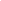 http://www.laukart.de/ctm/index.php?id=283Musiikkia koko maailmastahttp://listen.grooveshark.com/Children s Songs Around the World http://www.mamalisa.com/?t=ehAfricains de la Chanson Francophone - a very fun and interactive site about African musichttp://www.lehall.com/galerie/africains/africains.htmEthnography: New World Encyclopedia engl. : valitse vain maa ja nauti!http://www.newworldencyclopedia.org/entry/EthnographyFolksongs from Germany and many other countries, some with melodies.http://ingeb.org/home.htmlChildern s Folk GamesTraditionalhttp://www.estcomp.ro/~cfg/games.htmlKÄSITÖITÄ MAAILMALTAhttp://www.tkukoulu.fi/~tiikkala/kansainvaliset_kasityot/Maailman kansojen kansallispukujahttp://en.wikipedia.org/wiki/National_costumeEthnic  Dolls From Around The World  - National and Regional Costumeshttp://annl_1.tripod.com/ National costumes of the worldhttp://www.trekearth.com/themes.php?thid=4690Linkkilista maailman kansojen kansallispuvuistahttp://www.filmcostume.com/Links%20World.htmGALLERY OF EUROPEAN TRADITIONAL COSTUMES&CULTURAL UNIFORMShttp://euroheritage.net/traditionalcostumes.shtmlRecipe Atlashttp://www.recipeatlas.com/The World Recipeshttp://theworldrecipes.com/There are literally 100s of thousands of recipes here!! Around the World!http://www.therainiervalley.com/recipes.html   TestitThis web site is for people studying for an English language exam.These pages contain free online practice tests for the most important international ESL/EFL exams: IELTS, TOEFL, TOEIC, and the Cambridge ESOL exams such as CPE, CAE, FCE, and PET. You can also find out information about the different exams.http://www.examenglish.com/Link to TestMagic!!http://www.testmagic.com/links.asp FREE tests in 25 languages and 600 language combinations by Goethe-Verlag 
Multilingual vocabulary exercises / language testshttp://www.goethe-verlag.com/tests/index1.htmPelejä, testejä ja perusfraaseja (myös äänitettynä) useilla kielillä. Apukielenä englanti.http://www.transparent.com/language-resources/languages.htmlOPISKELIJAT,    LAPSETFREE EDUCATIONALS SOFTWARE High-quality free learning software and websites - mostly for kids, but also for grown-ups.http://www.educational-freeware.com/Miten sanot ”Terve!” maailman kielillä?http://www.planetpals.com/hello.htmlKIDS ENCYCLOPEDIAhttp://www.kids.net.au/www.kbears.com - Free Interactive Online WorldIn the huge, free, animated interactive online world of Knowledge Bears you can explore countries around the world, learn about animals and dinosaurs, learn about the greenhouse effect and much more!http://www.kbears.com/SANAPELEJÄ  http://www.gamedesire.com/la-fi,pelit-sanapelit.htmlPULMAPELEJÄ http://www.pelit.ws/pelit/alypelit/index.php?page=1Handwriting Page Makerhttp://www.members.thebigbus.com/resources/writing/index.htmDo to learn?http://www.dotolearn.com/OPISKELIJALLE ABITREENIT: treenaa kieliä!Äidinkieli ja kirjallisuus, ruotsi, Suomi, englanti, espanja, portugali, italia, ranska, saksa, venäjähttp://abitreenit.yle.fi/treenaa/Tökkiikö opiskelu? Eikö mitään jää päähän?Opi  opiskelemaan!http://abitreenit.yle.fi/treenaa/opi_opiskelemaan Interaktiivinen VERKKO-TUTORI: HYVÄ VERKKO-OPPIMISLÄHDEVinkkejä opetuskäyttöä vartenhttp://www.uta.fi/tyt/verkkotutor/sisalto.htm Kaikilla oppijoilla on oma kielenoppimistyylinsä. Testaa, mikä on sinun oppimistyylisi!http://www.linguanet-europa.org/plus/fi/ways/styles.jspVerkko-tutor: Testit: millainen olet oppijana? http://www12.uta.fi/tyt/verkkotutor/index.phpKids Around The Worldhttp://www.katw.org/index.cfm Africa for Kidshttp://pbskids.org/africa/myworld/index.html Time for Kidshttp://www.timeforkids.com/TFK/teachers/bp/1,27955,,00.htmlTime for Kids Around The Worldhttp://www.timeforkids.com/TFK/teachers/aw/wr/0,28125,,00.htmlWorld Book Web Kids http://www.worldbookonline.com/training/kids/html/wbkids_1.htm World Book for Students in elementary and middle schoolshttp://www.worldbookonline.com/training/student/index.htm World History for Kidsengl. online textbookhttp://www.kidspast.com/world-history/index.phpCool Planethttp://www.oxfam.org.uk/coolplanet/kidsweb/wakeup/index.htmThe Baby Name Wizardhttp://www.babynamewizard.com/voyager#ms=false&exact=falseDr. Goodword s Word Wizard Club for Kidshttp://www.alphadictionary.com/ww/Leiki ja opi! http://www.bbc.co.uk/schools/bitesizeprimary/Tee ikioma elokuva!http://www.bbc.co.uk/cbbc/meandmymovie/YLE. Lapsethttp://ohjelmaopas.yle.fi/sisaltooppaat/lapsetVenäläisiä piirroselokuviahttp://multikonline.ru/russkie-multfilmy-online/Erittäin paljon piirroselokuvia venäjän kielellähttp://mults.spb.ru/mults/Kids Stuff Around The World: Fun Educational Activitieshttp://www.atozkidsstuff.com/world.html Kun lapsi on väsynyt! Täällä voi soitta erilaisilla soittimilla!http://www.bgfl.org/bgfl/custom/resources_ftp/client_ftp/ks2/music/piano/guitar.htmPlay  MusicPlay music on the computer.http://www.playmusic.org/Kids Turn Central: paljon paljon kivaa mm ClipArtshttp://kidstu.fatcow.com/index.htmKids Planet: especies fact sheets Electornic Fct Sheets of over 50 Specieshttp://www.kidsplanet.org/factsheets/map.html Animals of The Worldhttp://www.animalsoftheworld.ecsd.net/Animal Games  http://www.kidscom.com/games/animal/animal.htmlAnimal Planet: Around the World with Jeffhttp://animal.discovery.com/fansites/jeffcorwin/games/around-the-world/Mama Lisa s World  http://www.mamalisa.com/Lullabies around the Worldhttp://www.songsforteaching.com/lullabies/Kirjeenvaihtokavereitahttp://www.penpalparty.com/countriesPLANETPALS: FRIENDS FOR EARTHhttp://www.planetpals.com/Can you name the foreign language when given a single phrase?http://www.sporcle.com/games/ZapRowsdower/foreign_languageVärittäminenhttp://www.crickweb.co.uk/Early-Years.htmlKIELIPELEJÄ TODELLA KIVOJA!!!!http://www.purposegames.com/games?t=794&so=mphttp://www.purposegames.com/games?c=17&so=mpRistikoita ja muuta kivaa lapsillehttp://koti.mbnet.fi/~raijae/KIELIPELEJÄ, RISTIKKOITA YM..http://www.yourdictionary.com/fun.html http://www.yourdictionary.com/crossword/puzzles.html Multilingual puzzles and gameshttp://www.clueword.com/ Lasten sivuja maailmaltahttp://www.boowakwala.com/ A safe Internet gateway for kids of all ages!http://www.kidskonnect.com/Suomenkielinen piirtoohjelmahttp://static.wsoyoppimateriaalit.fi/tehtavat/oppijailo/webanim/index.php?actionMode=webdraw&ticket=BRv2TLxnudK18dsmRIF- HAUSKA VÄRJÄYSKIRJAhttp://www.rif.org/readingplanet/gamestation/default.mspxCOLORING PAGES on-line (paljon!!)http://www.nvo.com/ecnewletter/coloringpages/DRAWING for Childrenis a free drawing program for children with many nice options.http://drawing.gamemaker.nl/index.htmlTux Paint PIIRROSOHJELMA LAPSILLE on ilmainen, useita palkintoja voittanut piirrosohjelma 3-12 vuotiaille lapsille (esimerkiksi esi- ja alakoulussa).http://www.tuxpaint.org/TESTAA, MILLAINEN SATUHAHMO OLET!http://www.tietokilpailut.com/testit/satuhahmo.phpTIETOKILPAILUT JA TESTIThttp://www.tietokilpailut.com/RIF- PALJON KIVAA LAPSILLE englanniksi, mutta sopii myös kaikille lapsillehttp://www.rif.org/readingplanet/gamestation/default.mspxRIF – tee ostoksia englanniksi ja espanjaksihttp://www.rif.org/kids/readingplanet/gamestation/supermarket_spree.htmFREE ONLINE ARTSOLOGY GAMESArtsology's unique games involve major figures in the arts, such as art, music, literature and dance. Have fun and get a dose of the arts at the same time!  http://www.artsology.com/games.php1001 PELIThttp://www.1001pelit.com/WONDERVILLEScience adventures for kidshttp://www.wonderville.ca/v1/home.htmlLEARNING PLANEThttp://members.learningplanet.com/teachers/index.aspSUOSITTU FUNSCHOOLhttp://funschool.kaboose.com/VOCABULARY GAMES: foreign languageshttp://vocabulary.co.il/foreign-language/Clueword: FREE multilingual word puzzles and gameshttp://www.clueword.com/PRIMARY GAMESThe fun place to learn!http://primarygames.com/Opetuksellisia pelejä lapsillehttp://www.moppetgames.com/Miten nimesi kirjoitetaan japaniksihttp://www.bemmu.com/oma-nimi-japaniksiChange a Pic!ChangePic.com gives you an opportunity to create original images on backgrounds of your favorite photos right in your browser absolutely free.http://changepic.com/ PHOTOAMICA: Hauskaa!http://photomica.com/FREE E-CARDS ONLINE (englanninkieliset)http://www.free-e-cards-online.com/http://www.123greetings.com/http://www.hiecards.com/http://www.ggreetingcards.com/http://www.newyear-greetings.net/FRIENDSHIP-CARDShttp://www.friendshipdayonline.com/http://www.friendship-day.com/http://www.friendshipday-ecards.com/http://www.4friendship.com/101 KIDShttp://www.101kidz.com/FUNTRIVIAhttp://www.funtrivia.com/COOLQUIZhttp://www.coolquiz.com/trivia/SILLÄ TAVALLA MAAILMALLASaksasta 1860 suomeksi mukailtua tietoa Maailman kansoista, heidän tavoista, uskonnoista  ja vaiheistahttp://agricola.utu.fi/hist/kktk/kansa1860/ Citizens from around the world, support the Burmese struggle for democracyhttp://www.avaaz.org/This organisation does vital work in providing education and occupational skills training to street children in Ghana.http://www.youthaliveghana.org/FILM AFRICA  http://www.filmafrica.net/index.htmlMielenkiintoisia opetukseen liittyviä blogeja eri maistaThe Matopo Primary School Teacher-to-Teacher project is documented herehttp://matopoprimaryschool.blogspot.com/Bloglingua: languages, cultures and events from around the worldhttp://www.bloglingua.com/international-mother-language-day/TOP 100 Language blogs 2009http://en.bab.la/news/top-100-language-blogs-2009.htmlBox of Tricks Technology and Educationhttp://www.boxoftricks.net/Erään opettajan blogi Reflections on Teachinghttp://mizmercer.edublogs.org/Kirlahin blogihttp://kirlahblog.blogspot.com/Monien kielten yhteinen blogihttp://blog.busuu.com/The Linguist Bloghttp://www.thelinguist.blogs.com/Top International Blogs 2010http://en.bab.la/news/top-100-international-exchange-experience-blogs-2010